Муниципальное Бюджетное Дошкольное Образовательное Учреждение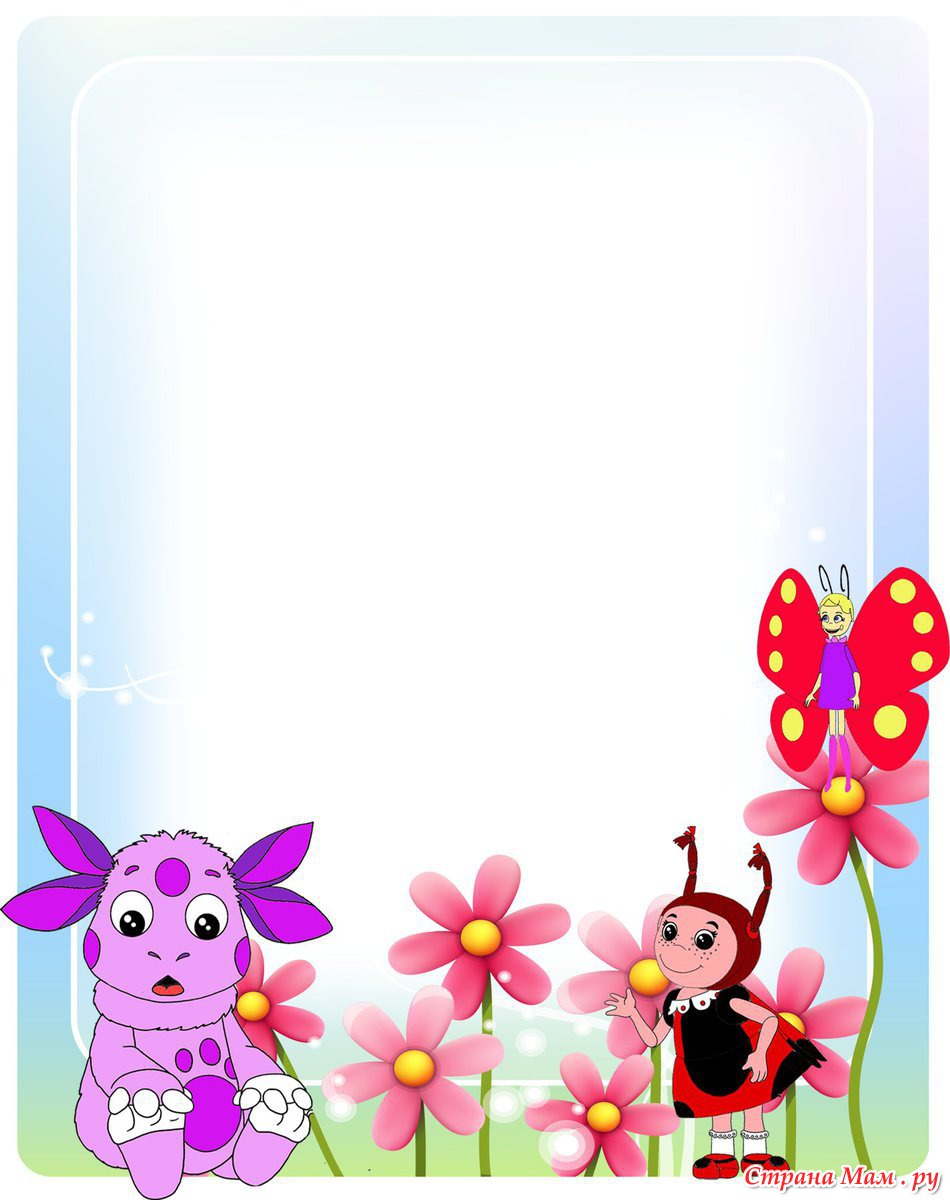                           Детский сад № 9 МО г. Горячий Ключ 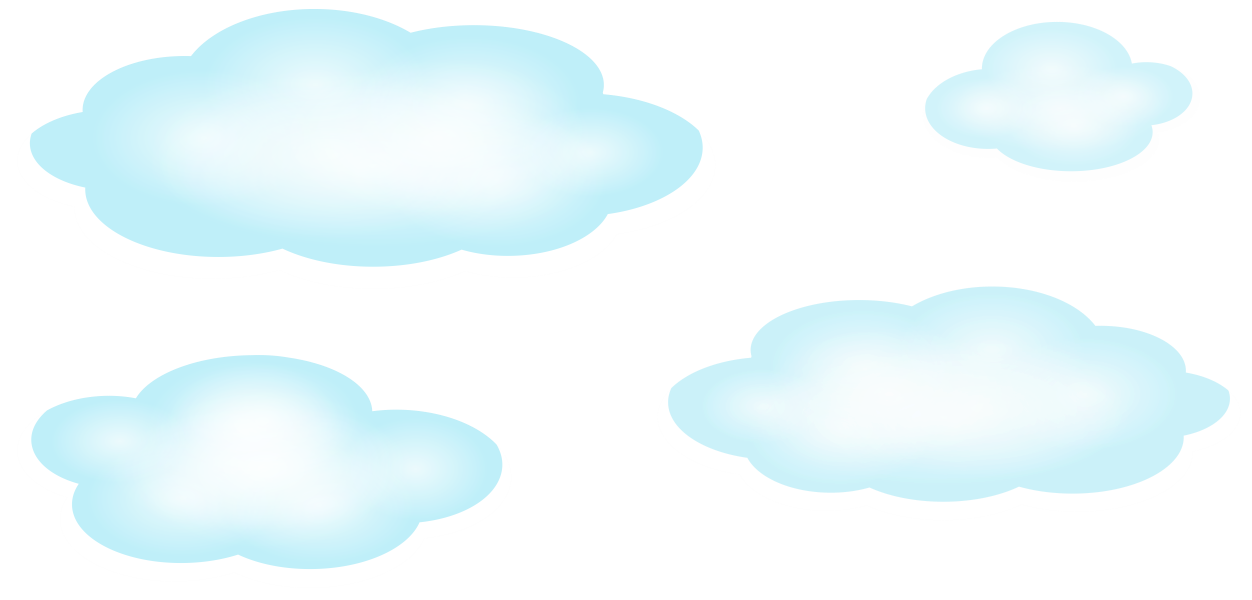 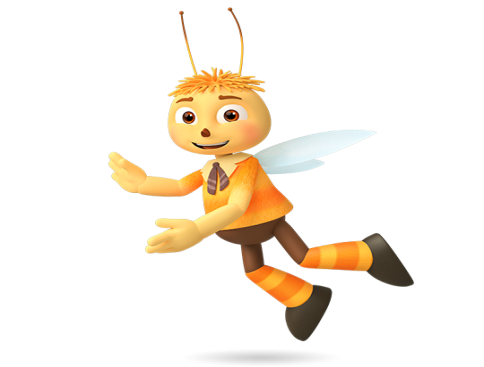 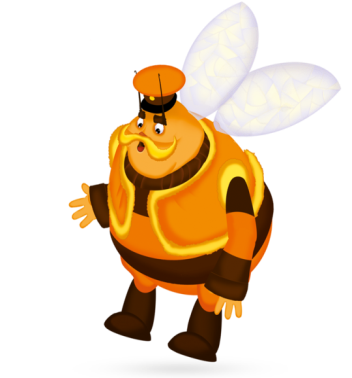 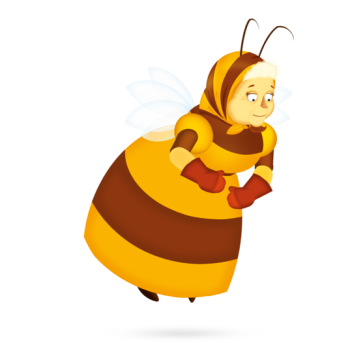 Программа по художественно-творческому развитиюдля детей старшего дошкольного возраста«Путешествие вместе с Лунтиком»                                 Срок реализации 1 год                                            Составила: Корецкая К.А.                        ПОЯСНИТЕЛЬНАЯ ЗАПИСКА     Дошкольное детство - очень важный период в жизни детей. Именно в этом возрасте каждый ребенок представляет собой маленького исследователя, с радостью и удивлением открывающего для себя незнакомый и удивительный окружающий мир. Чем разнообразнее детская деятельность, тем успешнее идет разностороннее развитие ребенка, реализуются его потенциальные возможности и первые проявления творчества.   Психологи и педагоги пришли к выводу, что раннее развитие способности к творчеству, уже в дошкольном детстве – залог будущих успехов. Желание творить – внутренняя потребность ребенка, она возникает у него самостоятельно.   Основная концепция  программы «ПУТЕШЕСТВИЕ ВМЕСТЕ С ЛУНТИКОМ» лежит в формировании целостной личности на основе высших гуманитарных ценностей средствами изобразительного искусства: рисовании, лепки, аппликации. Интеграция, которых позволяет проявлять целостное оптимистическое мироощущение воспитанников, созданию их собственными силами нравственно-эстетической среды с искусством с учетом многообразия его видов; формирование у детей старшего дошкольного возраста чувства национального достоинства и культуры; формирование особых качеств мышления, творческого воображения.   В содержании вариативной программы реализовываются основные научные и педагогические подходы к проведению занятий и раскрываются условия использования предлагаемых разработок: календарно-тематического и поурочного планирования занятий. Целью методического руководства «Путешествие вместе с Лунтиком» является предоставление методического инструментария педагогу, позволяющего сформировать творческие компетентности детей старшего дошкольного возраста посредством создания выразительных аппликационных образов, развития навыков составления композиции, зрительно-двигательной координации при овладении приемами вырезания, лепки и рисования.   Приоритетной целью процесса формирования творческих компетентностей воспитанников является духовно-нравственное развитие ребёнка, то есть  формирование у него качеств, отвечающих представлениям об истинной человечности, культурной полноценности в восприятии мира и конечно же, доброта. Для осуществления этой цели, образовательное поле программы осуществляет мультипликационный герой Лунтик.Художественно-творческое развитие – это толчок к развитию воображения, творчества, проявлению самостоятельности, инициативы, выражения           индивидуальности.   Согласно ФГОС ДО одной из приоритетных задач дошкольного образования является создание благоприятных условий развития детей, развитие способностей и творческого потенциала каждого ребенка как субъекта отношений с самим собой, другими детьми, взрослыми.   Аппликация – один из самых любимых детьми видов изобразительной деятельности. Специфика этого вида деятельности даёт детям возможность активнее усваивать знания о цвете, строении предметов, их величине, о плоскостной форме и композиции. В аппликации есть возможность передвигать вырезанные формы, сравнивать, накладывая одну форму на другую. Это позволяет быстрее приобрести композиционные знания и умения. Аппликация содержит большие возможности для развития фантазии, воображения, творческих способностей детей.   Лепка это изобразительная деятельность, в процессе которой дети изображают предметы окружающей их действительности, создают элементарную фигуры. В процессе лепки при соответствующем обучении способность к поиску нового развивается ярче, так как есть возможность исправить ошибки путем непосредственного исправления пальцами, стекой, путем налепов или удаления лишнего.   Рисование для каждого ребёнка,  вызывает положительные эмоции, так как через рисунок можно передать свои мысли. Рисование представляет собой многоступенчатый процесс, так как нужно решить, что рисовать, чем рисовать и как, что стимулирует ребёнка к проявлению творчества и умственных действий.   Художественно-творческое развитие  играет важную роль в психическом развитии ребенка, развивают фантазию, воображение, мелкую моторику рук, а также это способ создания нового, оригинального произведения искусства, в котором гармонирует всё: и цвет, и линия, и сюжет. Это огромная возможность для детей думать, пробовать, искать, экспериментировать, а самое главное, самовыражаться.В работе с детьми старшего дошкольного возраста, а именно в старшей и подготовительной к школе группе воспитатель ставит перед собой и творчески реализует целый комплекс взаимосвязанных задач:    • продолжать знакомить детей с произведениями разных видов искусства (живопись, графика, народное и декоративно-прикладное искусство, архитектура) для обогащения зрительных впечатлений и формирования эстетического отношения к окружающему миру;   • показывать детям, чем отличаются одни произведения искусства от других как по тематике, так и по средствам выразительности; называть, к       каким видам и жанрам изобразительного искусства они относятся, обсуждать их содержание, поощрять индивидуальные оценки детьми этих произведений; развивать воображение, формировать эстетическое отношение к миру;   • поддерживать стремление детей видеть в окружающем мире красивые предметы и явления; показывать уже знакомые и новые произведения искусства; рассказывать о замысле и творческих поисках художника при создании произведениям том, какими художественными средствами передается настроение людей и состояние природы;   • расширять, систематизировать и детализировать содержание изобразительной деятельности детей; активизировать выбор сюжетов о семье, жизни в детском саду, а также о бытовых, общественных и природных явлениях.   • помочь детям научиться различать реальный и фантазийный (выдуманный) мир в произведениях изобразительного и декоративно-прикладного искусства; перенести это понимание в собственную художественную деятельность;   • инициировать самостоятельный выбор детьми художественных образов, сюжетов композиций, а также материалов, инструментов, способов и приёмов реализации замысла;   • учить ребенка самостоятельно определять замысел и сохранять его на протяжении всей работы; передавать впечатления об окружающем, отражая свои эстетические чувства и отношение; передавать доступными выразительными средствами настроение и характер образа (человек грустный или весёлый, сказочный персонаж добрый или злой и т.д.);   • совершенствовать специфические умения во всех видах изобразительной деятельности: продолжать учить изображать объекты  реального и фантазийного мира с натуры или по представлению, точно передавая строение (форму), пропорции, взаимное размещение частей, характерные признаки; передавать достаточно сложные движения создавать сюжеты разного масштаба с различной степенью конкретизации содержания;    • развивать композиционные умения: размещать объекты в соответствии с особенностями их формы, величины, протяжённости; создавать ком- позицию в зависимости от сюжета - располагать объекты на узком или широком пространстве земли (неба), обозначив линию горизонта; изменять форму и взаимное размещение объектов в соответствии с их сюжетными действиями (например, туристы поднимаются в горы и держатся друг за друга); изображать более близкие и далекие пред- меты, не изменяя их размеры; выделять в композиции главное - основные действующие лица, пред- меты, окружающую обстановку; учить планированию - эскиз, набросок, композиционная схема;    • в рисовании совершенствовать технику рисования гуашевыми и акварельными красками (свободно экспериментировать, смешивая разные краски для получения задуманных цветов и оттенков); самостоятельно выбирать художественные материалы для создания выразительного образа (для пейзажных рисунков использовать акварель или пастель, для декоративного панно - гуашь, для предварительных набросков или эскизов - уголь или простой карандаш);    • в лепке побуждать детей создавать динамичные выразительные образы и коллективные сюжетные композиции, самостоятельно выбирая тему (зоопарк, игрушки, сервиз, натюрморт), материал (глина, пластилин, солёное тесто), способы лепки (скульптурный, комбинированный, конструктивный, модульный, рельефный, папье-маше), приёмы декорирования образа;   • в аппликации инициировать самостоятельный выбор детьми разных способов создания выразительного образа (обрывание, выщипывание или сминание бумажной формы для передачи фактуры, вырезание симметричное, силуэтное, модульная аппликация, свободное сочетание разных техник); совершенствовать содержание и технику прорезного декора (новогодние игрушки и украшения, эмблемы, символы, гербы, экслибрисы), познакомить с ленточным способом вырезания для получения многофигурных симметричных изображений (зайчики пляшут, хоровод ёлочек, грибная полянка); показать способ вырезания из бумаги, сложенной несколько раз по диагонали (снежинки, цветы, звёздочки); познакомить с новыми видами аппликации из ткани, природного материала (осенних листьев, цветочных лепестков, семян, соломки, бересты);    • поощрять создание образов реальной действительности, узнаваемых по форме, цвету и пропорциям, использование различных материалов (гуаши, акварели, пастели и др.) с учетом присущих им художественных свойств, выбор средств, соответствующих замыслу, экспериментирование с материалами и средствами изображения;    • учить координировать движения рук в соответствии с характером создаваемого образа (плавные движения при создании пластичного образа из глины, широкие движения кистью в коллективной композиции, образ моря, леса и др.; сочетание крупных и мелких мазков, линий при изображении отдельных предметов); поощрять стремление сделать свое произведение красивым, содержательным, выразительным;    • способствовать сотрудничеству детей при выполнении коллективных работ, в основу которых могут быть положены как сюжетные, так и декоративные образы, соотнесению замыслов и действий детей; поощрять их стремление использовать разные материалы и техники (например, при создании коллажей берутся бросовые материалы, ткани, веточки, листья, вырезанные из бумаги элементы рисунков, сконструированные из бумаги детали и т.п., которые располагают на цветном фоне);   • предлагать для декоративного оформления поделки, выполненные на занятиях по конструированию (нарядные игрушки из бумажных цилиндров и конусов); для иллюстрирования - сборники сказок и рассказов из личного опыта, составленные детьми на занятиях по развитию речи и ознакомлению с литературой; и нюансы; размещать цвета по степени интенсивности (до 5-7 светлотных оттенков );   • создавать условия для самостоятельной художественной деятельности детей вне занятий;    • организовывать вместе с детьми выставки детских работ (придумывать названия, готовить рамочки, развешивать или выставлять «картины», выступать в роли экскурсовода)                                         Тематическое планирование• октябрь проектная деятельность «Огородные витамины»• май проектная деятельность • выставка детских работООД 1                                         Тема: «Бабочки красавицы»  Цель: Выявление уровня развития художественных способностей к изобразительной деятельности:   Задачи. Образовательная: закреплять умение принять и самостоятельно реализовать творческую задачу (в единстве трёх компонентов творческой деятельности).Развивающая: развивать пластические и аппликативные умения, способность к интеграции - раскрытию одного образа (темы) разными изобразительными средствами. Развивать творческое воображение.  Воспитательная: воспитывать умение эстетического художественного отображения своих впечатлений. Предварительная работа. Наблюдение за бабочками в летнее время. Рассматривание изображений бабочек в научно-популярных иллюстрированных изданиях для детей. Раскрашивание бабочек в книжках и альбомах-раскрасках.Материалы и оборудование.  ИКТ, Для рельефной лепки - цветной картон или плотная цветная бумага (1/2 формата А4), пластилин, стека, колпачки фломастеров, пуговицы, бисер, мягкая проволока.Для аппликации - цветная бумага разно- го формата на выбор детям (гладкоокрашенная, бархатная, фактурная), ножницы, клей и клеевые кисточки или клеящие карандаши, салфетки бумажные и матерчатыеОжидаемые результаты: Все дети смогут: эстетически изображать свои впечатленияБольшинство детей смогут: раскрыть тему разными изобразительными средствамиНекоторые дети смогут: самостоятельно реализовать творческую задачу (в единстве трёх компонентов творческой деятельности – применение пластичных и аппликативных умений,  раскрытие образа, художественное оформление).                                                              Ход занятияI Организационная часть Педагог встречает детей, предлагая пройти на ковер. Проводит психологический настрой под музыкальное сопровождение.Появляется Лунтик и читает стихотворение В. Шипуновой «Портрет бабочки»:Лоскутик радуги, Шёлк паутинкиПлюс совершенство хрупкое снежинки, Нектара капляИ пыльца цветов -Вот нашей бабочки портрет готов. Смотрите! Видите -      Играя в салочки,       Кружатся бабочкиЗатем говорит ребятам, что хочет сделать подарок бабочке Эллине. Он прочитает её это стихотворение и подарит её портрет. Только он еще не научился рисовать потрет. Воспитатель: Ребята, давайте поможем Лунтику нарисовать портрет? II Основная часть   Воспитатель проводит беседу на тему «Бабочки» (используя слайды или иллюстративный материал)- Какие части тела есть у бабочек?- Какой формы крылья?- Какого цвета бывают бабочки?Обращает внимание на мелкие детали: узоры на крыльях, усики, глазки.Физминутка «Бабочка» Спал цветок и вдруг проснулся,  (туловище вправо, влево) 
Больше спать не захотел, (туловище вперед, назад) 
Шевельнулся, потянулся, (руки вверх, потянуться) 
Взвился вверх и полетел,  (руки вверх, вправо, влево) Солнце утром лишь проснется,
Бабочка кружит и вьется. (покружиться)Воспитатель: Давайте создадим портреты красивых бабочек.Каждый из вас сделает по два разных портрета: один портрет слепите из пластилина на цветном картоне (показывает 2-3 варианта и убирает), а второй выполните аппликацией из гладкой или бархатной бумаги (показывает 2-3 варианта и убирает)». Педагог обращает внимание детей на разнообразие художественных материалов и уточняет, что портреты бабочек можно украсить по своему желанию разными способами и разными материалами.Пальчиковая гимнастика Дружно пальчики считаем – Сжимают и разжимают пальцы.
Насекомых называем.
Бабочка, кузнечик, муха, Поочерёдно сгибают пальцы в кулачок, начиная с большого.
Это жук с зелёным брюхом.
Это кто же тут звенит? Вращают мизинцем.
Ой, сюда комар летит!
Прячьтесь! Прячут руки за спину.   Дети выбирают материалы и приступают к созданию портретов. Воспитатель фиксирует высказывания детей, творческие находки (свободное, смелое сочетание материалов и техник).III Заключительная часть    В конце занятия проводится экспресс- выставка «Бабочки-красавицы».Воспитатель: Ребята, вы заметили: какие удивительные у вас портреты. Красивые,  оригинальные, все разные. И вы замечательно их сделали. Лунтику они очень нравятся. Он благодарит вас за помощь. IVРефлексия «Бабочки - цветочки»   Воспитатель просит детей дать самооценку. Если считаете, что всё получилось, работа выполнена аккуратно и хорошо, то приклейте бабочку на жёлтый цветочек.Если что-то не нравиться или испытывал затруднения приклейте бабочку на оранжевый цветочек.Если считаете, что не справились с заданием, то приклейте бабочку на синий цветок.ООД 2                                                 Тема: «Улетает наше лето»Цель: Создание условий для отражения в рисунке летних впечатлений. Задачи. Образовательная: Выявить уровень способностей к сюжетному сложению композиции.Развивающая: Развивать умения рисовать простые предметы и не сложные силуэты.Воспитательная: Воспитывать умение эстетического художественного отображения своих впечатлений.Предварительная работа. Беседа о летних занятиях и развлечениях. Схематическое изображение человека с помощью счётных палочек, карандашей, бумажных полосок. Рисование человечков палочками на песке или на земле, выкладывание фигурок из счётных палочек, веточек, карандашей. Подготовка альбома или газеты с семейными фотографиями о летнем отдыхе. Чтение стихотворения В. Шипуновой «Пляжная фотография»:Материалы и оборудование.  Белые листы бумаги одного размера для составления общего альбома рисунков «Улетает наше лето»; цветные  карандаши и фломастеры (на выбор); простые карандаши, ластики. У воспитателя основа для будущего альбома «Улетает наше лето», фотоаппарат, фотографии о летнем отдыхе детей (желательно, в разных местах).Ожидаемые результаты: Все дети смогут: рисовать простые предметы, используя различные виды линий.Большинство детей смогут: осуществлять движения всей рукой при создании композиции. Некоторые дети смогут: самостоятельно рисовать простые  предметы и не сложные силуэты, добиваясь плавности, слитности линий, творчески выражая свой замысел.                                                                 Ход занятияI Организационная часть Педагог встречает детей, предлагая пройти на ковер. Проводит психологический настрой под музыкальное сопровождение.Появляется Лунтик с фотоальбомом, в котором находились фотографии и рассказывает о них. (Можно использовать фрагмент мультфильма «Лунтик», серия 84 «Фотографии»)II Основная частьВоспитатель   читает детям стихотворение Е. Трутневой «Улетает лето»:Стало вдруг светлее вдвое, Двор, как в солнечных лучах, Это платье золотоеУ берёзы на плечах...Утром мы во двор идём – Листья сыплются дождём, Под ногами шелестятИ летят, летят, летят...Пролетают паутинкиС паучками в серединке. И высоко от земли Пролетели журавли.Всё летит! Должно быть, это - Улетает наше лето!Воспитатель: Ребята, давайте тоже составим альбом на память о лете альбом «фотографий» — только не настоящих, а нарисованных.Далее воспитатель проводит беседу. Спрашивает детей: «Как отдыхали вы летом? С кем? Что делали? Где были? Какие интересные случаи произошли?» (Свободные высказывания детей.)Воспитатель: - Хорошо летом, весело, много разных интересных дел. Давайте мы с вами нарисуем, как мы отдыхали летом, чем занимались, во что играли. Каждый нарисует свою картинку о себе и своей семье.ФизминуткаСколько радости и света  Руки делают большой кругПодарило это лето!   Хлопки в ладоши Мы ныряли    Зажать нос пальцами, присесть, зажмурить глаза И плескались!    Имитация Загорали,            Имитация Кувыркались!          Руки «барабан»  И по травке босиком Мы бежали под дождём!  Бег на носках До свиданья, наше Лето,   Машут ладошками Мы тебя обратно ждём!       Движение-приглашение.   Воспитатель показывает детям будущую обложку альбома и предлагает договориться, как будут размещены листы в альбоме (горизонтально или вертикально). Показывает, как будет выглядеть альбом в случае, если каждый сделает по-своему, не договорившись.Дети выбирают материал для рисования по своему желанию - цветные карандаши, фломастеры, краски. Воспитатель тихо спрашивает, кто из детей какой сюжет выбрал для своего рисунка. Помогает определиться с выбором. Советует детям обращаться к своим товарищам с просьбой показать задуманное движение, чтобы точнее передать позу и дви- жение людей (например: руки подняты вверх для жеста-приветствия или прощания, разведены в стороны, согнуты в локтях, будто бросают или ловят мяч, держат удочку, как будто человек едет на велосипеде или прыгает в воду, бежит за собакой и пр.)Воспитатель: Ребята, давайте вместе с Лунтиком выполним гимнастику для наших пальчиков.Пальчиковая гимнастика Пальчик вышел погулять,                         раздвинуть пальчики на обеих ладошках.Ключ забыл с собою взять.Что он делает теперь?                                 одновременно сгибать пальцы на обеих руках,Просто он стучится в дверь.                       касаясь подушечками соответствующей ладони.Без пальто гулял глупышка,                       растирать мизинец левой руки указательным и И замёрз он как ледышка.                           средним пальцами правой, то же самое делать с Чтобы пальчик отогреть,                             мизинцем правой руки.Будем мы его тереть.   Дети обдумывают свои замыслы, обсуждают сюжеты (события) с товарищами или воспитателем и начинают рисовать. Воспитатель в это время оформляет обложку (пишет название «Улетает наше лето») и хорошо рисующим детям, быстро справившимся со своим заданием, предлагает помочь оформить обложку: раскрасить и дописать недостающие буквы, нарисовать летние картинки-символы.Рисунки, выполненные сухими материалами, дети складывают в альбом под обложку. Рисунки, выполненные красками, вкладывают туда же после просушки.III Заключительная часть    В конце занятия воспитатель с ребятами рассматривают коллективный альбом  «Улетает наше лето».Воспитатель: Ребята, вы заметили: какие удивительные у вас получились фотографии. Красивые,  оригинальные, все разные. И вы замечательно их сделали. Лунтику они очень нравятся. Он благодарит вас за помощь. IVРефлексия    Воспитатель:  просит воспитанников оценить свои работы: - Кому понравилась своя работа? - Получилось ли нарисовать то, что хотел?- Как ты считаешь, работа выполнена аккуратно, хорошо или не очень? - Что не получилось? - Чей рисунок понравился больше всех? Почему? А теперь ребята, если считаете, что всё получилось, работа выполнена аккуратно и хорошо, то приклейте весёлое солнышко на картинку, где Лунтик улыбается.  Если что-то не нравиться или испытывал затруднения приклейте печальное солнышко, на картинку, где Лунтик печальный. Если считаете, что не справились с заданием, то приклейте грустное солнышко к картинке, где Лунтик очень грустный.ООД 3                                                          Тема: «Наша клумба»Цель: Составление индивидуальной или коллективной композиции в аппликации, учитывая их пространственные отношения, цвет, пропорции, текстуру предметов и их деталей.Задачи. Образовательная: Учить детей вырезать цветы из бумажных квадратов, сложенных дважды по диагонали и составлять из них много цветные (полихромные) венчики цветов, накладывая вырезанные формы друг на друга; показать варианты лепестков (округлые, заострённые, с зубчиками);Развивающая: Развивать композиционные умения - создавать из цветов узоры на клумбах разной формы.Воспитательная: Воспитывать умение эстетического художественного отображения.Предварительная работа. Рассматривание фотографий, открыток, календарей с изображением цветов; дидактические игры   на   восприятие   цвета. Подготовка«клумб» разной формы из картона или плотной бумаги зелёного цвета (воспитатель вырезает клумбы разной формы из бумаги или картона зелёного цвета, дети по краю «выкладывают» бордюры из «камешков» - кусочков рваной фактурной бумаги). Обследование формы вырезанных клумб. Рассматривание клумб на участке детского сада. Беседа о цветниках, клумбах, необходимости ухода за цветами, о значении цветковых растений в жизни человека.Материалы и оборудование.  ИКТ, цветная бумага, готовые бумажные формы - цветные квадраты разной величины и расцветки; фантики на бумажной основе, ножницы, простые карандаши, салфетки бумажные и тканевые, клей, клеевые кисточки, розетки для клея, клеёнки. Для фона - «клумбы» в форме круга, квадрата, треугольника, овала, прямоугольника,  шестигранника.Ожидаемые результаты: Все дети смогут: составлять аппликацию из цветов, вырезать разные формы из бумаги, сложенной вдвое.Большинство детей смогут: располагать узоры симметрично, учитывая пространственные отношения, сохранять устойчивый замысел, доводить работу до конца.Некоторые дети смогут: по собственной инициативе объединять разные способы изображений, выражать собственную фантазию                                                                    Ход занятияI Организационная часть    Воспитатель создаёт эмоционально-положительный настрой, под сопровождением музыки. Предлагает ребятам посмотреть фрагмент мультфильма «Лунтик», «Клумба».II Основная часть   Воспитатель предлагает ребятам помочь Лунтику создать красивую клумбу для бабы Капы. Показывает «клумбы» разной формы, вырезанные из зелёного картона. Обращает внимание детей на разнообразие форм, уточняет названия знакомых геометрических фигур (круг, квадрат, овал, прямо- угольник).Воспитатель показывает детям изображения нескольких цветков, венчик которых имеет круговое строение, - садовую ромашку, астру, гвоздику. Спрашивает, в чём сходство и отличие этих цветов между собой. Дети приходят к выводу, что все рассматриваемые цветы похожи на солнышко или звёздочку, если посмотреть на них сверху. Воспитатель просит ребят, совместно с Лунтиком,  выполнить физминутку «Цветок»Спал цветок и вдруг проснулся, (Туловище вправо, влево.)
Больше спать не захотел, (Туловище вперед, назад.)
Шевельнулся, потянулся, (Руки вверх, потянуться.)
Взвился вверх и полетел. (Руки вверх, вправо, влево.)
Солнце утром лишь проснется,
Бабочка кружит и вьется. (Покружиться.)  Воспитатель спрашивает детей, как можно вырезать такие цветы. Поощряет детей («Можно так... очень хороший способ... и т.д.) и показывает новый способ - вырезание розеткового цветка путём сложения бумажного квадрата дважды по диагонали.  Лунтик с друзьями выполняют пальчиковую гимнастику.Мы цветы в саду сажаем,                     Ладошку левой руки сложить в горсть,                                                                     правой взять «семя», опускать вниз.  Их из лейки поливаем.                          Имитировать движение «полив из лейки».Астры,                                                         Соединить кисти рук, образуя шарик.Лилии,                                                         Раскрыть пальцы в стороны.                                                                                                  Тюльпаны                                                  Сложить ладошки лодочкой.Пусть растут для нашей мамы.          Медленно поднять руки вверх, раскрыть в                                                                            стороны.   Сначала дети упражняются на черновых листках бумаги, а потом создают красивые образы цветов из квадратиков цветной бумаги.   По ходу занятия воспитатель показывает детям, как получается пышный поли- хромный (многоцветный) цветок - 2-3 и более вырезанных форм наклеиваются друг на друга таким образом, чтобы самый большой и яркий был внизу, а самый маленький - наверху. При этом склеивать цветы надо лишь серединками, приподнимая лепестки, чтобы получилась объемная, пышная форма.  Подготовленные цветы дети переносят на свободный стол или на пол, рассматривают, любуются красивыми цветосочетаниями и формами. Воспитатель предлагает детям перенести цветы на клумбы, разместить и наклеить так, чтобы было красиво. Напоминает, что на треугольной, квадратной и прямоугольной клумбах нужно сначала заполнить уголки и центр, а на круглой и овальной - сначала приклеить цветок (или несколько цветов) в центре, а затем равномерно распределить разные цветы по окружности или заполнить всё пространство, подбирая венчики цветов по окраске и размеру. Можно «высадить» в центре цветы одного вида, а вокруг - цветы другого вида и т.д. А можно чередовать цветы по форме или цвету. III Заключительная часть   В конце занятия проводится выставка: «Наша клумба».  Воспитатель: Ребята, Лунтик очень рад, и благодарит вас за помощь.IVРефлексия   Воспитатель привлекает детей к Взаимопониманию. Если вы довольны своей работой то подарите ромашку бабушке Капе. Если испытывали затруднения – то красную гвоздику. ООД 4                                                 Тема: «Есть такие зонтики»Цель: Совершенствование техники изображения, используя в узоре орнаменты. Задачи. Образовательная: Учить детей рисовать узоры на полукруге. Показать связь между орнаментом и формой украшаемого изделия (узор на зонтике). Систематизировать представления о декоративных мотивах (геометрические, растительные, зооморфные, бытовые, абстрактные).                       Развивающая: Развивать чувство формы, ритма, композиции.Воспитательная: Поощрять детей воплощать в художественной форме свои представления и эстетические переживания.Предварительная работа. Рассматривание ярких, красивых зонтиков с разных сторон (сверху, сбоку, снизу). Беседа о зонтах, их внешнем виде, строении и назначении (защита от дождя и солнечных лучей), разнообразии видов (бытовые зонтики на пляже и в летнем кафе; специальные зонтики как оборудование врача- хирурга и фотографа). Поиск связей и аналогий между бытовыми предметами и растительными формами (зонтик как вид соцветия или соплодия у зонтичных растений, зонт - купол медузы). Исполнение пластических этюдов или импровизированного танца с цветными зонтиками.Материалы и оборудование. Листы бумаги разного цвета и размера, цветные карандаши, фломастеры, цветная бумага и ножницы для вырезания человечков. Таблица с вариантами орнаментов (геометрические, растительные, зооморфные, абстрактные, бытовые ит.д.). Таблица с вариантами орнамента на зонтиках (по окружности, концентрическими кругами и сегментами от центра). Таблица с элементами письма (штрихи, линии прямые и волнистые разной кривизны, петли, спирали ит.д.).Ожидаемые результаты: Все дети смогут: украшать изделия двумя тремя орнаментами.Большинство детей смогут: передавать настроение изображения в рисунке с помощью удачного сочетания цвета, правильно изображать орнамент.Некоторые дети смогут: выполнять композицию полностью, согласно алгоритма. Ход занятияI Организационная часть    Воспитатель создаёт положительно – эмоциональный настрой для работы на занятии. Приходит Лунтик, и сообщает ребятам, что хочет сделать подарок для Милы, подарить ей зонтик. Но он не знает, как его можно украсить. И просит помощи у ребят.II Основная частьВоспитатель раскрывает зонт и читает детям стихотворение В. Шипуновой «Один замечательный зонтик»:Воспитатель проводит краткую беседу с зонтиках: особенностях их внешнего вида назначении (защита от дождя и солнечных лучей), сфере применения (напоминает о зонтах, которые используются врачами во время операций, фотографами кинорежиссёрами во время фото- и кино съёмки). Педагог создаёт эвристическую ситуацию - «поиск» аналогий между обычными бытовыми зонтиками и объектами природы (медуза, гриб, соцветие зонтичных растений - зонтики лука, борщевика), а также разными предметам (парашют, шляпа) архитектурными сооружениями (крыша, купол цирка, навес детской песочнице, пляжный зонт). Идет обсуждение связей по внешнему виду функции.Физминутка.В небе тучка ой-ой-ой! (Руки к голове, наклоны влево – вправо)
Все бегут, спешат домой. (Бег на месте)
Только я один смеюсь,
Чёрной тучки не боюсь. (Повороты головы влево – вправо)
Не страшны мне дождь и гром,
Я гуляю под зонтом! (Ходьба на месте)
Синий, красный, и в полоску,
И в цветочек, и в горох, (Поочередно загнуть пальцы рук)
Очень пестрый зонтик в блестках... (Руки вверх, «фонарики»)
Всех я сосчитать не смог. (Повороты влево – вправо)
Под зеленым зонтиком с бабушкой идем
И о чудо зонтиках песенку поем. (Ходьба)    Воспитатель предлагает детям нарисовать картину с зонтиками и другими предметами, напоминающими по форме зонт, например, «Зонтики и парашюты», «Пляжные зонтики и медузы», «Зонтики и детские песочница», «Грибы под зонтиком» и т.д.   Педагог уточняет творческую задачу - нарисовать красивые «зонтики» - и выставляет таблицу с вариантами орнаментов. Напоминает, что узор всегда строится в зависимости от формы изделия: на носовом платочке украшаются уголки и стороны, на тарелке - центр и ободок, а на куполе зонта узор может идти как по окружности (концентрическими кругами), так и от центра.Пальчиковая гимнастика.Вот это - мой зонтик,            поднимаем правую руку над головой, сгибаем её (зонтик).Я в дождь хожу с ним Пусть дождь барабанит    "барабаним" пальцами левой руки по правой (зонтику). - Останусь сухим. А вот моя книжка               прижимаем ладони друг к другу, локти согнутыМогу почитать,                   раскрываем ладони "книжечкой"Могу вам картиночки       руки вытягиваем, ладони открыты.В ней показать.               Вот это - мой мяч,            сжимаем кулачок, вращаем кистью рукиОчень ловкий, смешной Его я бросаю              мячик прыгает" над головой, ударяясь о ладонь другой руки Над головой. А вот мой котёнок, Я глажу его,                   поочерёдно гладим одну руку другой. Мурлычет он так Для меня одного.    Дети обсуждают свои замыслы и рисуют в соответствии с творческой задачей.По мере создания детьми сюжетов воспитатель выставляет таблицу с элементами письма и предлагает детям с помощью таких линий показать на своих рисунках, как идёт дождик, плывут медузы, спешат под шляпку гриба насекомые, бегут под крышу люди или летят к земле парашютисты.III Заключительная часть   Дети размещают  зонтики. Лунтик благодарит ребят за огромный выбор, украшения зонтика. Воспитатель: Вы замечательно украсили зонтики, и благодарит ребят за активность. IVРефлексия    А теперь ребята, если считаете, что всё получилось, работа выполнена аккуратно и хорошо, то прикрепите на мой зонтик цветочек. Если что-то не нравиться или испытывал затруднения, то прикрепите капельку. ООД 5                                               Тема: «Спортивный праздник»Цель: Составление коллективной композиции в лепке, учитывая их пространственные отношения, цвет, пропорции, текстуру предметов и их деталей.Задачи..Образовательная: Продолжать учить передавать разнообразные движения человека (бег, прыжки, элементы борьбы, верховая езда) и несложные взаимоотношения между действующими лицами сюжета (скрепление рук, размещение друг за другом или рядом). Анализировать особенности фигуры человека, соотносить по величине и пропорциям как части одной фигуры, так и величину двух-трёх фигурок.Развивающая: Развивать способности к формообразованию и сюжетосложению. Закрепить способ лепки из цилиндра (валика), надрезанного с двух концовВоспитательная: Воспитывать эстетический вкус, интерес к гармонии цветов.Предварительная работа. Наблюдение во время прогулки за играющими и гуляющими детьми. Беседа о спортивных играх и соревнованиях. Рассматривание иллюстраций, фотографий.Материалы и оборудование.  У детей: пластилин, стеки, мелкие пуговички и бисер для оформления маленьких деталей; подставки, клеёнки, матерчатые и бумажные салфетки. У воспитателя: поворотный диск, два цилиндра (валика) разного размера для показа способа лепки всадника на коне, две пластилиновые фигурки борцов; стека; комплект карточек со схематичным изображением человека в разных позах. Композиционная основа для коллективной работы.Ожидаемые результаты: Все дети смогут: лепить цилиндры разного размера и объема.Большинство детей смогут: передавать форму частей, плотно их соединяя, создавать образ.Некоторые дети смогут: выделять и передавать наиболее яркие характерные признаки.Ход занятияI Организационная часть    Воспитатель создаёт благоприятную атмосферу для работы на занятии. Просмотр фрагмента мультфильма «Лунтик», фрагмент – перетягивание каната. Мозговой штурм- Что делали Лунтик и его друзья?- Какие ещё  бывают соревнования?- Где они проводятся? - Что делают спортсмены во время состязаний?II Основная часть   Воспитатель раздаёт детям (или поочерёдно показывает) карточки со схематическим изображением человечков в движении (бежит, прыгает на двух ногах, на одной, в мешке, скачет на лошади, стреляет из лука, борется с противником) и предлагает принять такие же позы  - желательно в парах. Дети поочерёдно выполняют упражнение, остальные в это время наблюдают за движениями и позами. В ходе игры взрослый обращает внимание детей на положение рук и ног, просит описать позу словами, чтобы уточнить наблюдения.Педагог предлагает всем детям договориться между собой и вылепить из пластилина человечков на весёлом спортивном празднике. Пальчиковая гимнастика.Вот помощники мои, (вытягиваем ручки вперед)Их как хочешь поверни. (поворачиваем кистями в разные стороны)Раз, два, три, четыре, пять.Постучали, повертели (хлопаем в ладоши)И работать захотели.Воспитатель с детьмии ещё раз вспоминают и распределяют виды упражнений, самостоятельно ищут способы передачи движения. Педагог показывает и поясняет, как можно вылепить самые сложные фигурки - всадника на коне и борцов.Быстроногая лошадка. Рассматриваем схему и стараемся слепить лошадку в такой последовательности приёмов: раскатываем валик и сгибаем дугой; надрезаем стекой с одной стороны так, чтобы получились шея и ноги; делаем надрезы стекой, чтобы получились пары ног; рассматриваем варианты оформления лошадки, выбираем способ и лепим гривку с хвостиком.Всадник на коне.Всадника лепим таким способом: катаем валик-туловище, надрезаем стекой вдоль примерно до середины, чтобы получились ноги; катаем голову-шар и руки- столбики; наряжаем всадника и усаживаем на коня, чтобы ноги были в стременах, а руки держали поводья.Борцы (педагог разыгрывает на столе мини спектакль из заранее вылепленных фигурок двух борцов). Лепим две фигурки и показываем, как они борются: сначала находятся на расстоянии друг от друга, на полусогнутых ногах, головы нагнули, руки прижали к груди или вставили вперёд в ожидании схватки и смотрят друг на друга; вот борцы сблизились и ухватились друг за друга руками; вот один делает подсечку (подножку), второй падает; теперь оба лежат на земле, пе- реворачиваясь (вверху то один, то другой) и пытаясь побороть друг друга; а вот и конец схватки - победитель приветствует зрителей (одна рука поднята высоко вверх) и пожимает руку сопернику. - Представьте, кого вы хотите слепить. Что будут делать ваши человечки?Дети выбирают пластилин нужного цвета, договариваются о размере лепных фигурок и начинают лепить. Воспитатель советует тем детям, которые хотят лепить всадников и спортсменов-борцов объединиться в пары или небольшие группы, чтобы было удобнее комплектовать фигурки.III Заключительная часть   Затем воспитатель показывает детям основу коллективной композиции, поясняет, что это «спортивная площадка», на которой вылепленные человечки будут состязаться в ловкости, скорости, меткости, быстроте...В конце занятия дети переносят вылепленные фигурки на общую основу и составляют коллективную композицию.IVРефлексия    Воспитатель привлекает детей к взаимооцениванию. Если вы довольны своей работой, то  своему спортсмену  слепите красный колпак, если испытывали затруднения – то зелёныйООД 6                                                 Тема: Плетёная корзина Цель: Создание композиций, вырезая разные симметричные формы из бумаги, сложенной вдвое. Задачи. Образовательная:. Учить детей создавать форму как основу будущей композиции (корзинку для натюрморта из фруктов).Развивающая: Совершенствовать навыки  аппликации: резать ножницами по прямой, не доходя до края, останавливаясь на контрольной линии сгиба; резать по сгибам; переплетать бумажные полоски, имитируя фактуру корзинки; закруглять уголки прямоугольной формы; оформлять поделку по своему желанию вырезанными элементами.Воспитательная:. Воспитывать эстетический  вкус, аккуратность в работеПредварительная работа. Рассматривание и обследование плетёных изделий.Материалы и оборудование. Листы бумаги разного цвета прямо- угольной формы (у каждой пары детей бумага разного цвета для того, чтобы можно было обменяться), ножницы, подносы для деталей, коробочки для обрезков, салфетки, клей, клеевые кисточки, обрезки цвет- ной бумаги и фантики для декора. У воспитателя один лист бумаги и половинка листа такого же размера, но другого цветаПолилингвальный компонент: корзина - вasketОжидаемые результаты: Все дети смогут: самостоятельно создавать композиции.  Большинство детей смогут: самостоятельно находить индивидуальное решение образа.Некоторые дети смогут: гармонично сочетать цвета.Ход занятияI Организационная часть    Воспитатель создаёт благоприятную атмосферу для работы на занятии. Воспитатель читает детям отрывок из стихотворения М. Файзуллиной «Корзина»:Мы летом в лесу Собирали малину, И доверху каждыйНаполнил ….. (корзину)- Как вы думаете о чем будем говорить? А кто может нам помочь? (высказывания детей)II Основная частьВоспитатель предлагает просмотреть фрагмент мультфильма «Лунтик», серия «Корзина», где Лунтик учиться плести корзинку. После просмотра  показывает одну- две  корзины  и предлагает детям рассмотреть их, чтобы попытаться определить, из чего и как они сделаны. В ходе обсуждения дети выясняют, что корзинки сплетены: веточки, стебельки или полоски коры (луб) переплетаются между собой так, что получается форма, в которой можно носить и хранить разные продукты (грибы, фрукты, овощи и даже хлеб). Далее воспитатель предлагает подумать, из чего ещё   можно сплести корзинку (из проволоки, ленточек, полосок ткани, травинок...).Физминутку.Каждый день по утрамДелаем зарядку,Очень нравится намВсё делать по порядку:Весело шагать, весело играть,Руки поднимать, руки опускать,Прыгать и скакать.(Движения выполняются по ходу стихотворения).    Затем предлагает детям подумать, можно ли сплести корзинку из бумаги. (Обсуждаются предположения детей.) Показывает детям полоски бумаги и приглашает одного ребёнка найти способ - показать, как можно сплести корзинку.Воспитатель сообщает детям, что корзинка из бумаги, конечно же, не настоящая, но она пригодится на следующем занятии, когда дети будут вырезать фрукты. Фрукты, выложенные в корзинке, будут выглядеть очень красиво, как картина настоящего художника - натюрморт. Кроме того, без корзинки вырезанные фрукты могут потеряться.  Пальчиковая гимнастика.Вот корзина – так корзина!              изображают удивление, разводят руки в стороныВ ней крыжовник,             загибают пальцы, начиная с большого, одновременно на правой В ней малина.                     и левой рукеИ лесная земляника,И садовая клубника,Там брусника и черника!К нам ты в гости приходи – ка!  делают приглашающий жест – движение руками на себяЯгод, что найдем мы в ней,       поочередно ритмично ударяют  кулак об кулак и ладонь об Нет полезней и вкусней!           ладонь   Воспитатель показывает способ и последовательность работы.  - Я беру лист цветной бумаги, сгибаю его пополам и разрезаю по сгибу. Одну половинку листка отдам своему соседу по столу, а он мне передаст свою половинку. Я сделаю из неё полоски для плетения: сложу лист пополам, потом ещё раз пополам, разглажу сгибы и аккуратно разрежу по линиям сгиба: первый разрез, второй разрез, третий разрез - всего...? Да, получилось четыре одинаковых полоски. Пусть они пока полежат на подносе. Теперь я беру свой бумажный (называется цвет) прямоугольник и превращаю его в корзинку. Где будет дно? Здесь, внизу. Загну на ширину полоски (можно приложить в качестве условной мерки вырезанную полоску), разглажу сгиб и снова отогну. Согну  прямоугольник в другом направлении - пополам, пополам и ещё раз пополам. (Складываю пополам 3 раза подряд.) Разверну и по линиям сгиба надрежу до дна корзинки (до сгиба внизу). Теперь возьму полоски. Сначала переплету  одну  -  вот так, потом другую и третью - последнюю. (А четвёртая полоска понадобится для оформления верха корзинки.) Капелька- ми клея закреплю полоски, чтобы они не выпали из корзинки. Посмотрите, какая красивая корзинка получилась -  плетёная, двухцветная. Ручку для корзинки можно смастерить по-разному: скрутить полоску жгутом (показывает приём), сложить пополам и надрезать, сплести из узких ленточек.Давайте вспомним ещё раз, как мы будем делать корзинку. Воспитатель показывает схему последовательности действий и напоминает детям этапы изготовления поделки. Схему можно оставить на доске или мольберте, чтобы дети обращались к ней по ходу занятия.III Заключительная частьВ конце занятия воспитатель предлагает детям рассмотреть корзинки друг друга, порадоваться тому, что они плетёные, как настоящие. Воспитатель благодарит Лунтика за помощь. IVРефлексия    Воспитатель:  просит воспитанников оценить свои работы: А теперь ребята, если считаете, что всё получилось, работа выполнена аккуратно и хорошо, то в большую корзину воспитателя положите красное яблоко.  Если что-то не нравиться или испытывал затруднения, положите желтое яблоко.   ООД 7                                           Тема: «Лес, точно терем расписной»Цель: Создание коллективной композиции, располагая предметы по принадлежности к земле, учитывая пространственные отношения, цвет, пропорции. Задачи. Образовательная: Учить детей создавать образы разных деревьев, кустов и составлять из них коллективную композицию «Осенний лес», подбирая красивые цветосочетания.Развивающая: Побуждать к поиску оригинальных способов создания кроны дерева (обрывная и накладная аппликация, раздвижение, прорезной декор).Воспитательная: Формировать композиционные умения  Предварительная работа. Создание основы для сюжетной композиции (лист бумаги большого формата с намеченной линией горизонта: 2/3 - земля и 1/3 - небо).Материалы и оборудование. Наборы цветной и фактурной бумаги, цветные иллюстрации старых журналов, ножницы, коробки для обрезков, клей, клеевые кисточки, салфетки бумажные и матерчатые; основа композиции «Осенний лес», подготовленная заранее в самостоятельной художественной деятельности; репродукции картин русских пейзажистов; пособие «Листопад» (варианты цветосочетаний).Ожидаемые результаты:  Все дети смогут: располагать предметы на всём листе, применять навыки пользования клеем.Большинство детей смогут: располагать предметы по принадлежности к земле, учитывая пространственные отношения, цвет, пропорции, наклеивать на лист бумаги, дополняя сюжет характерными деталями.Некоторые дети смогут: самостоятельно комбинировать знакомые техники, применять законы композиции.Ход занятияI Организационная часть    Воспитатель создаёт благоприятную атмосферу для работы на занятии. Приходит в гости Лунтик и просит воспитателя и ребят помочь дядюшке Шнюку. Ведь скоро будет зима, а дядя Шнюк не дописал поэму про осенний лес. II Основная частьВоспитатель подтверждает, что осенний лес очень красив, и многие поэты пишут стихи про осень. И читает детям самый известный отрывок из стихотворения И. Бунина «Листопад»:Лес, точно терем расписной, Лиловый, золотой, багряный, Весёлой, пёстрою стеной Стоит над светлою поляной.Берёзы жёлтою резьбой Блестят в лазури голубой, Как вышки, ёлочки темнеют, А между клёнами синеютТо там, то здесь в листве сквозной Просветы в небо, что оконца.Лес пахнет дубом и  сосной, За лето  высох он  от солнцаСпрашивает: «Ребята, как вы думаете, почему поэт Иван Алексеевич Бунин сравнивает осенний лес с расписным теремом?» (Ответы детей о том, что лес осенью такой же узорчатый, многоцветный, нарядный, красивый, как сказочный терем, который они видели на картинках в книжках.) Предлагает детям рассмотреть ажурные кроны деревьев, вырезанные из цветной и фактурной бумаги. Воспитатель выставляет на мольберте несколько пейзажей. Предлагает детям полюбоваться. Проводит  краткую  беседу о том, как называются картины, изображающие природу (пейзажи), как называются художники, рисующие такие картины (пейзажисты), где можно увидеть пейзажи известных художников (в музеях, на вы- ставках, вернисажах,  в художественных альбомах, на открытках и пр.). Проводится физминутка. Ходит осень по дорожкеПромочила в лужках ножки.Ходит осень, бродит осень,Ветер с клена листья сбросилДружно по лесу гуляем (шаги на месте)И листочки собираем (наклоны вперед)Собирать их каждый радПросто чудный листопад! (прыжки на месте, с хлопками в ладоши)Воспитатель напоминает детям о том, что раньше дети уже рисовали эскизы деревьев, лепили листочки и превращали их в деревья. (Выборочный показ детских работ.)Сегодня всё, что мы узнали и чему научились, нам пригодится, потому что мы создадим сказочный лес, похожий на расписной терем. Вырежем из цветной бумаги деревья и кустики, приклеим их на цветной фон так, чтобы на полянке осталось место для животных, которых мы будем вырезать на следующем занятии. Пальчиковая гимнастика.  Пошли пальчики гулять  Пальцы обеих рук сжимают в кулаки, большие пальцы опущены вниз и как бы прыжками двигаются  по бедру к колену  А вторые догонять   выполняются ритмичные движения указательными пальцами.  Третьи  пальчики бегом,     движения средних пальцев в  быстром темпе  А четвертые пешком,  медленные движения безымянных пальцев по направлению к коленям  Пятый пальчик поскакал  Ритмичные касания мизинчиками  по бедрам.  И в конце пути упал.     Хлопок обеими ладонями по коленям   Воспитатель  показывает  два бумажных прямоугольника - большой и  маленький - и спрашивает, как лучше вырезать деревья и кусты. Напоминает способ ленточной аппликации. Обращает внимание детей на подготовленные заранее художественные материалы и спрашивает, как ещё можно украсить деревья или чем их дополнить. Если дети затрудняются с ответами, задаёт наводящие вопросы: что можно сделать фломастерами  или пастелью? (Нарисовать на кронах листочки или узор.) Дети вырезают или создают обрывной аппликацией кроны деревьев и кустики. По ходу работы воспитатель напоминает способы декорирования образа, усложнения формы кроны, оказывает индивидуальную помощь и т.д. Предлагает детям составить из отдельных деревьев лес -«терем расписной».III Заключительная часть   В конце занятия Лунтик благодарит ребят за прекрасную композицию, которая будет помогать дяде Шнюку.  IVРефлексия    Воспитатель:  просит воспитанников оценить свои работы: А теперь ребята, если считаете, что всё получилось, работа выполнена аккуратно и хорошо, то приклейте жёлтый листик на дерево. Если что-то не нравиться или испытывал затруднения, приклейте оранжевый листик. А, если считаете, что совсем ничего не получилось, то  приклейте красный листок. ООД 8                                                     Тема: «Кто в лесу живёт?»Цель: Составление  коллективной сюжетной композиции из вылепленных лесных животных (медведь,  волк, лиса, лиса,  заяц,  белка, сова, сорока и т.д.).Задачи. Образовательная: Продолжать учить анализировать особенности  строения  разных животных, соотносить части по величине и пропорциям, замечать характерные позыи движения (ходит, бегает, прыгает, летает). Учить самостоятельно, определять способ лепки на основе обобщённой формы: из цилиндра (валика) конуса или овоида (яйца), передавать несложное движение.Развивающая: Развивать глазомер, синхронизировать работу обеих рук.Воспитательная: Воспитывать интерес к сотрудничеству.Предварительная работа. Знакомство с внешним видом лесных животных (открытки, календари, альбомы, иллюстрации и пр.). Подготовка основы для коллективной композиции.Материалы и оборудование. Пластилин, стеки, подставки, клеёнки, матерчатые и бумажные салфетки. У воспитателя 3-4 фигурки животных, созданных на основе разных форм (например,  медведь из цилиндра, лиса из конуса, белка или сова из овала).Ожидаемые результаты: Все дети смогут: лепить простую фигуру животного в движении, использовать простые приёмы лепки.Большинство детей смогут: учитывать элементарные пропорции тела, передавать характерные особенности и детали образа животного.Некоторые дети смогут: придавать фигуре вертикальное или горизонтальное положение, составлять композицию по собственному желанию.Ход занятияI Организационная часть    Воспитатель создаёт благоприятную атмосферу для работы на занятии. Приходит Лунтик  и рассказывает ребятам, что, когда шёл к ним в гости, решил идти через лес. И встретил там огромного, с четырьмя лапами, бурого…Кто это? ( дети добавляют медведь). Потом встретил рыжую, с пушистым хвостом, живет в дупле (белка). И спрашивает, кто из ребят догадался, о чем будем говорить? II Основная часть   Воспитатель показывает детям общую основу   для   коллективной  композиции «Осенний лес», выставляет несколько деревьев, слепленных из пластилина или сконструированных из природного и бытового материала. Затем показывает детям фигурки  животных, созданных  на основе разных форм (например, медведь из цилиндра, лиса из конуса, белка  или  сова из овоида). Просит определить, каким способом и на основе, какой формы созданы фигурки этих животных.Я напомню способы лепки, которые помогут нам слепить разных животных и показать, как они двигаются. Как называется эта форма? (Поочерёдно показывает исходные формы (цилиндр, конус, овоид), просит определить, каких животных лучше слепить на основе этих форм, и напоминает способы лепки.) Воспитатель проводит физминуткуРаз - присядка, два - прыжок. (Присесть, подпрыгнуть)
Это заячья зарядка.
А лисята, как проснуться, (Потереть кулачками глаза)
Любят долго потянуться, (Потянуться руками вверх)
Обязательно зевнуть, (Открыть рот, прикрыть его ладошкой)
Ну и хвостиком вильнуть. (Движения бедрами в стороны)
А волчата спинку выгнут (Прогнуться в спине вперед)
И легонечко подпрыгнут. (Подпрыгнуть на месте)
Ну а мишка косолапый, (Руки согнуты в локтях перед собой,
Широко расставив лапы ноги (на ширине плеч, переступать с ноги на
То одну, то обе вместе, ногу, раскачивать туловище в стороны)
Долго топчется на месте.
А кому зарядки мало -  (Хлопать в ладоши, подняв руки над головой)
Начинает все сначала!   Затем воспитатель действует по ситуации (вызывает ребёнка для показа способа или уточняет ответы детей и показывает, как дополнить основную форму, чтобы по- лучились разные животные). Поясняет, что туловище может располагаться так, будто животное стоит на двух лапках, или же на четырёх, а голова может прикрепляться к туловищу сверху или сбоку, на шее или сразу на туловище.А как можно показать, что животные бегают, прыгают, ходят на задних лапках, летают или сидят на ветках? Воспитатель изменяет положение вылепленных фигурок и комментирует движения.Пальчиковая гимнастика.Сидит белка на тележке.              Пальчики в кулаке. Продает она орешки:                    поочередно разгибать все пальцы, начиная с большого.Лисичке-сестричке, Воробью, синичке, Мишке толстопятому, Заиньке усатому...    Затем воспитатель предлагает договориться о том, кто кого будет лепить и какого размера будут фигурки, чтобы белка не оказалась больше медведя. Дети, недавно пришедшие в детски сад, лепят животных конструктивным способом дети, давно посещающие детски! сад, - скульптурным и комбинированным, Воспитатель предлагает сделать глаза животных из пуговиц или бусинок. Дети лепят 1-3 животных (по своему желанию и по способностям).  III Заключительная часть   Воспитатель предлагает ребятам, поместить  фигурки,  вылепленных животных, на заранее  подготовленной композиционной основе «Кто в лесу живёт», где уже размещены самодельные деревья. Воспитатель: Ребята, вы заметили: какие удивительные у вас животные. Красивые,  оригинальные, все разные. И вы замечательно их сделали. Лунтику они очень нравятся. Он благодарит вас за активность. IVРефлексия    А теперь ребята, если считаете, что всё получилось, работа выполнена аккуратно и хорошо, то прикрепите свою прищепу к весёлому смайлику. Если что-то не нравиться или испытывал затруднения, то прикрепите свою прищепу к грустному смайлику.  ООД 9                                                     Тема: «Кудрявые деревья»Цель: Совершенствование аппликативной техники (вырезание симметричных изображений из бумаги, сложенной вдвое).Задачи. Образовательная: Учить детей вырезать двойные силуэты разных деревьев, передавая характерные особенности строения ствола и ажурной кроны (берёза, рябина, клён, яблоня).   Учить  изображать  характерные особенности,  делающие   образ  выразительным;  передавать  форму  в  соответствии с характером и настроением образа.Развивающая: Развивать композиционные умения.Воспитательная: Воспитывать эстетическое отношение к природе в окружающем мире и в искусстве.Предварительная работа. Экскурсия в парк, рассматривание деревьев. Рассматривание изображений деревьев. Знакомство с репродукциями известных картин И. Шишкина, В. Васнецова, И. Левитана, Ф. Васильева. Подготовка основы для аппликативных работ на занятии по рисованию. Рисование деревьев по представлению с передачей характерных особенностей («Деревья в осеннем парке»). Рисование в технике «по мокрому» с получением зеркально симметричных отпечатков.Материалы и оборудование. Рисунки весеннего неба, выполненные детьми на занятии по рисованию «Весеннее небо» или листы бумаги белого, голубого и серого цвета одного размера как основа для композиции (для составления общего альбома рисунков «Весна-красна»); цветная и фактурная бумага для вырезания деревьев; ножницы, клей, клеевые кисточки, матерчатые и бумажные салфетки, мольберт, бумажные силуэты деревьев, вырезанные воспитателем для показа техники вырезания и вариантов очертаний кроны (берёза, ель, дуб и др.); простые карандаши, ластики. У воспитателя основа для будущего альбома «Осень золотая»Ожидаемые результаты: Все дети смогут: вырезать разные симметричные формы из бумаги, сложенной вдвое, гармошкой.Большинство детей смогут: располагать предметы симметрично, учитывая пространственные отношения.Некоторые дети смогут: по собственной инициативе объединять разные способы аппликации, выражать собственную фантазию.Ход занятияI Организационная часть    Воспитатель создаёт благоприятную атмосферу для работы на занятии. Приходит Лунтик  и загадывает загадки про рябину, березу, клён, дуб, тем самым определяя тему занятия.  II Основная частьВоспитатель читает детям  рассказ К.Д. Ушинского «Спор деревьев»:«Заспорили деревья промежду себя: кто из них лучше? Вот дуб говорит: «Я всем деревам царь! Корень мой глубоко в землю ушёл, ствол в три обхвата, верхушка в небо смотрится; листья у меня вырезные, а сучья будто из железа вылиты. Я не кланяюсь бурям, не гнусь перед грозою».Услышала яблоня,  как  дуб  хвастает, и молвила: «Не хвастай много, дубище, что ты велик и толст: зато растут на тебе одни жёлуди, свиньям на потеху; а моё-то румяное яблочко и на царском столе бывает».   Слушает сосенка, иглистой верхушкой качает. «Погодите, - говорит, - похваляться; вот придёт зима, и будете вы оба стоять голёшеньки, а на мне всё же останутся мои зелёные колючки; без меня в холодной стороне  житья  людям  не  было  бы; я им печки топлю и избы строю».Воспитатель обращает внимание детей на репродукции картин (художественные открытки, иллюстрации в книгах или альбомах) с изображениями разных деревьев; предлагает полюбоваться и говорит, что деревья также неповторимы, как и люди - у каждого свой облик и характер, своё настроение. Сравните дуб с яблоней, берёзу с сосной, сосну с  ёлкой.Лунтик предлагает встать и отдохнуть. Физминутка. Выросли деревья в поле.
Хорошо расти на воле! (Потягивания – руки в стороны)
Каждое старается,
К небу, к солнцу тянется. (Потягивания руки вверх)
Вот подул веселый ветер,
Закачались тут же ветки, (Дети машут руками)
Даже толстые стволы
Наклонились до земли. (Наклоны вперед)
Вправо-влево, взад-вперед –
Так деревья ветер гнет. (Наклоны вправо-влево, вперед-назад)
Он их вертит, он их крутит.
Да когда же отдых будет? (Вращение туловищем)
Ветер стих. Взошла луна.
Наступила тишина. (Дети садятся за столы)Воспитатель выставляет на мольберте вариативные образцы, демонстрирующие детям разнообразие формы кроны и ветвей.Педагог спрашивает детей, как можно вырезать кудрявые деревья. Дети вспоминают способ симметричной аппликации. Пальчиковая гимнастика.Друг от друга деревья росли далеко  (показать дерево обеими кистями)Человеку пройти этот путь нелегко, ( шагать указательным и средним   пальцами)Только корни деревьев       (приложить кисти друг к другу тыльными  сторонами,                                                     Однажды сплелись,             пальцы вниз)                                                   Будто дерева два навсегда обнялись   Затем воспитатель напоминает технику вырезания сложных образов из прямоугольных листов бумаги, сложенных вдвое. Показывает фактурную бумагу (иллюстрации старых журналов, буклетов, рекламных проспектов), обращает внимание детей на сложную расцветку и её сходство с цветом коры деревьев. Предлагает выбрать листы бумаги   с    понравившейся   расцветкой и сложить их вдоль пополам.   Педагог советует детям поупражняться в вырезании деревьев из газетной бумаги, чтобы не бояться испортить красивую фактурную бумагу. Дети могут предварительно нарисовать половинки деревьев простым карандашом или тонким фломастером и затем вырезать по нарисованному контуру. Развернув бумагу, они получат симметричное изображение кудрявого дерева. Золотую кудрявую крону можно вырезать симметрично или по нарисованному контуру. Дети вырезают деревья и составляют аппликации на листе подходящего цвета (синего, зелёного, фиолетового).III Заключительная часть   Рассматривание картин на выставке кудрявых деревьев «Золотая осень».Воспитатель благодарит Лунтика за интересное задание. И хвалит ребят за аккуратность.   IVРефлексия    А теперь ребята, если считаете, что всё получилось, работа выполнена аккуратно и хорошо, то приклейте жёлтый листик на дерево. Если что-то не нравиться или испытывал затруднения, приклейте оранжевый листик. А, если считаете, что совсем ничего не получилось, то  приклейте красный листок. ООД 10                                              Тема: «Рюкзачок с кармашками»Цель: Совершенствование аппликативной техники - свободно варьировать разные приёмы работы в соответствии с замыслом.Задачи. Образовательная:  Учить создавать открывающиеся бумажные детали  (кармашки,  клапаны  на  рюкзаке).                     Развивающая: Развивать глазомер, координацию глаза и руки. Воспитательная: Вызвать у детей интерес к составлению оригинальной композиции с заменяемыми деталями в кармашках (рюкзачок с его содержимым).Предварительная работа. Беседа о туристах и туризме; рассматривание настоящего туристического рюкзака и его содержимого (фонарик, котелок, кружка, ложка, кепка, фотоаппарат, сухари, бублики, консервные банки и пр.): рассматривание  иллюстраций   и  фотографий на тему туризма. Посещение магазина спорттоваров.Материалы и оборудование. Цветная бумага, в т.ч. большого формата для вырезания рюкзаков; ножницы, простой карандаш, клей, клеевые кисточки; салфетки бумажные и матерчатые; коробочки для обрезков. Туристический рюкзак и его содержимое (фонарик, котелок, кружка, ложка, кепка, фотоаппарат, сухари, бублики, консервные банки, шерстяные носки и пр.). Подготовленные воспитателем основы для коллективных ком- позиций - 4-5 овалов разного цвета (как основа для будущих рюкзаков) с 2-3 открывающимися карманами для образца.Ожидаемые результаты: Все дети смогут: создавать открывающиеся бумажные детали  Большинство детей смогут: составлять оригинальные композиции с заменяемыми деталями в кармашках.Некоторые дети смогут: свободно варьировать разные приёмы работы в соответствии с замыслом.Ход занятияI Организационная часть    Воспитатель под музыкальное сопровождение создаёт положительно – эмоциональный настрой для работы на занятии. Появляется Лунтик с друзьями, и сообщает, что этот рюкзак его. Он с друзьями решил идти в поход. А у его друзей нет рюкзаков. И просит помочь ребят сделать красивые рюкзаки. II Основная частьВоспитатель показывает детям, расположившимся вокруг неё на ковре, красивый туристический рюкзак и предлагает угадать, что находится в его карманах. Дети вынимают и раскладывают на полу разные предметы: фонарик, фотоаппарат, металлическую или пластиковую кружку, ложку, котелок, сухари в прозрачной упаковке, консервные банки разного размера, шерстяные носки и пр.).ФизминуткаПо дорожке ты шагай,    (шаг с высоким подъемом колена)Ноги выше поднимай.И галопом поскачи,       (боковой галоп)Только, друг мой, не спеши.На носочках ты шагай,      (ходьба на носках, руки в стороны)Свою спинку выпрямляй.И попрыгай по дорожке,  (прыжки на двух ногах)Хороши пружинки – ножки.   (с продвижением вперед)Дальше веселей шагай    (шаг марша)Маршируй, не отставай.Поскакали по дорожке    (поскоки с продвижением вперед)Быстрые ребяток ножки.   Затем воспитатель предлагает детям помочь Лунтику и его друзьям, и предлагает сделать такие рюкзаки с открывающимися карманами, в которых будут лежать такие разные, но нужные в походе вещи. По совету педагога дети распределяются на 4-5 групп. Прежде, чем начать работать, давайте разогреем наши пальчики. Пальчиковая гимнастика. Дружат в нашей группе      хлопают в ладоши.Девочки и мальчики.Мы с тобой подружим      стучат кулачками друг об друга.Маленькие пальчики.Раз, два, три, четыре, пять    загибают пальчики поочередно, начиная с мизинца)Будем снова мы считать.Раз, два, три, четыре, пять  загибают пальчики поочередно, начиная с мизинца, на др.               руке Мы закончили считать.   Каждой группе предлагается выбрать бумажный рюкзак (из подготовленных педагогом заранее). Дети выбирают бумажные рюкзаки, цветную бумагу для аппликации и садятся на свои места сложившимися группами.Воспитатель советует подумать и договориться, что будет в рюкзаке, чтобы в нём не оказалось пять чайников на пятерых туристов. Обращает внимание детей на карманы, размещённые на рюкзаке, и просит придумать свои способы изготовления открывающихся – закрывающихся - застёгивающихся  карманов и карманчиков.Дети приступают к работе. Каждая группа оформляет свой рюкзак, дополняя карманами разной величины, конфигурации, различного цвета, объёма и закрывающимися разными способами («клапан», «молния», «пуговица», «липучка»). Договорившись между собой, дети вырезают и вкладывают в карманы вырезанные силуэты разных предметов.III Заключительная часть   Дети размещают  рюкзачки, возле Лунтика и его друзей.  Лунтик благодарит ребят за огромный выбор рюкзачков. Воспитатель: Вы замечательно оформили рюкзаки кармашками, и благодарит ребят за активность. IVРефлексия    А теперь ребята, если считаете, что всё получилось, работа выполнена аккуратно и хорошо, то прикрепите на мой рюкзак звёздочку весёлую. Если что-то не нравиться или испытывал затруднения, то печальную звёздочку.  ООД 11                                                         Тема: «Морозные узоры»Цель: Совершенствовать технику рисования концом кисти.Задачи. Образовательная: Учить детей рисовать морозные узоры в стилистике кружевоплетения. Расширить и разнообразить образный ряд - создать ситуацию для свободного, творческого применения разных декоративных элементов (точка, круг, завиток, листок, лепесток, трилистник, волнистая линия, прямая линия с узелками, сетка, цветок, петля и пр.).Развивающая: Развивать чувство формы и композиции.Воспитательная: Воспитывать эстетический вкус, аккуратность в работе.Предварительная работа. Беседа о прославленном искусстве кружевоплетения. Рассматривание кружевных изделий (салфеток, воротничков, платочков, занавесок, деталей костюма и пр.). Поиск аналогий между кружевами и другими композициями, например, природными объектами (морозные узоры на окне, паутина, узор на листьях растений, жилкование листьев, узор на крыльях бабочек и стрекоз, окраска лепестков цветковых растений). Подготовка обложки для коллективного альбома «Морозныеузоры».Материалы и оборудование.  Листы бумаги одного размера и формата, но разного цвета (фиолетового, тёмно-синего, вишнёвого, сиреневого, бордового, чёрного, тёмно-коричневого, тёмно- зелёного и пр.), гуашевые краски, кисти разных размеров, баночки с водой, салфетки бумажные и матерчатые; обложка для коллективного альбома «Морозные узоры».Ожидаемые результаты: Все дети смогут: рисовать с помощью разных  декоративных элементов.Большинство детей смогут: создавать сюжетный рисунок, реализовывать свой замысел.Некоторые дети смогут: вносить дополнения, придавать индивидуальную особенность рисунку.Ход занятияI Организационная часть    Педагог встречает детей, предлагая пройти на ковер. Проводит психологический настрой под музыкальное сопровождение. Появляется Лунтик и показывает детям какие красивые кружева (укрепив на тёмном фоне, например, на бархатной бумаге чёрного или фиолетового, вишнёвого, зелёного, тёмно-синего цвета),  сделала бабушка Капа. II Основная частьЗатем педагог выставляет вариативные композиции «Морозные узоры», просит рассмотреть, сравнить, описать. Спрашивает, как можно нарисовать такие сказочно красивые узоры. На что они похожи. (рассуждения ребят). Затем Лунтик предлагает научить ребят рисовать такие узоры.  Физминутка.Я мороза не боюсь, (Шагаем на месте) 
С ним я крепко подружусь. (Хлопаем в ладоши) 
Подойдет ко мне мороз, (Присели) 
Тронет руку, тронет нос (Показали руку, нос) 
Значит, надо не зевать, (Хлопаем в ладоши) 
Прыгать, бегать и играть. (Прыжки на месте)   Воспитатель показывает детям, что сначала нужно нарисовать простым карандашом общую форму - круг, овал, полуовал, ромб, снежинку или другую форму, например, бабочку, цветок. Или же задумать сплошной узор на окне, в этом случае форму рисовать не надо - ею по служит лист бумаги. Затем необходимо наметить опорные линии, которые пройдут по всей форме, пересекая её в разных направлениях: на круге через центр (3-5 линий), на квадрате в виде прямой или диагональной сетки, на бабочке через туловище и середину крыльев. Такими опорными линиями в кружевах служат более прочные (толстые) нити. А от этих опорных линий (нитей) идут, в свою очередь, более тонкие ниточки, перекрывая паутиной всю форму. Эти нити идут прямо или волной. На местах их пересечения есть узелки - точки или круги. А ещё поверх нитяной сетки ложится узор из растительных или геометрических элементов - листочков, цветов, веток, завитков, петелек, спиралек и пр.Пальчиковая гимнастика.Пришла зима.                          развести руки в стороны, показывая вокруг себяСтало холодно.                       обхватить руками себя за плечи и поежитьсяУдарили морозы.                   стукнуть правым кулаком по левой ладони  Реки покрылись льдом.        вытянуть руки перед грудью и развести их в разные стороны Пошел снег.                           руки поднять вверх, а затем плавными   зигзагообразными                                                   движениями, не спеша, опускать их вниз                                    Он падал белыми пушистыми хлопьями  на землю,        Изобразить сугробыНа дома,                       Соединить руки у себя над головой так, чтобы получилась «крыша» На деревья,                                           Согнуть руку в локте и поднять ее, пальцы                                                                  растопырить, изобразив ветви дерева                       На людей.                                                         Положить руки себе на голову Педагог показывает детям таблицу с вариантами элементов декора, ещё раз обращает внимание на  кружева и предлагает самим нарисовать «Морозные узоры». Дети выбирают по своему желанию цвет бумаги для морозного окошка (чёрный, синий, фиолетовый, вишнёвый, зелёный и пр.), рассматривают кружева и начинают рисовать.III Заключительная часть   В конце занятия дети раскладывают свои «Морозные узоры» на свободном столе. Воспитатель показывает обложку для коллективного альбома с надписью«Морозные узоры» . Воспитатель благодарит Лунтика и его бабушку Капу, за то, что научили ребят рисовать такие красивые узоры.IVРефлексия    Воспитатель просит детей дать самооценку. Если считаете, что всё получилось, работа выполнена аккуратно и хорошо, то приклейте на окошко белую звёздочку, Если что-то не нравиться или испытывал затруднения приклейте жёлтую звёздочку. Если считаете, что не справились с заданием, то приклейте красную звёздочку. ООД 12                                                    Тема: «Цветочные снежинки»Цель: Совершенствование техники конструирования и вырезывания с опорой на схему.Задачи. Образовательная: Учить детей вырезать шестилучевые снежинки из фантиков и цветнойфольги. Показать элементы прорезного декора (круг, полукруг, треугольник, «ёлочка», ромб, зигзаг, волна и пр.);Развивающая: Развивать координацию в системе «глаз-рука»Воспитательная: Воспитывать интерес к народному искусству (бумажному фольклору).Предварительная работа. Беседы о предстоящем новогоднем празднике, рассматривание новогодних игрушек; подготовка декора для бумажных игрушек (вырезание снежинок из фантиков, фольги);подготовка к новогоднему утреннику; чтение отрывка из произведения А. Толстого «Детство Никиты» (эпизод о подготовке детей к Новому году); оформление большой картонной коробки для сбора и хранения новогодних игрушек-самоделок.Материалы и оборудование.  Цветная бумага, картон, условные мерки (геометрические формы), вырезанные из картона, ножницы, снежинки из фантиков и фольги, мишура, конфетти, красивые фантики, тесьма для изготовления петелек, клей, клеевые кисточки, гуашевые краски, кисточки, баночки с водой, салфетки бумажные и матерчатые.Ожидаемые результаты: Все дети смогут: вырезать по схеме.Большинство детей смогут: вырезать шестилучевые снежинке в системе «глаз-рука».Некоторые дети смогут: выражать собственную фантазию.Ход занятияI Организационная часть Педагог создаёт благоприятную атмосферу дл работы на занятии. Появляется Лунтик и  показывает детям снежинки, вырезанные из цветной фольги и красивых фантиков. Предлагает полюбоваться. Спрашивает, нравятся ли детям эти необычные снежинки, из чего они сделаны? Дети догадываются, что снежинки вырезаны из фантиков и фольги.II Основная часть   Лунтик сообщает ребятам, что снежинки вырезаны из цветной фольги и красивых фантиков. Фантики взял у Кузи, который очень любит конфеты. Воспитатель спрашивает у ребят, хотят ли они научиться вырезать такие снежинки?Физминутка.  На полянку, на лужок                                                Тихо падает снежок.                                                Падают снежинки,          Легкие пушинки.Полетели, понеслись                                      И под елку улеглись.                                      Тихо спят снежинки,                                      Легкие пушинки.                                                      Но подул  вдруг ветерок,                                          Закружился наш снежок.          Кружатся снежинки,          Легкие пушинки.Далее воспитатель показывает детям способ вырезывания шестилучевых снежинок с опорой на схему. Напоминает, какими элементами прорезного декора можно украсить снежинки. Вывешивает технологическую карту «Снежинка (б лучей)» и дидактическое пособие «Бумажный фольклор». По ходу занятия дети могут подходить, раскрывать сложенные пополам формы, чтобы рассмотреть элементы декора.Пальчиковая гимнастика.Стою и снежинки в ладошку ловлю       (Ритмичные  удары   пальцами  левой руки, начиная с указательного, по ладони правой руки)
Я зиму, и снег, и снежинки люблю,        (Ритмичные удары пальцами правой руки, начиная с указательного, по ладони левой руки)
Но где же снежинки?                            (На вопрос сжать кулаки, на ответ-)
В ладошке вода,                                   (Разжать)
Куда же исчезли снежинки? Куда?          (На первый вопрос сжать кулаки, на второй — разжать)
Растаяли хрупкие льдинки-лучи...          (Мелкие потряхивания  расслабленными ладонями)
Как видно, ладошки мои горячи.  Далее дети выбирают фантики, вырезывают снежинки. Воспитатель помогает сложить фантики, подсказывает, как построить узор (например, чередовать два вида элементов на одной стороне, или вырезать на одном сгибе один вид элементов узора, а на другом иной).Все снежинки выкладываются на белом листе бумаги, чтобы лучше был виден узор. Дети предлагают варианты композиций, которые можно составить из вырезанных снежинок (ёлка, букет, салют, снеговик и пр.). На этом занятии или в самостоятельной художественной деятельности дети составляют 2-3 композиции. III Заключительная часть В конце воспитатель помогает наметить общую форму или структуру, например, рисует или вырезает силуэт ёлки, снеговика, ледяной избушки и т.д. Дети заполняют пространство внутри нарисованного контура или аппликативный силуэт вырезанными снежинками, предварительно разложив их в поисках красивого цветосочетания. Воспитатель благодарит  Лунтика, за то, что он научил ребят вырезать такие красивые снежинки.  IVРефлексия  Воспитатель просит детей дать самооценку. Если считаете, что всё получилось, работа выполнена аккуратно и хорошо, то приклейте белую снежинку на шапочку Лунтика.  Если что-то не нравиться или испытывал затруднения, то  приклейте синюю снежинку.  ООД 13                                                 Тема: «С чего начинается Родина?»Цель: Создание условий для отражения в рисунке представления о месте своего жительства как одном из «уголков»  своей Родины.Задачи. Образовательная: Продолжать учить рисовать несложные сюжеты или пейзажи (по выбору).Развивающая: Развивать творческое воображение, способности к композиции.                     Воспитательная: Воспитывать патриотические чувства, интерес к познанию своей Родины.Предварительная работа. Беседа о Родине на занятии по познанию окружающего мира. Подготовка альбома или газеты с семейными фотографиями, фотографиями или открытками с видами своего города, страны. Оформление обложки для коллективного альбома «С чего начинается Родина?»Материалы и оборудование. ИКТ, Белые листы бумаги одного размера для составления общего альбома рисунков «Где мы живём»; краски, цветные карандаши и фломастеры (на выбор); простые карандаши, ластики. У воспитателя обложка и основа для будущего альбома«С чего начинается Родина?»Ожидаемые результаты: Все дети смогут: изображать пространственные отношения предметов, располагать их по принадлежности к земле, воде, небу; подбирать сочетание цвета, создавать рисунок по замыслу.Большинство детей смогут: передавать в рисунке пространственные отношения предметов, учитывая их форму, размер, пропорции; подбирать цвет для передачи настроения изображения в рисунке, передавать собственный замысел в рисунке.Некоторые дети смогут: добавлять сюжет, детализировать рисунок, творчески выражать свой замысел.Ход занятияI Организационная часть Воспитатель проводит психологический настрой, под музыкальное сопровождение. В гости пришёл Лунтик.  И предлагает детям отправиться в путешествие по России. Он вчера прочитал в книжке стихотворение и ему очень захотелось отправиться в такую загадочную страну. II Основная частьВоспитатель проводит беседу с ребятами о Родине, наших достопримечательностях. Где мы с вами живем? Что есть интересного в нашем городе (посёлке или другом населённом пункте)? Что мы  видели на экскурсиях и прогулках? Какие интересные события из жизни нашего города вы можете вспомнить? (Свободные высказывания детей.)Лунтик предлагает отдохнуть.  Физминутка.В нашей стране горы-высокие, (тянемся на носочках вверх)
Реки глубокие, (присаживаемся на корточки)
Степи широкие, (раскидываем руками)
Леса большие, (руки вверх)
А мы - ребята вот такие! (показываем большой палец)   Воспитатель предлагает нарисовать, где и как мы живём. Каждый нарисует свою картинку, например: свой дом или свою улицу, наш детский сад или парк, пруд или речку, театр или просто магазин, в который вы ходите вместе с мамой. А потом из этих картинок мы все вместе составим альбомПроводится пальчиковая гимнастикаЗдравствуй, солнце золотое! Здравствуй, небо голубое! Здравствуй, маленький дубок! Мы живем в одном краю –Всех я вас приветствую! (Пальцами правой руки по очереди «здороваться» с пальцами левой руки, похлопывая друг друга кончиками).Воспитатель показывает детям  будущую обложку альбома и предлагает договориться, как будут размещены листы в альбоме (горизонтально или вертикально). Показывает, как будет выглядеть альбом случае, если каждый сделает  по-своему, не договорившись друг с другом о величине и размещении листов-страничек.Дети выбирают материал для рисования по своему желанию - цветные карандаши, фломастеры, краски. Воспитатель тихо (на ушко, чтобы у каждого ребёнка возник свой замысел и не было подражания) спрашивает, какой сюжет или пейзаж выбрал для своего рисунка каждый ребёнок.Дети рисуют по замыслу. Воспитатель уточняет представление детей о том, что в сюжете образы так или иначе связаны между собой: по смыслу, по размещению в пространстве (объединяются в сюжет на общей основе), по пропорциям (одинакового или разного размера в соответствии с сюжетом). Воспитатель в это время завершает оформление обложки (пишет название «С чего начинается Родина?» или «Где мы живём», буквы могут раскрасить дети) и хорошо рисующим детям, быстро справившимся со своим заданием, предлагает помочь - нарисовать на обложке солнышко, дорогу, дом, дерево, цветы и т.д.Рисунки, выполненные сухими материалами, дети складывают в альбом под об- ложку. Рисунки, выполненные красками, вкладывают туда же после просушки.III Заключительная частьДети завершают оформление альбома  «С чего начинается Родина?» или «Где мы живём?» и составляют рассказы из личного опыта. Лунтик благодарит ребят за картинки и рассказы, говорит, что много узнал о РодинеIVРефлексия    Воспитатель:  просит воспитанников оценить свои работы: А теперь ребята, если считаете, что всё получилось, работа выполнена аккуратно и хорошо, то приклейте весёлое солнышко на общий пейзаж. Если что-то не нравиться или испытывал затруднения, то приклейте, грустное солнышко.  ООД 14                                                             Тема: «Моя страна...» Цель: Создание  условий для отражения в рисунке впечатлений о поездках и путешествиях, используя простые техники работы с видами художественных материалов и инструментов.Задачи. Образовательная: Продолжать учить рисовать несложные сюжеты и пейзажи (по выбору) как вид за окном во время путешествия.Развивающая: Развивать творческое воображение, способности к композиции. Воспитательная: Вызвать у детей интерес к составлению оригинальной композиции.Предварительная работа. Беседа о поездках и путешествиях. Подготовка альбома или газеты с семейными фотографиями. Оформление обложки для коллективного альбома «Мы едем, едем, едем в далёкие края...»Материалы и оборудование. ИКТ, Белые листы бумаги одного размера для составления общего альбома рисунков «Моя страна...»; краски, цветные карандаши и фломастеры (на выбор); простые карандаши, ластики. У воспитателя обложка и основа для будущего альбома «Моя страна». Ожидаемые результаты: Все дети смогут: изображать несложные сюжеты и пейзажи по выбору.Большинство детей смогут: предавать образ и настроение, согласно своему замыслу.Некоторые дети смогут: свободно варьировать разные приёмы работы в соответствии с замыслом.Ход занятияI Организационная часть Воспитатель под музыкальное сопровождение создаёт положительно – эмоциональный настрой для работы на занятии. Появляется Лунтик, и говорит, что он был в путешествии. Затем фотографии  (слайды о России) и показывает их ребятам.  Вы догадались, в какой стране я был?II Основная частьЗатем воспитатель проводит беседу. - Ребята, как вы думаете, куда ездил Лунтик? С кем? На чём? Что делали в дороге (в путешествии)? Где были? Что видели? Какие интересные случаи произошли?» (Высказывания детей.)Физминутка.Давайте мы с вами нарисуем, как мы путешествовали, или просто ездили куда-нибудь на трамвае, автобусе, машине, велосипеде и что видели по дороге. Каждый нарисует свою картинку. А потом из этих картинок мы все вместе составим альбом«Моя страна...» и напишем в нём свои рассказы - вы будете рассказывать, а я запишу.Пальчиковая гимнастика.Как живешь?- Вот так!   большие пальцы обеих рук - вверх, остальные собраны в кулакА плывешь?  - Вот так!   руками изображают движение пловца.Как бежишь?- Вот так!  руки согнуть в локтях, движение вдоль туловищаВдаль глядишь?- Вот так!    поочередно прикладывать ладони колбуМашешь вслед?- Вот так!   энергичные движения кистями рукНочью спишь?- Вот так!    ладони под головуА шалишь?- Вот так!      кулачками обеих рук хлопнуть по надутым щекамВоспитатель показывает детям будущую обложку альбома и предлагает договориться, как будут размещены листы в альбоме (горизонтально или вертикально). Показывает, как будет выглядеть альбом в случае, если каждый сделает по-своему, не договорившись друг с другом о величине и размещении листов-страничек.Дети выбирают материал для рисования по своему желанию - цветные карандаши, фломастеры, краски. Воспитатель тихо (на ушко, чтобы у каждого ребёнка возник свой замысел и не было подражания) спрашивает, кто из детей, какой сюжет или пейзаж выбрал для своего рисунка.   Дети рисуют по замыслу. Воспитатель уточняет представление детей о том, что в сюжете образы так или иначе связаны между собой: по смыслу, по размещению в пространстве (объединяются в сюжет на общей основе), по пропорциям (одинакового или разного размера в соответствии с сюжетом), по динамике (герои держатся за руки, бегут, обороняются, смотрят в одну сторону или друг на друга) и т.д. Воспитатель в это время завершает оформление обложки (пишет название «Моя страна», буквы могут раскрасить дети) и хорошо рисующим детям, быстро справившимся со своим заданием, предлагает помочь - нарисовать дорогу, солнышко, деревья, цветы, бабочек и пр.III Заключительная часть   Оформление альбома «Моя страна», и составление рассказов о загородных прогулках и путешествиях (из личного опыта). Воспитатель: Ребята, Лунтик восхищён вашими пейзажами, и благодарит вас за работу.IVРефлексия    А теперь ребята, если считаете, что всё получилось, работа выполнена аккуратно и хорошо, то прикрепите прищепку со своей фотографией в первый вагон. Если что-то не нравиться или испытывал затруднения, то во второй вагончик, а если вообще ничего не получилось, то в третий вагончик. ООД 15                                                       Тема: «Там ели высокие»Цель: Совершенствовать аппликативную технику - учить вырезать деревья из бумаги, сложенной гармошкой или дважды пополам.Задачи. Образовательная: Учить детей составлять коллективную композицию из ленточных аппликаций (сосны, ели, кедры) на основе объединяющего образа (гора).Развивающая: Развивать композиционные умения.Воспитательная: Воспитывать навыки сотрудничества в коллективном творчестве.Предварительная работа. Беседа  о  горах как природном объекте (что собой представляют, как выглядят, кто живёт в горах и что там растёт). Беседа о деревьях, которые растут в горах. Рассматривание изображений деревьев (сосны, ели, кедра и др.) в детских энциклопедиях или других популярных изданиях для детей дошкольного или младшего школьного возраста. Рассматривание и обследование иголок и шишек разных хвойных деревьев.Оформление композиции «Горы высокие».Материалы и оборудование. Полоски и прямоугольники зелёной и коричневой бумаги, ножницы, клей, клеевые кисточки, салфетки, простые карандаши для прорисовки элемента, цветные карандаши и фломастеры для дополнения аппликации графическими элементами (прорисовки коры). Композиция «Горы высокие» с двумя-тремя ленточными аппликациями (например, «кедры», «сосны», «ели», «кедры и сосны»). Силуэты деревьев для рассматривания с целью уточнения представления и более точного изображения (в форме ленточной аппликации).Ожидаемые результаты: Все дети смогут: вырезать деревья из бумаги, сложенной гармошкой или дважды пополам.Большинство детей смогут: составлять коллективную композицию из ленточных аппликаций.Некоторые дети смогут:  свободно варьировать разные приёмы работы в соответствии с замыслом.Ход занятияI Организационная часть    Воспитатель под музыкальное сопровождение создаёт благоприятную атмосферу для работы на занятии. Появляется Лунтик и предлагает посмотреть фрагмент мультфильма «Лунтик», серия про ёлочку. И просит ребят помочь сделать ёлочку.II Основная часть   Воспитатель проводит беседу о том, где растут ёлочки, какое дерево тоже хвойное и зелёное. Затем показывает детям композицию «Горы высокие», подготовленную на занятиях по ознакомлению с природой и сюжетной лепке. Проводит краткую беседу о том, кто живёт и что растёт в горах. Показывает изображения сосны, кедра, ели (например, фотографии или иллюстрации в детской энциклопедии, плакат или карточки «Деревья» и пр.). Просит рассмотреть, сравнить, описать точными словами (у сосны и кедра ствол высокий и ровный, как корабельная мачта, ветви размещаются высоко, почти у макушки, раскинуты в стороны, как руки; у ели ветки размещены по всему стволу: у макушки короче, книзу всё длиннее и длиннее, мяг- ко опускаются вниз ярусами, издалека ель напоминает конус). Физминутка. «Ели» — стоя на носках, руки вверх.«Елки» — руки в стороны, ступни ног прижаты к полу.«Елочки» — присесть, руки вперед. Следить за спиной, спина прямая.Есть в лесу три полочки.Ели-елки-елочки.Лежат на елях небеса,На елках — птичьи голоса, Внизу на елочках — роса.Педагог ещё раз показывает изображения хвойных деревьев и предлагает ребятам показать Лунтику как нужно вырезать ели, сосны и кедр. Уточняет задачу: «Помните, как мы лепили дружных туристов в «связке» (показывает, по возможности, поделки детей). В горах трудно, опасно, поэтому нужно быть вместе, держаться друг за друга. Деревья можно вырезать таким же способом. Воспитатель предлагает детям вспомнить способ вырезания цепочек, «хороводов». Показывает подготовленные заранее ленточные аппликации, напоминает и уточняет технику. Пальчиковая гимнастика.В иголках-хвоинкахСосна, пихта, елкаИ кедр могучий,Он тоже в иголках.У лиственницы – иглы-хвоинкиХотя они нежные,Словно травинки.У этих деревьев хвоинки растутПоэтому хвойными все их зовут.( Дети поднимают вверх переплетенные пальцы правой и левой рук, изображая ветку хвойного дерева. Загибают или разгибают по очереди пальцы на руке.)- Видите, все деревья (кедры, сосны, ели) соединяются между собой в виде цепочки, хоровода или новогодней гирлянды. Берём полоску или прямоугольник зелёного цвета, потому что хвойные деревья вечнозелёные, складываем гармошкой или дважды пополам, рисуем простым карандашом одно дерево (целое или его половинку, если дети уверенно владеют аппликативной техникой), например, сосну, таким образом, чтобы веточки попали на сгиб и соединились. Обязательно оставляем полоску бумаги внизу, будто это земля. Вырезаем, стараясь не перерезать ветки на сгибах и «землю». Эти веточки будут держаться друг за друга, и получится вот такой дружный весёлый «хоровод» деревьев.   Дети рассматривают силуэты хвойных деревьев, задумывают свои «хороводы», складывают полоски бумаги гармошкой или дважды пополам, рисуют простым карандашом одно дерево или его половинку, выводя некоторые элементы рисунка на сгибы, и показывают педагогу. Воспитатель проверяет, чтобы дети не забыли отметить детали на сгибах, напоминает, что на этом месте нельзя разрезать. Дети вырезают по самостоятельно нарисованному контуру, разворачивают свои «хороводы» деревьев и по желанию дополняют их рисункам или аппликацией: раскрашивают стволы коричневым цветом, прорисовывают бороздки на коре, приклеивают коричневые стволы поверх зелёных и т.д.III Заключительная частьДети переносят свои ленточные аппликации на свободный стол, где уже помещена композиция «Ели высокие», размещают ярусами у подножья горы (ели, сосны) или на склонах гор (сосны, кедры).IVРефлексия - Ребята, у меня есть ёлочка. Вы должны оценить свою работу. Если считаете, что всё получилось, работа выполнена аккуратно и хорошо, то прикрепите белую снежинку на веточку ели. Если что-то не нравиться или испытывал затруднения, голубую снежинку.ООД 16                         Тема: «Ёлкины игрушки – шишки, мишки и хлопушки»Цель: Составление индивидуальной композиции в лепке, учитывая их пространственные отношения, цвет, пропорции, текстуру предметов и их деталей.Задачи. Образовательная: Учить детей создавать образы животных, игрушек, бытовых предметов: лепить из солёного теста скульптурным способом или вырезывать формочками для выпечки; показать новый способ оформления лепных фигурок - оборачивание фольгой или яркими фантиками.Развивающая: Развивать чувство формы, пропорций, глазомер, согласованность в работе обеих рук.Воспитательная: Воспитывать аккуратность; вызвать желание украсить интерьер.Предварительная работа. Рассматривание коллекции фантиков; освоение нового материала для лепки (подготовка солёного теста, экспериментирование и спонтанная лепка); совершенствование техники скульптурной лепки; беседа о предстоящем празднике, подготовка эскиза и плана оформления помещения к праздничным утренникам.Материалы и оборудование.  Солёное тесто, формочки для выпечки, скалка для раскатывания теста, фольга, фантики, ножницы, цветная бумага, тесьма для петелек, нарезанная на кусочки длиной 10-.Ожидаемые результаты: Все дети смогут: создавать образы животных, игрушек, бытовых предметов.Большинство детей смогут: оформлять лепных фигурок – оборачиванием фольгой или яркими фантиками.Некоторые дети смогут: выражать собственную фантазиюХод занятияI Организационная часть    Педагог создаёт благоприятную атмосферу дл работы на занятии. Появляется Лунтик с Милой, и говорит ребятам, что они решили сделать сюрприз для бабушки Капы, и испечь пирожки. Тесто замесили, но оно оказалось очень, очень солёным. И теперь они не знают, что делать с этим тестом. II Основная часть   Воспитатель просит не огорчаться Лунтика и Милу. Она знает, как помочь ребятам и сделать подарок для бабушки Капы.   Затем воспитатель просит детей подойти к ней, показывает большой ком солёного теста (снимает с него салфетку или кухонное полотенце) и предлагает потрогать, погладить, отщипнуть по кусочку, размером с кулачок. Оставшуюся часть теста воспитатель раскатывает скалкой в пласт высотой 1,5- (дети наблюдают) и оставляет на столе, рядом выкладывает формочки для выпечки.   Воспитатель спрашивает детей, что можно делать из теста. После ответов детей говорит, что Лунтик с Милой просто пересолили тесто, и теперь оно необычное - солёное. Из него можно делать что-то несъедобное. Дети высказывают свои догадки. Воспитатель уточняет, обобщает ответы детей. Физминутка.   Далее воспитатель предлагает им слепить новогодние игрушки. Показывает несколько фигурок, например: домик, колокольчик, шишку, зайчика. Спрашивает, красиво ли будут выглядеть эти игрушки на ёлке и как их можно повесить на веточки. Обобщает и дополняет ответы детей: вылепленные фигурки можно раскрасить красками, но ещё интереснее обвернуть фольгой или фантиками и не забыть прикрепить петельку из фольги. Приглашает двух-трёх детей, даёт им по одной лепной фигурке с петельками и предлагает обвернуть фольгой. Комментирует действия детей, просит оборачивать фигурки аккуратно, чтобы не испортить форму.  Пальчиковая  гимнастика. Раз, два, три, четыре, пять Поочерёдно соединяют подушечки пальцев обеих рук, начиная с большого.
Будем ёлку наряжать Соединяют ладони «домиком» над головой и разводят руки в стороны
Мы повесим шарики, Соединяют подушечки пальцев обеих рук, образуя шарики
Яркие фонарики, Прижимают ладони друг к другу, пальцы раздвинуты, выполняют вращательные движения ладонями вперёд – назад
Весёлого Петрушку, Показывают длинный нос
И разные игрушки: Вытягивают ладони вперёд
И мишку - шалунишку Показывают «мишкины лапы» и покачиваются из стороны в сторону
И заиньку – трусишку Прикладывают раскрытые ладони к головеВоспитатель предлагает  всем детям слепить фигурки по своему замыслу. Напоминает, что лепить лучше скульптурным способом - из одного куска. Дети лепят, выбирают фантики или кусочки цветной фольги и украшают фигурки. Воспитатель помогает прикрепить петельки и обвернуть сложные детали фигурок. Тем детям, для которых поставленная задача сложна, предлагает вырезать фигурки формочками для выпечки.III Заключительная часть    По окончании занятия дети выкладывают свои игрушки для просушки. Рассматривают поделки друг друга, обмениваются впечатлениями. Воспитатель: Ребята, Лунтик с Милой говорят спасибо вам, что научили их делать такие разнообразные игрушки. И бабушке Капе они очень понравятся. И ёлочка будет красивой.IVРефлексия    Воспитатель:  просит воспитанников оценить свои работы: - А теперь ребята, если считаете, что всё получилось, работа выполнена аккуратно и хорошо, то прикрепите свою прищепу к весёлому смайлику. Если что-то не нравиться или испытывал затруднения, то прикрепите свою прищепу к грустному смайлику. ООД 17                                            Тема: «Дремлет лес под сказку сна»Цель: Создание сюжетной композиции по замыслу. Задачи. Образовательная: Учить детей создавать картину зимнего леса по замыслу.Развивающая:. Формировать композиционные умения (рисовать густой лес ярусами, начиная с заднего плана). Побуждать к поиску оригинальных способов рисования заснеженных крон деревьев (декоративное рисование по мотивам Гжели, прорезной декор).Воспитательная:. Поощрять детей воплощать в художественной форме свои представления о природе, эстетические переживания и чувства.Предварительная работа. Оформление композиции «Лес, точно терем расписной...» Рассматривание зимних пейзажей. Знакомство с искусством Гжели (беседа, рассматривание посуды и сервировочных скульптур). Чтение стихотворения Ф. Тютчева «Чародейкою зимою околдован...»:Материалы и оборудование.  Листы бумаги белого, светло-голубого, светло-розового, бирюзового, светло- сиреневого, синего, чёрного цвета - на выбор детям, гуашевые краски, кисти раз- ных размеров, палитры, баночки с водой, салфетки бумажные и матерчатые; не- сколько изделий Гжели или иллюстрации (плакат, альбом для детского творчества).Ожидаемые результаты: Все дети смогут: создавать картину по собственному замыслу.Большинство детей смогут: применять композиционные уменияНекоторые дети смогут: проявить фантазию в дополнение образа.Ход занятияI Организационная часть    Педагог создаёт благоприятную атмосферу дл работы на занятии. Появляется Лунтик, и показывает картинки зимнего леса. И говорит, ребятам, что лес,  в котором он живёт, зимой тоже красив. И показывает зимнюю иву. И спрашивает у ребят любят ли они зиму. (высказывания ребят)II Основная частьЗатем воспитатель   показывает  композицию «Лес, точно терем расписной», выполненную детьми на занятиях по рисованию  и аппликации. И проводит беседу об осеннем и зимнем лесах, как меняются деревья, животные, солнце и т.д. Воспитатель спрашивает детей, понравился ли им зимний лес, на картинках Лунтика?А теперь, все вместе давайте отдохнём.  Физминутка.Заготовила зима                           (поочередно правую и левую руки на пояс)Краски все, для всех сама.         (поочередно руки ладонями вверх вперед, вместе к груди)Полю – лучшие белила.              (наклон, разводим руки в стороны)Зорям – алые чернила.               (руки вверх, разводим в стороны)Всем деревьям чистые,              (руки вверху, качаем ручками – влево, вправо) Блестки серебристые                  А на улице ребят                           (кружимся вправо)Разукрасила подряд.                    (кружимся влево)Как художник красит разным:   (ручки перед собой, поочередно выставляем каждый пальчик,Кто играет, красит красным         сначала на одной руке, потом на другой)Кто боится шевелиться,               (шевелим всеми пальчиками)Краска синяя годится.                  («ежимся» потираем руками плечи)Ни за что не выпросить               (наклоны головой влево, вправо)По другому выкрасить.                (грозим пальчиком).   Затем воспитатель предлагает нарисовать, как золотой (осенний) лес-терем превратился в белоснежный сверкающий хрустальный (зимний) дворец. Зимний лес можно украсить по мотивам голубой Гжели. (Педагог выставляет несколько предметов посуды или фотографии, иллюстрации, другую наглядность). Пальчиковая гимнастика.Снег пушистый лег на ветки.Изображаем руками деревья: сгибаем руки в  локтях и высоко поднимаем их.Пальцы растопыриваем,  изображая ветви дереваИ гулять бегут все детки.   Указательный и средний пальцы обеих рук  «бегут» по столу,                      как ножкиЛепят бабу под окном,    Делаем «колечки» правой и левой рукой и устанавливаем их одно над другимДружно катят снежный ком.Соединяем кончики пальцев рук так, чтобы получились «шарики»Лыжи,   скользить по столу ладонями вперед-назадСанки  ладони положить на стол вплотную друг к другу и совершать  синхронные движения вперед-назадИ коньки    ладони поставить на ребро и скользить ими вперед-назад по столу в противофазе   Мчатся наперегонки.Дети выбирают цвет бумаги для фона (голубой, синий, розовый, бирюзовый, фиолетовый, чёрный или белый) и начинают рисовать по замыслу.III Заключительная часть    В конце занятия проводится экспресс-выставка зимних пейзажей, нарисованных детьми по собственному замыслу. Воспитатель, говорит, что Лунтику понравились ваши работы. Они красивые и волшебные.IVРефлексия    Воспитатель:  просит воспитанников оценить свои работы: - Кому понравилась своя работа? - Получилось ли нарисовать то, что хотел?- Как ты считаешь, работа выполнена аккуратно, хорошо или не очень? - Что не получилось? - Чей рисунок понравился больше всех? Почему? А теперь ребята, если считаете, что всё получилось, работа выполнена аккуратно и хорошо, то приклейте весёлое солнышко на картинку, где Лунтик улыбается.  Если что-то не нравиться или испытывал затруднения приклейте печальное солнышко, на картинку, где Лунтик печальный. Если считаете, что не справились с заданием, то приклейте грустное солнышко к картинке, где Лунтик очень грустный.ООД 18                                          Тема: « У Лукоморья дуб зелёный…»Цель: Совершенствование техники лепки, учитывая пространственное отношение, цвет, пропорции, текстуру предметов и их деталей.Задачи. Образовательная: Учить детей создавать коллективную пластическую композицию по мотивам литературного произведения. Учить планировать и распределять работу между участниками творческого проекта.Развивающая: Развивать способности к композиции. Формировать коммуникативные навыки.Воспитательная: Обогащать опыт сотрудничества и сотворчестваПредварительная работа. Чтение отрывка «Лукоморье» из поэмы А.С. Пушкина «Руслан и Людмила». Рассматривание изображений дуба, загадывание загадок и чтение стихов.Материалы и оборудование.   Пластилин в брусках и смешанный по цвету (уже использованный ранее) для оформления дуба, стеки, большая пластиковая бутылка (ёмкостью 1-.), трубочки для коктейля, зубочистки или спички, бисер, пуговицы, фольга, блёстки, фантики, флаконы маленького размера для лепки фигурок на форме.Ожидаемые результаты: Все дети смогут: свободно сочетать разные способы и приёмы, в зависимости от характера образаБольшинство детей смогут: планировать и распределять работу между участниками группы.Некоторые дети смогут: разнообразить композицию, внося дополнения, придавая индивидуальную особенность композиции.Ход занятияI Организационная часть Педагог проводит психологический настрой. Появляется Лунтик и показывает ребятам картинку  - пазл с ивой. А второй пазл просит ребят помочь собрать. - Ребята, какое дерево получилось?- Вы знаете, какое нибудь стихотворение про дуб? (ответы ребят)II Основная частьВоспитатель читает детям «Лукоморье»(отрывок из поэмы «Руслан и Людмила» А.С. Пушкина)У лукоморья дуб зелёный; Златая цепь на дубе том:И днём и ночью кот учёный Всё ходит по цепи кругом; Идёт направо - песнь заводит, Налево - сказку говорит.Там чудеса: там леший бродит, Русалка на ветвях сидит;Там на неведомых дорожках Следы невиданных зверей; Избушка там на курьих ножках Стоит без окон, без дверей; Там лес и дол видений полны; Там о заре прихлынут волны На брег песчаный и пустой,И тридцать витязей прекрасных Чредой из вод  выходят ясных, И с ними дядька их морской; Там королевич мимоходом Пленяет грозного царя; Там в облаках перед народом Через леса, через моря Колдун несёт богатыря;В темнице там царевна тужит, А бурый волк ей верно служит; Там ступа с Бабою-ЯгойИдёт, бредёт сама собой;Там царь Кощей над златом  чахнет; Там русский дух... Там Русью пахнет!.. И там я был, и мёд я пил...Лунтик, восхищён этим стихотворением и предлагает ребятам слепить всем вместе большую красивую композицию «Лукоморье». Воспитатель берёт мел, подходит к доске и говорит, что для такой большой коллективной работы нужно составить план. Начинает рисовать условную схему и просит детей подсказывать, чтобы ничего из сказки не забыть: дуб с ветками и златой цепью, кот учёный, русалка, леший, невиданные звери, избушка, баба-яга, витязи морские, королевич, грозный царь, колдун, богатырь, Кощей, темница, царевна, волк, Баба-Яга. Физминутка.Ветер по морю гуляет (руки верху покачиваем)И кораблик подгоняет (руки вперёд, назад)Он бежит себе в волнах (наклоны вправо, влево, руки на поясе)На раздутых парусах.Мимо острова крутого (повороты с размахом рук)Мимо города большого (показывают большой)Пушки с пристани палят (по коленям стучат)Кораблю пристать велят (шаг на месте).   Воспитатель показывает пластиковую бутылку и просит детей подумать, как этот самый обыкновенный предмет можно превратить в сказочный дуб. В ходе совместного обсуждения дети приходят к решению покрыть бутылку слоем пластилина (для этой цели очень хорошо подойдёт смешанный по цвету, многократно использованный пластилин - он позволит создать интересную по цвету, фактурную «кору»), воткнуть в бугристую «кору» тру бочки для коктейля и налепить на них ли- сточки с желудями.Педагог предлагает детям договориться между собой, кто кого или что будет лепить. Помогает распределить работу и на условной схеме - плане коллективной композиции (представленной на доске) пишет печатными буквами имена детей:•• кота учёного, русалку, лешего и Кощея дети лепят индивидуально;•• королевича с грозным царём, колдуна с богатырём, избушку на курьих ножках и Бабу-Ягу в ступе, а также царевну в темнице и серого волка дети лепят в парах;•• дуб со златой цепью, морских витязей и невиданных зверей дети могут слепить, объединившись группами по 3-4 человека.- Давайте, разогреем наши пальчики.Пальчиковая гимнастика.Всем в лесу на удивленье              трут ладони друг о другаРазные растут деревья:                  открывают ладони и растопыривают пальцыВот уперлась в небеса              соединяют локти – «ствол», раскрывают ладони – «крона»Вся смолистая сосна.Распустила ветви-косы              «фонарики» с движением сверху внизБелоствольная береза.Как во полюшке былинка,  показывают указательный палец, остальные – сжаты в кулакТонкая растет осинка.Дуб раскинул свои ветви,        вытягивают руки вверх, растопыривают пальцыИ не страшен ему ветер.Липа цветом зацвела,               собирают пальцы в щепотку – «бутон»Пчелок в гости позвала. делают круговые вращения указательным пальцем – пчелы летятЕль иголки распушила   опускают руки в стороны вниз, растопыривают пальцыИ грибочки все закрыла.   показывают гриб: указательный палец – ножка, ладонь сверху – шляпкаШелестят листвой деревья,   трут ладони друг о друга – «шуршат»Словно разговор ведут,          стряхивают ладониРуки-ветви распустили,Птичек в гости к себе ждут.сцепляют большие пальцы рук, разводят ладони в стороны – показывают птицДалее воспитатель, распределив объём работы, предлагает детям выбирать материалы (пластилин, стеки, трубочки, бусины и пр.) и садятся на места так, чтобы можно было лепить парами или небольшой группой (в сотворчестве). Воспитатель помогает советами, наводящими вопросами, напоминает строчки из поэмы, чтобы уточнить представление о персонаже. Детям, быстро подготовившим своего сказочного героя, педагог советует помочь тем сверстникам, которые лепят дуб, или же слепить ещё одного витязя, а может быть, - невиданного зверя или его следы.III Заключительная часть   В конце занятия Лунтик  предлагает перенести своих сказочных героев к пластилиновому дубу и размещают в соответствии с сюжетом поэмы: «кот ходит по цепи кругом», «русалка на ветвях сидит» и т.д. Колдуна-карлика с длинной бородой и богатыря, схватившего страшного «карлу» за волшебную бороду, можно поднять над землёй с помощью трубочек для коктейля или «запутать» в ветках дуба, будто герои летели и зацепились за верхушку дуба.IVРефлексия    На доске нарисован дуб. Детям раздаются нарисованные жёлуди и листики.  Они приклеивают жёлуди на дуб – я считаю, что сделал всё на отлично, у меня хорошее настроение; листики  – не справился с заданием, у меня грустное настроение.ООД 19                                                       Тема: « Перо Жар Птицы.»Цель: Совершенствование художественного приёма «наложение» при создании накладной многоцветной аппликации.Задачи. Образовательная: Познакомить с приёмами штриховки и тушёвки цветными карандашами. Учить детей сочетать в одном художественном образе аппликативные, графические и каллиграфические элементы.Развивающая: Развивать согласованность в работе глаза и руки.Воспитательная: Воспитывать художественный вкус.Предварительная работа. Рассматривание перьев павлина (натура или изображение). Дидактические упражнения на цветовой модели «Радуга». Беседа о сказочных птицах, рассматривание иллюстраций в книгах. Чтение русских народных сказок.Материалы и оборудование.  Цветная бумага, бумажные прямоугольники разного размера и цвета для накладной аппликации, ножницы, клей, клеевые кисточки, цветные карандаши, фломастеры, листы бумаги разного формата (прямоугольники и полосы) для фона.Ожидаемые результаты: Все дети смогут: изображать простые предметы, используя простые техники аппликации.Большинство детей смогут: создавать аппликацию, используя художественный приём «наложение» .Некоторые дети смогут: разнообразить композицию, внося дополнения, придавая индивидуальную особенность композиции.Ход занятияI Организационная часть Педагог создаёт благоприятную атмосферу для работы. В гости приходит грустный  Лунтик. Он рассказывает ребятам, что с Кузей хотят играть в индейцев. Но у него нет перьев, чтобы украсить свой головной убор. Просит ребят ему помочь. II Основная частьВоспитатель спрашивает у ребят, согласны ли они помочь Лунтику? Какими перьями можно украшать убор? Какие перья размером? Есть ли узоры на пёрышках? Затем показывает детям перо павлина (настоящее или изображение), просит детей описать его красивыми точными словами. Особое внимание обращает на многоцветный «глаз» и предлагает подумать, как его можно изобразить. После высказываний детей показывает несколько вариантов аппликативного, живописного и графического решения образа. Поясняет отдельные художественные приёмы изображения «глаза» на пере Жар-птицы (или павлина):•• можно вырезать несколько овалов разной величины и наклеивать их по порядку: сначала самое большое, затем поменьше и т.д. до самого маленького; при этом нужно смотреть, чтобы подбиралось красивое цветосочетание (светло-красный на тёмно-красном «потеряется», так же, как синий на фиолетовом, зато на жёлтом или зелёном «заиграет»);•• можно нарисовать павлиний глаз восковым карандашом: большой овал, внутри  другой, внутри второго, в свою очередь, еще один - поменьше... а потом «залить» (как говорят художники) красками, восковая линия защитит один слой краски от другой, не даст им смешиваться; а если рисовать не восковым карандашом, а обычным и также раскрашивать красками, то цвет будет вливаться в цвет - это тоже красиво;•• можно рисовать перо цветными карандашами и раскрашивать способом тушёвки или штриховки (тушёвка - это быстрое безотрывное движение карандаша «туда-сюда», а штриховка - это тоже быстрое многократное движение карандаша, но с отрывом от бумаги).Физминутка.К нам Жар-птица прилетела, веселей играть велела.
- Летела Жар-птица мимо сада - дети машут руками.
- Поклевала всю рассаду - наклоны вперед, кисти рук смыкают пальцы, изображая клюв. 
- И кричала: "Куку-мак" раскрывай один кулак,
- И кричала: "Куку-мак" раскрывай второй кулак - показывают ладошки.
- Ты Жар-птица, не кричи, а немного помолчи.Воспитатель уточняет представление детей о строении пера жар-птицы или павлина (длинный стержень, голый на одном конце, с красивым многоцветным «глазом» на другом и с волосками по всей длине - длинными или короткими, прямыми или волнистыми). Подсказывает, что волоски на перышке можно нарисовать цветным карандашом приёмом штриховка - сначала с одной стороны стержня пера, потом с другой.Пальчиковая гимнастикаПой- ка, подпевай- ка, десять птичек- стайка,Эта птичка- соловей, эта птичка- воробей,Эта птичка- совушка, сонная головушкаЭта птичка- свиристель, эта птичка- коростель,Эта птичка- скворушка, серенькое пёрышко,Эта- зяблик, эта- стриж, эта- развесёлый чиж,Ну а эта- злой орлан, птички, птички- по домам.Затем дети выбирают материалы, бумагу для фона и создают образ сказочного пера по замыслу.III Заключительная частьВ конце занятия Лунтик благодарит ребят за оказанную помощь  И оформляется выставка детских работ  «Здесь пролетала Жар-птица» IVРефлексия   Дошкольники выбирают изображения и прикрепляют их к голубому фону.Моё настроение похоже на:* солнышко;* солнышко с тучкой;* тучку;* тучку с дождиком;* тучку с молнией. ООД 20                                     Тема: « Домик с трубой и фокусник дым»Цель: Создание зимней  композиции по мотивам литературного произведенияЗадачи. Образовательная: Учить детей создавать фантазийные образы. Вызвать интерес к сочетанию изобразительно-выразительных средств. Развивающая: Развивать воображение.Воспитательная: Воспитывать уверенность, самостоятельность в художественном поиске и при воплощении замыслов.Предварительная работа. Занятия по рисованию-фантазированию «Чудесные кляксы». Рассматривание репродукций или художественных открыток с зимними пейзажами. Чтение стихотворений и загадывание загадок о зиме.Материалы и оборудование.  Цветная и белая бумага, ножницы, клей, клеевые кисточки или клеящие карандаши, краски гуашевые, кисти разных размеров, баночки с водой, салфетки бумажные и матерчатыеОжидаемые результаты: Все дети смогут: изображать силуэт миниатюрной избушки с трубой на крыше.Большинство детей смогут: вырезать из бумаги, фантазийные образы из дыма Некоторые дети смогут: разнообразить композицию, внося дополнения, придавая индивидуальную особенность композиции.Ход занятияI Организационная часть Педагог создаёт благоприятную атмосферу для работы. В гости приходит Лунтик, и рассказывает ребятам, стихотворение Ю. Мориц «Домик с трубой»:Помню я, в детстве Над нашей  избой В небо струился Дымок голубой...Очень мне нравился Фокусник-дым,Он развлекал меня Видом своим.Он превращалсяВ дракона, в коня, Он заставлял Волноваться меня!Мог он построить Над нашей трубой Царство любоеИ город любой,Всякое чудище Мог победить,Чтоб не повадились Людям вредить!Жалко, что этот Дымок голубойВ сказку отправился Вместе с трубой!Чтобы теперьУ него побывать, Надо картинку Нарисовать:                Домик с трубой,                Домик с трубой,                В небо струится                 Дымок голубой!- Ребята, правда, красивое стихотворение? Что вам больше всего понравилось?II Основная частьВоспитатель проводит краткую беседу по содержанию стихотворения: о чём говорилось, какой был дым, почему автор назвал его фокусником и т.д. Физминутку.Эй! Попрыгали на месте.Эх! Руками машем вместеЭхе-хе! Прогнули спинки,Посмотрели на ботинкиЭге-ге! Нагнулись нижеНаклонились к полу ближеПовертись на месте ловкоВ этом нам нужна сноровка.   Далее показывает детям 2-3 варианта миниатюрных избушек с трубой на крыше, вырезанных из бумаги. Лунтик предлагает детям самим составить необычные картины: маленькие избушки вырезать из бумаги и приклеить внизу листа, а на всём остальном пространстве изобразить то, во что превратился в стихотворении фокусник-дым. Воспитатель ещё раз зачитывает отдельные строчки или просто напоминает, что фокусник-дым кажется то драконом, то конём, то чудищем, то городом или целым царством... Советует детям постараться изобразить фокусы - превращения дыма так, чтобы они были похожи на задуманное существо, и в то же время оставались дымом. Воспитатель направляет внимание детей на поиск изобразительно-выразительных средств для решения творческой задачи. Предлагаются и обсуждаются разные способы:•• вырезание дыма из бумаги в виде отдельных тучек и дорисовка деталей, чтобы это было на что-то похоже (на овечку, цветок, волну с корабликом);•• вырезание любых бумажных силуэтов по нарисованному контуру;•• обрывание, выщипывание и сминание бумажных форм способом «пока не знаю, что получится»;•• рисование  дыма  красками  в виде «оживших» клякс, похожих на какие-то существа (на собаку, верблюда, гнома);   •• рисование сложных линий способом«карандаш на прогулке» (т.е. без отрыва от бумаги), чтобы получились очертания чего-то сложного (например, горных хребтов, крон деревьев, крыш города или сказочного замка) и т.д.Лунтик предлагает ребятам подготовить пальчики. Проводится пальчиковая гимнастика.  В одном лесу дремучем          покачать руками над головой, как деревьяЖила семья могучая.                сложить руки в замокУ них был дом огромный        сложить ладони над головой в виде крышиИ крыша с трубой темной.      поднять средние пальцы – трубаИз трубы в колечки дым.         «колечки» из всех пальцев поочередноПлим, плим, плим!                    пощелкать пальцамиЗатем ребята приступают к работе. Дети задумывают свой образ фокусника-дыма, определяют способ его изображения и приступают к созданию необычных картин. В конце занятия рассказывают друг другу и воспитателю, что задумывали и что в результате получилосьIII Заключительная частьВ конце занятия Лунтик  предлагает организовать выставку фантазийных картин «Сказочный дым». Благодарит ребят за активность. IVРефлексия    Дошкольники выбирают изображения и прикрепляют их к голубому фону.Моё настроение похоже на:* солнышко;* солнышко с тучкой; * тучку;* тучку с дождиком;* тучку с молниейООД 21                                                               Тема: « Рыцари»Цель: Совершенствовать технику аппликации, при создании коллективной аппликативной композиции по сюжету мультипликационного фильма.Задачи. Образовательная: Учить планировать и распределять работу между участниками творческого проекта.Развивающая: Развивать способности к композиции.Воспитательная: Формировать коммуникативные навыки, обогащать опыт сотрудничества и сотворчества.Предварительная работа. Подготовка основы для коллективной композиции. Рассматривание репродукции В. Васнецова «Богатыри», беседа по содержанию картины.Материалы и оборудование.   ИКТ, бумага цветная, фольга на бумажной основе, ножницы, простые карандаши для прорисовки образа, коробочки для обрезков, цветные карандаши или фломастеры для прорисовки кольчуги и черт лица; салфетки бумажные и матерчатые. варианты шлемов и мечей, вырезанные из фольги и фактурной бумаги.Ожидаемые результаты: Все дети смогут: вырезать рыцаря самостоятельно по нарисованному контуру из бумаги сложенной вдвое.Большинство детей смогут: планировать и распределять работу между участниками группы.Некоторые дети смогут: разнообразить композицию, дополняя другими элементами, вырезанными из фольги (шлем, щит, меч).Ход занятияI Организационная часть Педагог проводит психологический настрой. Предлагает ребятам посмотреть фрагмент мультфильма «Лунтик», серия «Рыцарь», с помощью которого, дети должны догадаться, о чём пойдёт речь. II Основная частьВоспитатель проводит беседу в виде мозгового штурма:-Кто главный герой?- Каким показан Лунтик?- Кем он хотел стать? Затем педагог обобщает ответы детей, подводя к теме занятия. И показывает образец, обращая внимание на детали. Физминутка.  Показывает рациональный способ создания образа рыцаря:- Беру прямоугольный лист бумаги, складываю пополам по длине и рисую простым карандашом половинку богатыря  (сгиб бумаги - это середина туловища): половинка головы, шея, плечо, рука опущена вниз и чуть отставлена под углом, туловище, нога тоже чуть отставлена под углом, т.к. рыцарь будет идти. Аккуратно вырезаю по нарисованному контуру, раскрываю - получился рыцарь. Только он пока не в доспехах. Из чего можно вырезать шлем, щит и меч? Лучше всего из фольги! Прикладываю фигурку рыцаря к фольге, чтобы видеть размер, и рисую шлем - как луковку или башенку. Осталось вырезать шлем - он может иметь разную форму - посмотрите варианты (педагог показывает заранее вырезанные из фольги варианты щитов) и меч - его можно вырезать симметрично: вот ручка, а вот длинный клинок (показывает варианты). У меня получился самый главный рыцарь – командир. приклею его вот здесь (помещает фигурку на композиционную основу), а за ним будут  идти остальные рыцари. Но прежде, чем начать, давайте поиграем с пальчиками. Пальчиковая гимнастика. Принцесса по саду гуляла одна,     делать пальцами шаги по столу или по коленямТюльпаны и розы срывала она.      делать хватательные движения кистями рукДракон прилетел                              махать руками.И принцессу схватил,                     хватательное движение кистямиИ в замок бедняжку                        обнять себяК себе утащил. Два рыцаря смелых                      поглаживание тыльной стороны ладонейНадели перчатки.Надели перчатки.И взяли копье.                                выставить указательные пальцы вперед- Король, не волнуйся,Все будет в порядке,                ладони в кулаке, крутить по часовой стрелке большие пальцыСпасем мы ее.                           стукнуть кулаком об стол или по коленямВот каждый собралсяИ сел на коня.                           стучать кулаком об кулак, меняя местами кулакиИ кони их мчались                  стучать пальцами об стол или по коленямТри ночи, три дня.Два рыцаря смелыхС драконом сражались.           сжимать ладони, то левая рука сверху, то правая- сверхуДракону КОНЕЦ!                   ударить кулаками по столу или по коленямОт страха ониНикогда не дрожали.               встряхнуть руки в воздухеПринцессу вернулиДомой во дворец.                     сложить руки в домик над головойЗатем воспитатель предлагает ребятам выбрать цвет бумаги для своего рыцаря, и  постараться выдержать один размер - рисуйте фигурку от верха (макушка головы ) до самого низа (стопы ног), ведь наши рыцари «все равны, как на подбор» и идут  парами, поэтому договоритесь, кто с кем в паре будет работать.Дети выбирают бумагу, фольгу и начинают работать. Педагог уточняет творческую задачу, помогает детям наводящими вопросами и оформляет командира отряда рыцарей  и приклеивает на композиционную основу, дорисовывает морщинки, можно добавить бороду. III Заключительная часть   По мере изготовления фигурок дети переносят своих рыцарей на общую основу, распределяют парами, чтобы все поместились и наклеивают. Воспитатель советует частично накладывать фигурки рыцарей друг на друга.IVРефлексия    На доске прикреплён круг от солнышка, детям раздаются лучики жёлтого и голубого цветов. Лучики нужно прикрепить к солнышку: желтого цвета – мне очень понравилось занятие, получили много интересной информации; голубого цвета – занятие не интересное, не было никакой полезной информации.ООД 22                                                   Тема: «Волшебная шляпа.»Цель:  Совершенствование умения оформления головных уборов, изготовленных из бумажных цилиндров. Задачи. Образовательная: Инициировать самостоятельный поиск способов украшения объёмных изделий (декоративная роспись и аппликация).Развивающая: Развивать чувство формы, цвета (подбирать гармоничные цветосочетания) и композиции (строить узор, чередуя декоративные элементы).Воспитательная: Воспитывать у детей художественный вкус при создании элементов костюма и театрально- игровых аксессуаровПредварительная работа. Изготовление головных уборов из бумажных цилиндров - корон, шляп (занятие по конструированию). Беседа о назначении и разнообразии головных уборов  (занятие по ознакомлению с окружающим миром). Рассматривание костюмов и головных уборов в иллюстрациях к сказкам.Материалы и оборудование.  Краски гуашевые, кисточки двух-трёх размеров, баночки с водой, наборы цветной бумаги, фантики, фольга на бумажной основе, кусочки ткани, кружева, тесьма, блёстки, бусины, пуговицы, нитки, новогодняя мишура, серпантин, салфетки бумажные и тканевые.Ожидаемые результаты: Все дети смогут:  оформить головной убор, изготовленный из бумажного цилиндра.Большинство детей смогут:. строить узор, последовательно чередуя декоративный узор.Некоторые дети смогут: проявить фантазию при создании сюжетной композиции, гармонично подбирать цвета.Ход занятияI Организационная часть    Воспитатель создаёт положительно эмоциональный настрой на занятие. Воспитатель сообщает, что ребята должны сами определить тему занятия. И предлагает посмотреть мультфильм «Лунтик», фрагмент серии «Волшебная шляпа».  Затем спрашивает у ребят, догадались ли они, какая тема занятия. Ответы детей.II Основная часть   Воспитатель обобщает высказывания детей. Затем  просит детей надеть головные уборы, изготовленные заранее бумажные цилиндры. и посмотреть друг на друга. Дети делятся своими впечатлениями. Воспитатель предлагает сделать головные уборы ещё интереснее и красивее, чтобы в них можно было разыгрывать сказки, придумывать и показывать разные истории.Физминутка.Шапка шерстяная, наверху помпон, (изображают шапку и помпон)
Круглый, словно мячик, и пушистый он. («круглый» мячик)
Есть еще у шапки отворот цветной, (показывают отворот у шапки)
В этой шапке можно бегать и зимой. (бегут)
Бабушка связала шапку не спеша, («вяжут спицами»)
Шапка шерстяная вышла хороша. (руки на поясе, а затем показывают шапку)   Воспитатель проводит краткую беседу о том, как и чем можно украсить головные уборы, чтобы они стали сказочными, нарядными, яркими. Дети предлагают способы, воспитатель комментирует, уточняет и дополняет. Можно раскрасить красками или нарисовать узор, можно оформить аппликацией, вырезав узоры из цветной бумаги, фантиков, фольги или ткани, а можно сочетать разные способы. Пальчиковая гимнастика.Шляпку подарили          соединять поочередно пальцы обеих с большими пальцами рук);На шляпке у Лили          хлопают в ладошиЛенточка с лилией          упражнение цветокЛенточка с лилией Крепиться к шляпке соединять поочередно пальцы обеих руках с большими пальцами рук.У девочки Лилии всегда все в порядке  хлопают в ладоши, на последнее слово выставляют большой палец вперед, остальные пальцы собраны в кулакЗатем дети выбирают материалы, заранее подготовленные воспитателем (краски и кисточки, цветную бумагу и ножницы, кусочки ткани и кружев...) и начинают оформлять головные уборы по своему желанию. Воспитатель помогает советами, оказывает индивидуальную помощь.III Заключительная часть   В конце воспитатель благодарит ребят за прекрасные и разнообразные шляпы. IVРефлексия    Воспитатель просит детей дать самооценку. Если считаете, что всё получилось, работа выполнена аккуратно и хорошо, то приклейте белую звёздочку на шляпу, если что-то не нравиться или испытывал затруднения, приклейте жёлтую звёздочку на шляпу. Если считаете, что не справились с заданием, то приклейте красную звёздочку. ООД 23                                             Тема: «Морские коньки играют в прятки.»Цель: Совершенствование техники лепки, при создании сюжетной композиции.Задачи. Образовательная: Учить детей самостоятельно выбирать художественные материалы и средства образной выразительности для раскрытия предложенной темы. Провести аналогию между скульптурным способом лепки и силуэтной аппликацией (пластилиновый и бумажный морской конёк).Развивающая: Активизировать разные приёмы создания красивых водных растений (свивание, скручивание, прищипывание, декорирование пластилиновых жгутиков и лент).Воспитательная: Воспитание чувства цвета, композиции. Предварительная работа. Уход за аквариумом: промывание водных растений, камешков. Рассматривание водных растений и сравнение их с наземными (чем похожи, чем отличаются). Зарисовки водорослей с натуры, рисование по представлению, плетение из тесьмы, лент, мягкой проволоки. Беседа о значении растений, в том  числе  водных.  Чтение художественной литературы. Знакомство с внешним видом   морского   конька. Рассматривание иллюстраций в иллюстрированных научно- популярных изданиях для детей.Материалы и оборудование.  Для лепки - пластилин, мягкая проволока или трубочки (для каркасов), гофрокартон, стеки, бисер, фасоль; аквариум для размещения лепных водорослей морских коньков. Для аппликации - цветная и фактурная бумага, ножницы, простой карандаш, клей, клеевые кисточки, салфетки, клеёнки, коробочки для обрезков; незавершённая композиция для коллективной работы Ожидаемые результаты: Все дети смогут: лепить  обитателей морского дна  - коньков. Большинство детей смогут: передавать особенности строения тела. Некоторые дети смогут: реализовать свой замысел, придавая индивидуальную особенность поделке. Ход занятияI Организационная часть Воспитатель создаёт благоприятную атмосферу для работы на занятии. Приходит  в гости Лунтик и загадывает ребятам загадку про морского коня. Есть лошадка, что не пашет, И-го-го она не скажет, Молча плавает в воде, Прячется в морской траве, То ли рыба, то ль зверек? Кто это? Дети отгадывают загадку и поясняют свои ответы. Затем Лунтик просит ребят научить его лепить морского конька.II Основная часть   Воспитатель показывает детям слайды, иллюстрации или фотографии, знакомящие с подводным миром, и предлагает закрыть глаза, чтобы представить морские джунгли из красивых густых водорослей. Воспитатель  сообщает детям,  что  сегодня они создадут необыкновенно красивые картины подводного мира лес из водорослей, в котором морские коньки играют в прятки.   Показывает воспитатель незавершённую бумажную панораму с вариантами вырезанных  водорослей и 2-3-мя морскими коньками. Поясняет, что дети сами могут выбрать, из чего и как они будут создавать свой подводный лес - лепить из пластилина и размещать в аквариуме с морскими звёздами или же вырезать из цветной бумаги и наклеивать на незавершённую композицию.- Придумайте сами, как слепить или вырезать красивые густые водоросли: в лепке - из колбасок, жгутиков, сплющенных лент или на мягкой изогнутой проволоке, а в аппликации - из бумажных полос, волн, скрученных жгутов... Не забудьте, что отдельные полосы, жгуты, ленты можно сплетать, свивать, скручивать, а потом сверху украшать разными способами: в лепке - процарапывать стекой, украшать бисером и даже фасолью; в аппликации - дорисовывать фломастерами или карандашом, дополнять пятнышками - кусочками рваной бумаги или конфетти... Пальчиковая гимнастика.Жил да был один дельфин, (перед грудью, плавные движения влево – вправо) Два конька дружили с ним. (ладони развернуты вертикально, поочередные движения вверх – вниз).Приплывали к ним киты, (руки сложены накрест, взмахи ладонями).И акула, и моржи.Те учили их считать:( сжимаем и разжимаем кулачки. Загибаем пальчики, начиная с большого)Раз, два, три, четыре, пять.  (ладони сложены)    Затем дети творчески применяют в своей работе достаточно сложную технику изображения водных растений - свободно сочетают разные приёмы, например: прищипывание с одновременным поворотом или оттягиванием; сдавливание «колбаски» в нескольких местах и последующее сплющивание или прищипывание; перевивание нескольких жгутиков между собой, плетение и т.д. Усложняется и декор. Дети украшают растение налепами или аппликацией из пятен и полосок, применяют стеку или фломастер для тонкого оформления (выполнения узора, жилкования), красиво сочетают цвета. Можно предложить использовать проволоку или коктейльные трубочки в качестве каркаса для устойчивости растений (как в лепке, так и в аппликации).Далее воспитатель вызывает у детей интерес к поиску способов изображения морского конька:- На зелёном лугу пасутся кони, а в море плавают стайками морские коньки - маленькие, с мизинчик. Обхватив хвостом травинку, Не за край, за серединку, За коралловый пенёк       Хочет сесть в воде конёк,       Но не получается:      Всё в воде качается.(Г.Р.Лагздынь)Туловище морского конька можно вылепить из одного кусочка пластилина, не деля его на части, или вырезать по нарисованному контуру. Эти способы похожи между собой тем, что создаётся цельный образ (силуэт). Возьмём пластилин или цветную бумагу - золотистого, оранжевого, красного или розового цвета. В лепке раскатаем толстую «колбаску» или «морковку» и превратим эту форму в морского конька: вытянем нос, оттянем и закрутим хвост, прищипем пальчиками гриву или оформим её другим способом Глазки и плавники вылепим отдельно или сделаем из бусинок и ракушек. В аппликации нарисуем морского конька простым карандашом и аккуратно вырежем по нарисованному контуру. Плавники можно приклеить отдельно - из бумаги другого цвета.Дети готовят по выбору свою часть общей композиции - лепят или вырезают водоросли и прикрепляют к ним пластилинового или бумажного морского конька.При желании дети могут сочетать разные материалы и техники, например: водоросли вырезать из бумаги, а конька слепить и прикрепить сверху; или же водоросли слепить, а морских коньков вырезать. Возможно, кто-то из детей успеет поучаствовать в обеих композицияхIII Заключительная часть   В конце занятия дети завершают оформление двух композиций - лепной и аппликативной помещают  фигурки на общий  фон. Лунтик благодарит ребят за прекрасных коньков.IVРефлексия    Воспитатель привлекает детей к взаимопониманию, через вопросы:- Что у тебя получилось лучше всего?- Кто помог тебе сегодня?- Что у тебя не получилось и почему?- Что ты сделаешь, чтобы в следующий раз получилось?- Что было самым трудным?-  Что было самым интересным?ООД 24                                          Тема: «Загорелые человечки на пляже»Цель: Создание коллективной композиции из вылепленных фигурок. Задачи. Образовательная: Познакомить со способом получения в лепке нового цвета, передающего цвет  загара. Продолжать учить передавать разнообразные движения человека и несложные взаимоотношения между действующими лицами сюжета.Развивающая: Развивать способности к формообразованию и сюжетосложению. Воспитательная: Воспитывать интерес к изобразительному искусству.Предварительная работа.  Эскизные зарисовки мелом на доске или карандашом на отдельных листах. Беседа о жизни моря. Конструирование из бумаги корабликов, катамаранов и других средств, для передвижения по воде. Беседа о водных видах транспорта. Игры с надувными игрушками. Рисование волн. Изображение волн на песке, на снегу и т.д. Опыты с водой.Материалы и оборудование.  У детей: пластилин красного, оранжевого, коричневого, белого, жёлтого, чёрного цвета, бусинки, мелкие пуговички, бисер, ленточки, бантики, стеки, подставки, клеёнки, матерчатые и бумажные салфетки. У воспитателя: поворотный диск, два цилиндра (валика) разного размера для показа способа лепки всадника на коне, две пластилиновые фигурки борцов; стека; комплект карточек со схематичным изображением человека в разных позах. Композиционная основа для коллективной работы.Ожидаемые результаты: Все дети смогут:  лепить фигурку, скрепляя руки, размещая друг за другом или рядомБольшинство детей смогут: анализировать особенности фигуры человека, соотносить по величине и пропорциям как части одной фигуры, так и величину двух- трёх фигурок.Некоторые дети смогут: дополнять композицию, внося творческую индивидуальность.Ход занятияI Организационная часть    Воспитатель создаёт положительный эмоциональный настрой для работы на занятии. Появляется Лунтик с друзьями и предлагает ребятам совершить путешествие, но чтобы узнать место путешествия нужно отгадать загадку. Загадка про море.II Основная часть   Воспитатель предлагает всем вместе отправиться в путешествие. Через загадку определяют вид транспорта, имитируют полёт и прилетают. Затем воспитатель проводит беседу о море, что есть, какие развлечения, что люди делают, в какой одежде приходят на пляж и т.д. Затем обобщает ответы детей и обращает. Физминутка.  Море очень широко, (Дети широко разводят руки в сторону.)
Море очень глубоко. (Приседают, коснувшись руками пола.)
Рыбки там живут, друзья, (Выполняют движение «Рыбка».)
А вот воду пить — нельзя. (Разводят руки в сторону, приподняв плечи.)  Затем Лунтик обращает внимание ребят, что их пляж пуст, что же делать? Воспитатель  предлагает детям создать коллективную композицию, где на волнах качаются кораблики, а на берегу загорелые человечки играют в мяч или строят из песка.- В море дети купаются - плещутся, ныряют, плавают. А на морском берегу играют и загорают. Цвет загара у них очень разный - от нежно-персикового до тёмно- шоколадного. И все эти оттенки получаются, если смешать жёлтый пластилин с коричневым. Цвет выйдет «загорелый». Чем меньше коричневого, тем светлее оттенок загара. А можно попробовать смешивать не по два, а по три цвета, например: красный с белым и коричневым или оранже- вый с коричневым и розовым. Комочки нужно смешивать хорошо, до однородного цвета. А потом лепить загорелых человечков. Проще всего делать фигурки из отдельных частей конструктивным способом: туловище - валик, ручки-ножки - колбаски, а голова - шарик. Но можно лепить иначе - сделать длинное туловище и разрезать стекой до середины, чтобы получились ноги, а руки и голову сделать отдельно   и  прилепить.   Из  таких фигурок можно составить композицию «Загорелые человечки на пляже». Пальчиковая гимнастика.Посмотри скорей вокруг!                                          делают ладошку у лба козырькомЧто ты видишь, милый друг?                           приставляют пальцы колечками у глазЗдесь прозрачная вода.                              разгибают пальцы из кулачка, начиная с мизинца   Плывёт морской конёк сюда.Вот медуза, вот кальмар.А это? Это рыба – шар.А вот, расправив восемь ног, Гостей встречает осьминог.                            шевелят пальцами обеих рук.Дети обсуждают замыслы и приступают к работе. Один-два ребёнка занимаются подготовкой основы для будущей композиции (это может быть большая бумажная «лужа», окаймлённая берегом), остальные дети принимаются лепить. Сначала изображают кораблики и катамараны, используя для деталей различные материалы (мачты из трубочек и палочек, паруса из ткани и бумаги). Затем обсуждают замыслы и договариваются, кто какую фигурку вылепит: мальчика или девочку, загорающих или купающихся, плывущих с мячом,  на  катамаране, лодке или  на спасательном круге. III Заключительная частьКогда основа для композиции готова, дети лепят волны, заполняют ими море, а затем размещают фигурки и кораблики. А воспитатель располагает Лунтика и его друзей. Имитируют полёт обратно в группу.IVРефлексия    Воспитатель предлагает ребятам оценить свои работы, с помощью пляжных камешек. Положите красный камешек, если считаете, что всё получилось, работа выполнена аккуратно и хорошо; жёлтый камешек – если - что то не нравиться или испытывал трудности; белый камешек – если считаете, что не справились с заданием.ООД 25                                                             Тема: «Весна идёт.»Цель:  Создание  условий для творческого применения освоенных уменийЗадачи. Образовательная: Продолжать учить планировать работу.Развивающая: Развивать воображение, чувство ритма и композиции.Воспитательная: Вызвать интерес к оформлению своих работ как завершающему этапу творчества.Предварительная работа. Рассматривание репродукций картин знаменитых художников-пейзажистов (например: «Март» и «Большая вода» И.И. Левитана, «Мартовский снег» И.Э. Грабаря, «Грачи прилетели» А. К. Саврасова, «Голубая весна» В. Бакшеева, «Оттепель» Ф.А. Васильева). Чтение стихотворения В. Набокова «Весна».Материалы и оборудование.  Для рисования: листы белой бумаги разного размера (удлинённые прямоугольники или полосы); кисточки разного размера, поролоновые губки, старые зубные щётки, мочалки, щётки и другие бытовые предметы. Для аппликации: цветная бумага, ножницы, клей, клеевые кисточки, салфетки.Ожидаемые результаты: Все дети смогут:  подбирать цветовой фон и сочетание цвета рисунка, выбирать необходимые художественные материалы и инструменты в зависимости от сюжета, цвета изображения.Большинство детей смогут: передавать настроение изображения в рисунке с помощью удачного сочетания цвета, воплотить свой замысел в рисунке.Некоторые дети смогут: добиваться передачи характерных движений, добавлять сюжет, творчески выражать свой замысел.Ход занятияI Организационная часть   Воспитатель проводит психологический настрой на занятии. Предлагает просмотреть мультфильм «Лунтик», серия «Весна». После просмотра спрашивает у ребят, догадались ли они, какая будет тема занятия?  (ответы детей). II Основная часть  Воспитатель показывает детям весенние пейзажи, например: «Март» и «Большая вода» И.И. Левитана, «Мартовский снег» И.Э. Грабаря,  «Грачи  прилетели» А. К. Саврасова, «Голубая весна» В. Бакшеева, «Оттепель» Ф.А. Васильева и про- водит небольшую беседу о содержании и настроении картин.   Затем воспитатель читает детям стихотворение Ф. Тютчева «Весенние воды»:Ещё в полях белеет  снег, А воды уж  весной  шумят -Бегут и будят сонный брег,   Бегут и блещут, и гласят...    Они гласят во все концы:              «Весна идёт, весна идёт!               Мы молодой весны гонцы,              Она нас выслала вперёд!»               Весна идёт, весна идёт!Физминутка.По дорожке долго, долго, (идут по кругу)Взявшись за руки, мы шли (берут друг друга за руки)Усидеть весною домаМы с сестренкой не смогли.Светит солнце ярко, ярко, (поднимают руки вверх, разводят пальцы рук)От цветов пестреет луг, (хлопают в ладоши)В небе радуга, как арка, (в воздухе рисуют радугу)Из семи лучистых дуг.   Затем воспитатель предлагает нарисовать по своему желанию весенние картины и оформить на этом же занятии красивыми рамочками: «Наши картины станут замечательным подарком, если мы их красиво оформим рамочками». Но сначала подготовим наши пальчики. Пальчиковая гимнастика. К нам Весна лишь заглянула -                 протягивают руки впередВ снег ладошку окунула                          руки внизу, перпендикулярно корпусуИ расцвел там нежный,                           руки соединяют в бутон на уровне глазМаленький подснежник                        медленно раздвигают пальцы («цветок раскрылся»)Затем ребята рисуют весну по своему замыслу. Далее изготавливают рамочку. Последовательность изготовления рамочки. Подберём лист плотной бумаги или картона, из которого будем делать рамочку. Этот лист должен быть больше нашей картины, т.к. рамка обрамляет картину, выходит за её пределы.   Возьмём наши картины и уложим на по- добранный картон (плотную бумагу) так, чтобы со всех сторон оставались примерно одинаковые поля. Но ещё лучше, если внизу поле будет более широким. Обведём картину простым карандашом, чтобы наметить границу для нанесения клея.    Картины «Весеннее небо» отложим в сторону и с помощью линейки проведём ещё одну рамочку, которая будет меньше прежней на ширину 1-2 пальчиков. Возьмём ножницы и вырежем рамочку по внутреннему контуру (т.е. по второму карандашному рисунку).   Оформим рамочку по своему желанию. Конечно, будет лучше, если в оформлении рамки сохранится весенняя тема: «побегут» ручейки из бумажных полосок или жгутиков, поплывут кудрявые облака из бумажных кусочков или мятых комочков, полетят весенние птицы...Затем дети самостоятельно делают рамочки и оформляют ими подсохшие к тому времени весенние картины.III Заключительная часть   Оформление картин для выставки «Весна идёт!» Экскурсия по выставке. Два-три ребёнка выступают в роли экскурсоводов и рассказывают о понравившихся картинахВоспитатель  хвалит ребят за творчество, усердие и аккуратность.  IVРефлексия    Каждому ребенку предлагает оценить свою работу, выбрав облачко,  грустное облачко, дождливое облачко, характеризующих их настроение:облачко  – весело, интересно, занимательно;грустное облачко  – трудно, волнительно;облачко дождливое  – безразличие, скука, усталость.ООД 26                                      Тема: «Конфетница для бабушки Капы»Цель:  Совершенствование приёмов декорирования лепного изделия по представлению и замыслу детей.Задачи. Образовательная: Познакомить с новым способом лепки  - из колец. Показать возможность моделирования формы изделия (расширения или сужения в отдельных частях) за счёт изменения длины исходных деталей - «колбасок».Развивающая: Развивать умение лепить красивые и в то же время функциональные (полезные) предметы в подарок близким людям.Воспитательная: Воспитывать любовь и заботливое отношение к членам своей семьи.Предварительная работа. Беседа о мамах и о том, как мы можем их поздравить с женским праздником 8 Марта. Рассматривание разных предметов посуды.Материалы и оборудование.  Глина или пластилин, стеки, поворотные диски или клеёнки, салфетки бумажные и матерчатые, красивые бусины, пуговицы, бисер и узкая тесьма для оформления конфетниц.Ожидаемые результаты: Все дети смогут:  лепить приёмом лепка из колец.Большинство детей смогут: моделирования формы изделия за счёт изменения длины исходных деталей - «колбасок».Некоторые дети смогут: проявить фантазию при создании композиции, гармонично подбирать цвета.Ход занятияI Организационная часть    Воспитатель создаёт положительно эмоциональный настрой на занятие. Затем предлагает посмотреть мультфильм «Лунтик», фрагмент серии «Подарок».  Затем появляется Лунтик и просит ребят помочь сделать подарок для бабушки Капы. II Основная часть    Воспитатель проводит с детьми краткую беседу о  членах семьи, уделяя внимание мамам и бабушкам. И  просит  подумать всем вместе, что можно приготовить в подарок для бабушки или мамы. Предложения обобщаются. Педагог предлагает детям слепить для родных  красивые конфетницы или вазы из глины (или пластилина) - такие, чтобы  в них на самом деле можно было положить конфеты (или поставить самодельные цветы).  Физминутка. Мы радостные детки, сладкие конфетки (поклоны в обе стороны)Ножками топ, топ (топают поочередно),Ручками хлоп, хлоп (хлопают ручками).Мы кружимся, мы вертимся (кружатся),Мы танцуем, веселимся (танцуют произвольно).  Далее педагог показывает и поясняет новый способ лепки полых сосудов - из колец- Лепка из колец - это оригинальный способ лепки, которым с давних-давних времён пользуются народные умельцы- гончары. Как правило, такая техника применяется для лепки посуды. Сначала подготавливают основу для сосуда: делают плоскую лепёшку или раскатывают глину (пластилин) и вырезают круг, как из теста, - сверху ставят стакан или банку и плотно прижимают, слегка поворачивая. Затем раскатывают валик такой длины,  чтобы его можно было уложить по краям основы. Оставляют первый валик как контрольный, чтобы длину остальных сверять по нему - прикладывать рядом, лишнее отрезать стекой или раскатывать до нужной длины. Если задуманный сосуд прямой, все валики должны быть одинаковые. Если сосуд расширяющийся или, наоборот, сужающийся кверху, валики соответственно удлиняются или укорачиваются. Лепка состоит в том, что валики последовательно сворачивают кольцом и выкладывают на основе валик на валик всё выше и выше. При этом нужно следить, чтобы места стыков не выстраивались в одну линию. Все новые и новые кольца плотно прижимаются друг к другу. Когда будет создан задуманный сосуд (в процессе лепки форма может измениться и отличаться от задуманной), его внешнюю поверхность сглаживают пальцами или салфеткой. Если сосуд выполнен из глины, используют металлическую ложку. Из колец можно вылепить не только конфетницу, но и много других полезных и красивых предметов - вазу, кувшин, чашу, кашпо для настоящего цветочного горшка. Пальчиковая  гимнастика.Знаю я, что у меня    поднимают руку ладонью к себеДома дружная семья:    и в соответствии с текстомЭто – мама,                    в определенной последовательности загибают пальцыЭто – я.Это – бабушка моя.Это – папа.Это – дед.И у нас разлада нет.Затем воспитатель обращает внимание ребят на украшение подарков. Подарки можно украсить плоским или рельефным орнаментом (растительным, зооморфным, геометрическим или смешанным). Ребята приступают к работе.III Заключительная часть  В конце занятия Лунтик благодарит ребят за помощь в изготовлении подарка для бабушки Капы. Воспитатель благодарит ребят за прекрасные вазы для конфет. IVРефлексия   Воспитатель просит детей дать самооценку. Если считаете, что всё получилось, работа выполнена аккуратно и хорошо, то прилепите белую бусинку на вазочку воспитателя, если что-то не нравиться или испытывал затруднения, прилепите жёлтую бусинку на конфетницу. Если считаете, что не справились с заданием, то прилепите красную бусинку. ООД 27                                                            Тема: «Что в пруду?»Цель: Создание  условий для творческого применения освоенных способов и приёмов лепки.Задачи.Образовательная: Учить договариваться и планировать коллективную работу.                                            Развивающая: Развивать воображение и чувство композиции. Обогатить и разнообразить зрительные впечатления.Воспитательная: Вызвать интерес к лепке образов подводного мира по представлениюПредварительная работа. Просмотр диапозитивов, иллюстраций, открыток, марок на морскую тему с целью обогащения художественных впечатлений. Рисование морских обитателей. Знакомство с внешним видом и поведением отдельных животных - дельфина, акулы, краба,  черепахи, осьминога, медузы, морского конька. Рассматривание изображений обитателей пруда, моря в научно-популярных иллюстрированных изданиях для детей. Эскизные зарисовки этих животных мелом на доске или карандашом на отдельных листах. Беседа о жизни морских жителей. Подвижная игра «Море волнуется - раз, море волнуется - два...» («Морская фигура»).Материалы и оборудование.   ИКТ,  Пластилин или солёное тесто (по выбору); стеки, бисер, манка, скалка для раскатывания пластилина или солёного теста в пласт, формочки для вырезания морских звёзд, салфетки бумажные и матерчатые.Ожидаемые результаты: Все дети смогут: лепить  обитателей дна пруда. Большинство детей смогут: реализовать свой замысел, рационально расходовать материалы. Некоторые дети смогут: разнообразить композицию, придавать индивидуальную особенность поделке. Ход занятияI Организационная часть Педагог проводит психологический настрой. Предлагает ребятам посмотреть фрагмент мультфильма «Лунтик», серия «Что в пруду?», с помощью которого, дети должны догадаться, о чём пойдёт речь. II Основная частьВоспитатель загадывает загадки.Полосатый, да не тигр,Он любитель быстрых игр,Гребень есть, да не петух,Гонит гурт, да не пастух,Заморил бы червячка,Коль не видел бы крючка. (Окунь) «Жить в реке совсем нескучно»,Скажет вам она беззвучно.Даже вежливо «спасибо»Говорит неслышно...   (Рыба) Под водою проплылаРыба с пастью, как пила.Всех пугала эта злюка.Кто она, скажите?        (Щука)Он всегда гулять идетТолько задом наперед.С ним знаком любой рыбак,Хоть не рыба он, а...      (Рак) У воды она живет,Громко песенки поет.Рот ее — для мух ловушка, А зовут ее...  (Лягушка) Кто гуляет по травинке,Домик свой несет на спинке?С виду дом, как пирамидка,А хозяйка в нем...    (Улитка)Есть такой на свете жук —Может в воду прыгнуть вдруг.Но не тонет жук-храбрец,Плыть умеет...  (Плавунец)Если к вам она прилипнет,То немного крови выпьет.Не рыбешка, не козявка.Как зовут ее?    (Пиявка)Любит дно песчаное,
Чистую, прозрачную водицу.
Малыша такого ты не жарь,
Пусть себе в песочке порезвится.      (Пескарь)

Покрупнее, чем лягушка,
Пучеглазая подружка.
И, конечно, все слова
Заменяет словом «ква».          (Жаба)(после отгадывания загадки, воспитатель выставляет иллюстрации или показ слайдов.)   Воспитатель уточняет представление детей о внешнем виде раковины и краба и одновременно направляет на поиск средств художественно-образной выразительности:   Затем воспитатель уточняет представление детей о том, что раковины - это домики улиток и в таких «домиках» можно спрятаться от врагов и плохой погоды; они лежат на дне  пруда, озёр, морей и океанов («под толщей воды забыты»), иногда прикрыты песком или морскими растениями («шалью мохнатой укрыты») и лежат неподвижно, будто спят. Раковины имеют необычную, причудливую форму: таят в своих изгибах. Глядя на раковины можно вспомнить или представить много всего красивого и необычного.   Краб выглядит и ведёт себя совсем не так, поэтому и лепить его надо по-другому. Он ползает на брюшке по морскому дну, перебирает ножками и хватает добычу клешнями. Восемь ножек сделаем из тру- бочек для коктейля или составим из мелких частей, нанизав их на трубочки или проволоки, и прикрепим по бокам сплющенного туловища. Физминутка.    Пять маленьких рыбок ныряли в реке(имитация рыб).Лежало большое бревно на песке(развести руки в стороны).Первая рыбка сказала:- нырять здесь легко(имитация ныряния).Вторая сказала:- ведь здесь глубоко(грозят указательным пальцем).Третья сказала:- мне хочется спать(руки лодочкой под ухо).Четвертая стала чуть-чуть замерзать(потереть кистями плечи).Пятая крикнула:- здесь крокодил(руками имитируют пасть крокодила).Плывите скорее, чтоб не проглотил(убегают).    Воспитатель предлагает детям слепить обитателей пруда, которые живут на дне и разместить на дне пустого аквариума. Дети обсуждают свои замыслы, договариваются, кто кого и как будет лепить, выбирают материалы, и выполняют Пальчиковая гимнастика.  Жил да был один налим      Плавные движения сложенными ладошками, имитирующие движения плавников.Два ерша дружили с ним     Ладони раздвинуты, движения ладонями порозньПрилетали к ним три уткиПо 4 раза в сутки      Руки сложены накрест, взмахи ладонямиИ учили их считать:     Разжимать и сжимать кулачки1, 2, 3, 4, 5     Загибать пальчики, начиная с большого.  Затем дети приступают к работе, договорившись кто кого будет лепить.III Заключительная часть   В конце занятия дети помещают лепные раковины, звёзды и крабов на дно пустого аквариума Обсуждают свои работы. Кому понравилось своя работа? Кому было очень сложно? Кто слепил то, что хотел?IVРефлексия    Каждому ребенку предлагается выбрать одну из трех лент, характеризующих их настроение:красная – весело, интересно, занимательно;коричневая – трудно, волнительно;белая – безразличие, скука, усталость.- Ребята, чтобы заплести косичку настроения, нужно три ленты одного цвета.  Каких лент больше, из тех и заплетем косичку. Посмотрите на ленты. Каких лент больше, такого и общее настроение во время занятия.ООД 28                                      Тема: «Рыбки играют, рыбки сверкают»Цель:  Создание сюжетной композиции, используя комбинированную технику.Задачи. Образовательная: Познакомить с нетрадиционной техникой декоративного рисования (отпечатки ватными палочками или пальчиками). Продолжать учить детей самостоятельно и творчески отражать свои представления о природе разными изобразительно-выразительными средствами.Развивающая: Развивать графические навыки и способности к формообразованию.Воспитательная: Воспитывать эстетическое отношение к природе.Предварительная работа. Просмотр фотографий, иллюстраций, открыток, марок с изображением пресноводных рыб (карась, пескарь, окунь, щука, краснопёрка, карп, ёрш и др.) для обогащения художественных впечатлений детей. Подготовка основы для коллективной композиции «Рыбки в пруду». Беседа о разных водоёмах (озеро, река, пруд, море).Материалы и оборудование.  ИКТ, Листы бумаги голубого цвета (одного размера, если будет составляться коллективный альбом), цветная бумага и ножницы для вырезания силуэтов рыбок; гуашевые краски; кисточки разного размера, ватные палочки (тычки); баночки с водой, салфетки бумажные и влажные матерчатые, подставки для кисточек. Варианты декоративного оформления рыбок.Ожидаемые результаты: Все дети смогут:  ставить отпечатки ватными палочками или пальчикамиБольшинство детей смогут: применять комбинированную технику (узор на вырезанном силуэте). Некоторые дети смогут: самостоятельно и творчески отражать свои представления о природе разными изобразительно-выразительными средствами. Ход занятияI Организационная часть    Воспитатель создаёт благоприятную атмосферу для работы на занятии. Предлагает ребятам посмотреть фрагмент мультфильма «Лунтик», серия «Мальки».II Основная часть   Воспитатель проводит беседу в виде мозгового штурма или игры с мячом:- В каком месте происходят события мультфильма?-Кто главный герой?- Как выглядят мальки?- Кто такие мальки?- Назовите части тела рыбЗатем педагог обобщает ответы детей, подводя к теме занятия. И показывает образец, обращая внимание на детали.Физминутка.Рыбы плавают в реке, в Черном море, озерке (волнообразные движения рук)
Окунь, ерш, карась, налим – все относятся к речным (загибать пальцы)
А еще есть щука, лещ. (ладонями имитируют пасть щуки; затем соединяем ладошки, показывая плоского леща)
В общем всех не перечесть. (машут правой рукой)
Мы о рыбах продолжаем: о морских заводим речь. (гребут руками)
В море плавают акулы, камбала и рыба – меч. (сгибают пальцы)
Сельдь, скат, рыба-пила, (сжимают пальцы в кулачки)
Даже есть такая рыба под названием игла (руки вверх)
Все, что связано с водой, это рыбам дом родной. (руки над головой, изображая крышу)   Затем педагог показывает детям изображения пресноводных рыб, называет их (но не требует от детей запоминания и повторения), сообщает, что такие рыбки водятся в реках и озёрах. И предлагает детям изобразить красивых маленьких рыбок, плавающих и резвящихся в пруду. Уточняет творческую задачу: «Рыбок мы сначала вырежем из цветной бумаги, а потом оформим гуашевыми красками. Чешую, плавники и хвост будем рисовать по своему желанию - кисточкой нанесём узор приёмом «примакивание», ватной палочкой изобразим пятнышки или палочками поставим отпечатки.Далее педагог просит детей описать строение и форму тела рыбки, предлагает сделать беглый набросок (эскиз) карандашом или мелом. Интересуется, как показать шалунью-рыбку в движении (изогнуть туловище или хвост). Показывает приёмы и варианты декоративного оформления рыбок. Пальчиковая гимнастика. Рыбка плавает в водице,Рыбке весело играть    Сложенными вместе ладонями дети изображают, как плывёт рыбкаРыбка, рыбка, озорница,    Грозят пальчикомМы хотим тебя поймать    Медленно сжимают ладониРыбка спину изогнула    Снова изображают, как плывёт рыбкаКрошку хлебную взяла     Делают хватательное движение обеими рукамиРыбка хвостиком махнула,Рыбка быстро уплыла     Снова «плывут».  Дети выбирают художественные материалы, инструменты по своему желанию и приступают к выполнению творческого задания: вырезают рыбок из бумаги жёлтого, красного, розового, персикового, серебристого цвета, наклеивают силуэты на листы голубой бумаги, оформляют узорами - кисточкой, ватной палочкой или пальчиками (по выбору).III Заключительная часть   В конце занятия дети рассматривают подсохшие рисунки и объединяют их в единую композицию «Рыбки в пруду» - панно или альбом. IVРефлексия    Воспитатель привлекает детей к взаимооцениванию: Каждому ребенку предлагается выбрать одну из трех рыбок, характеризующих их настроение:золотая рыбка  – весело, интересно, занимательно;серебристая – трудно, волнительно;белая – безразличие, скука, усталость.- Ребята, рыбок поместим (приклеим) в пруд. водоросли тоже опустим в аквариум. Каких рыбок больше, такого и общее настроение во время занятия.ООД 29                                                      Тема: «Звёзды и кометы.»Цель: Совершенствование техники конструирования и вырезывания с опорой на схему. Задачи. Образовательная: Учить детей вырезать пятилучевые звёзды. Развивающая: Развивать внимание, чувство формы.Воспитательная: Вызвать интерес к созданию образа кометы» состоящей из «головы» - звезды, вырезанной по схеме, и «хвоста», составленного из полос рваной, мятой и скрученной бумаги или лоскутков ткани.Предварительная работа. Рассматривание изображений разных звёзд, беседа о видах звёзд (морские, космические) и поиск других аналогий по признаку формы - ёлочные украшения, декоративные символы, военно - армейский знак и пр.) Беседа о звёздах, чтение стихотворения С. Есенина «Звёзды».Материалы и оборудование.  Фольга золотистая и серебристая, цветная и фактурная бумага, лоскутки ткани, текстильные и декоративные бумажные ленты, серпантин; ножницы, клей, клеящие карандаши, коробочки для обрезков, простые карандаши; схема изготовления пятилучевой звезды; контурные схемы созвездий; листы бумаги чёрного или тёмно-фиолетового цвета.Ожидаемые результаты: Все дети смогут:  Вырезать пятилучевые звёзды: складывать квадратный лист бумаги по схеме и делать срезы, тупые или более острые.Большинство детей смогут: Изготавливать звёзды, следуя своему замыслу.Некоторые дети смогут: составлять созвездия из вырезанных звёзд (с ориентиром на контурные рисунки несложных созвездий). Ход занятияI Организационная часть    Воспитатель проводит психолого – эмоциональный настрой для работы на занятии. Предлагает просмотреть мультфильм «Лунтик», фрагмент серии «Звёздный дождь». После просмотра спрашивает у ребят, догадались ли они какая будет тема занятия?  (ответы детей). И определяют, что нужно помочь Лунтику с Кузей собрать звёздочки.II Основная частьВоспитатель обобщает ответы детей и читает стихотворение И. Бунина:Звёздочки ясные, звёзды высокие! Что вы храните в себе, что скрываете? Звёзды, таящие мысли глубокие, Силой какою вы душу пленяете.Частые звёздочки, звёздочки тесные!Что в вас прекрасного, что в вас могучего? Чем увлекаете, звёзды небесные,Силу великую знания жгучего?Почему так, когда вы сияете, Маните в небо, в объятья широкие?Смотрите нежно так, сердце ласкаете, Звёзды небесные, звёзды далёкие!Воспитатель показывает изображение кометы. Спрашивает детей, знают ли они что это такое, как выглядит комета и каким образом её можно изобразить. Дети рассуждают, предлагают варианты творческих решений. Воспитатель обобщает и уточняет предложенные способы. Можно сказать, что звезда это комета. Физминутка.Один, два, три, четыре, пять (Ходьба на месте)
В космос мы летим опять (Соединить руки над головой)
Отрываюсь от земли (Подпрыгнуть)
Долетаю до луны (Руки в стороны, покружиться)
На орбите повисим (Покачать руками вперед-назад)
И опять домой спешим (Ходьба на месте)   Затем педагог объясняет:- У кометы есть «голова» и «хвост».«Голову» проще всего изобразить в виде круга или овала (это так называемое ядро), а хвост можно составить из кусочков или полосок рваной бумаги, т.к. он пушистый, длинный и немного напоминает дым. Можно пофантазировать и составить хвост кометы из разных материалов: лоскутков ткани, серпантина, фантиков гофробумаги. А ещё можно изобразить голову кометы в виде звезды, а хвост вырезать ажурно из нескольких лент и наложить их друг на друга, подобрав красивое цветосочетание.Воспитатель предлагает детям научиться вырезать для «головы» кометы пятилучевую звезду. Воспитатель показывает способ вырезания пятилучевой звезды и выставляет схему. Дети пробуют вырезать на черновых листочках. Пальчиковая гимнастика.В космосе сквозь толщу лет             сжимают и разжимают пальцы рук Ледяной летит объект.                    поднимают сжатый кулак, наклоняют вправо-влевоХвост его — полоска света, к кулаку присоединяют раскрытые пальцы второй руки-«хвост»А зовут объект комета.                  сжимают и разжимают пальцы рукДалее воспитатель помогает детям освоить сложный способ, учит пользоваться схемой или технологической картой. III Заключительная часть   В конце занятия  оформляется  выставка  «Звёзды и кометы». Воспитатель благодарит ребят за создание красивых комет. Подводит к тому, что ребята помогли Лунтику с Кузей спасти звёздочки. IVРефлексия    На доске прикреплён космос,  Воспитатель спрашивает: - Кому понравилась своя работа?- Получилось ли нарисовать то, что хотел?- Как ты считаешь , работа выполнена аккуратно, хорошо или не очень?Приклейте красную звездочку, если считаете, что всё получилось, работа выполнена аккуратно и хорошо; жёлтую звёздочку – если - что то не нравиться или испытывал трудности; белую звёздочку – если считаете, что не справились с заданием.ООД 30                                                         Тема: «Наш космодром»Цель:  Создание условий для использования разных инструментов и материалов. Задачи.Образовательная:  Продолжать учить детей создавать разные летательные (космические) аппараты конструктивным и комбинированным способамиРазвивающая: Развивать воображение, чувство ритма и композиции.Воспитательная: Воспитывать интерес к изобразительному искусству.Предварительная работа. Беседа об освоении космоса: истории, значении для науки и хозяйственной деятельности людей, перспективах. Рассматривание изображений космических летательных аппаратов. Рисование на космическую тему. Создание эскизов космических кораблей, спутников. Составление альбома «Освоение космоса». Рассматривание коллекции марок. Упражнение в обратном счёте от 10 до 0 (подготовка к игре в старт космических кораблей).Материалы и оборудование.  Пластилин   разных   цветов, стеки, крышки,   коробочки,  трубочки,  палочки, зубочистки, пружинки, мягкая проволока,цветная бумага; картон, ткань; фольга; пуговицы; нитки.Полилингвальный компонент:  ракета - rocetОжидаемые результаты: Все дети смогут:  преобразовывать и дополнять цилиндрическую форму для получения космического корабля,  преобразовывать и дополнять форму шара для получения спутникаБольшинство детей смогут: гармонично сочетать цвета. Некоторые дети смогут: дополнять композицию, внося индивидуальность.Ход занятияI Организационная часть Воспитатель создаёт положительный эмоциональный настрой для работы на занятии. Затем предлагает определить тему занятия, просмотрев мультфильм «Лунтик», фрагмент серии «День космонавтики». После просмотра спрашивает у ребят, догадались, ли они какая будет тема занятия?  (ответы детей). II Основная частьВзрослый проводит беседу по содержанию мультфильма. Куда Лунтик хотел полететь, кто ему помогал, что деле дед Шер, что делал Корней Корнеевич? и т.д. Разговор переходит к теме освоения космоса, роли космических кораблей и спутников в жизни современного человека. На удобном для рассматривания месте размещаются фотографии, рисунки, чертежи. Поддерживая  интерес  детей, взрослый предлагает вылепить космодром со множеством   космических  кораблей, спутников, станций. Физминутка.Всё готово для полёта, (поднять руки вперёд, затем вверх.)
Ждут ракеты всех ребят. (соединить пальцы над головой, изображая ракету.)
Мало времени для взлёта, (марш на месте.)
Космонавты встали в ряд. (встать прыжком – ноги врозь, руки на пояс.)
Поклонились вправо, (влево, наклоны в стороны.)
Отдадим земной поклон. (наклоны вперёд.)
Вот ракета полетела. (прыжки на двух ногах)
Опустел наш космодром. (присесть на корточки, затем подняться.)Воспитатель показывает детям приёмы преобразования формы-основы: шара - в спутник, цилиндра - в ракету. Так, на шаре делают углубления (пальцем, карандашом, колпачком фломастера), в шар вставляют антенны (палочки, трубочки) или прикрепляют отдельно вылепленные «колбаски». Цилиндр раскатывают в конус продольными движениями ладоней, при этом сильнее сдавливают один конец. Полученный таким образом корпус ракеты в нижней части дополняют «крыльями» из расплющенных и заострённых цилиндриков.  Пальчиковая  гимнастика.Раз, два, три, четыре, пять –         поодному загибают пальчики на обеих руках.В космос полетел отряд.              соединяют ладошки вместе, поднимают руки вверхКомандир в бинокль глядит,   пальца обеих рук соединяются с большими, образуя «бинокль».Что он видит впереди?Солнце, планеты, спутники, кометы,      загибают пальчики обеих рукБольшую желтую луну.   Затем дети готовят всё необходимое, в том числе бросовый материал, бумагу, стеки и  самостоятельно создают разные летательные аппараты, увеличивая по своему желанию количество деталей и усложняя их конструкцию. На спутниках появляются различные лопасти, крылья, антенны, солнечные батареи или отражатели. Космические корабли составляют из разных, пропорционально выдержанных деталей. Для более точной передачи задуманной или выбранной по рисунку конструкции дети используют вспомогательный материал: трубочки и палочки для тонких антенн, крышки, металлические пуговицы для иллюминаторов, фольгу для оформления корпуса, цветную бумагу или ткань для изображения огня из сопла. Они сверяют свои работы с фотографиями, чертежами, эскизами, мысленно перебирают разные варианты и останавливаются на более ин- тересном, оригинальном, рациональном.Воспитатель обращает внимание детей на устойчивость больших поделок (использование каркасов, утолщение в нижней части и другие приёмы), прочность соединений (прижимание элементов, надрезы для введения деталей, палочки для надёжности соединения и др.).III Заключительная часть   В конце занятия вылепленные поделки располагают на космодроме - большом листе картона или на столе. Космодром может представлять собой стартовую площадку для взлёта или большой полигон, по окраине которого проходит железная дорога для подвоза ракетного топливаIVРефлексия    Воспитатель предлагает ребятам оценить свои работы. Приклейте красную звездочку на скафандр Лунтика, если считаете, что всё получилось, работа выполнена аккуратно и хорошо; жёлтую звёздочку – если - что то не нравиться или испытывал трудности; белую звёздочку – если считаете, что не справились с заданием.ООД 31                                                    Тема: «Семейный портрет»Цель:  Создание сюжетной композиции, используя разные виды и жанры изобразительного искусства.Задачи. Образовательная: Учить рисовать парный портрет, стараясь передать особенности внешнего вида, характер и настроение конкретных людей (себя и папы). Продолжать знакомство с видами и жанрами изобразительного искусства (портрет).Развивающая: Вызвать интерес к поиску изобразительно-выразительных средств, позволяющих раскрыть образ более полно, точно, индивидуально.Воспитательная: Воспитывать любовь и заботливое отношение к членам своей семьи.Предварительная работа. Продолжение знакомства с портретом как жанром живописи. Рассматривание репродукций картин известных художников (В. А. Серова, И.Е. Репина, И.Н. Крамского и др.). Экспериментирование с цветом гуашевых красок для получения телесного цвета. Беседа «Как мы провели с папой выходной день». Рассматривание семейных фотографий, принесённых в  группу. Рассматривание своего отражения  в зеркале  и составление словесных автопортретов, например: «У меня круглое лицо и курносый нос с веснушками, волосы светлые, причёска немножко лохматая, потому что нужно подстричься; глаза голубые, как у мамы;  я  часто  улыбаюсь,  и  тогда видно, что у меня выпал молочный зуб (но я нарисую, как будто зуб уже вырос)».Материалы и оборудование.  Белая и тонированная бумага разного формата, гуашевые краски, палитры, кисточки, баночки с водой; семейные фотографии; репродукции картин известных художников-портретистов; опорные рисунки для показа этапов работы; цветовая модель, демонстрирующая получение телесных оттенков разной светлоты (и насыщенности).Ожидаемые результаты: Все дети смогут:  выполнять основные приёмы рисования портрета.Большинство детей смогут: создавать образы и сюжетную композицию портрета.Некоторые дети смогут: проявить фантазию при создании сюжетной композиции, гармонично подбирать цвета.Ход занятияI Организационная часть    Воспитатель создаёт положительно эмоциональный настрой на занятие. Появляется Лунтик и предлагает посмотреть мультфильм «Лунтик», серия «Семейный портрет».  Затем спрашивает у ребят, догадались ли они, какая тема занятия. Ответы детей.II Основная часть   Воспитатель предлагает детям рассмотреть   портреты   (репродукции, художественные открытки, изображения в художественных  альбомах),  например: «Богатыри» В.М. Васнецова, «Тройка» В.Г. Перова, «Юрий Гагарин» В. А. Василенко, «Тракторист» А. Дейнеки, «Пушкин у моря» И.Е. репина и И. К. Айвазовского, «Мальчик с собакой»    Педагог проводит краткую беседу о том, как называются такие картины (портреты), кто на них изображён (дети и взрослые люди). Подводит детей к выводу о том, что на портретах обычно представлен один человек, но могут быть изображены два человека и даже целая группа. Помогает детям разобраться в терминах - парный портрет и групповой. Напоминает, что на портрете люди изображаются, узнаваемо - такими, какие они есть на самом деле. Художник передаёт овал лица (круглое, овальное или заострённое, худое или полное); форму причёски и цвет волос; форму и цвет глаз, очертания губ и носа. Но это ещё не всё! Хороший художник-портретист обязательно старается «разгадать» характер своей модели - т.е. человека, которого он рисует, его настроение. Проводится физминутка.Осенью, весною,
Летом и зимой.
Мы во двор выходим
Дружною семьёй.
Встанем в круг, и по порядку
Каждый делает зарядку.
Мама руки поднимает. 
Папа бодро приседает.
Повороты вправо-влево
Делает мой братик Сева.
А я сам бегу трусцой
И качаю головой.Дети выполняют соответствующие движения.Затем воспитатель предлагает детям нарисовать гуашевыми красками большие красивые семейные портреты. Педагог напоминает, что портреты, на которых изображены два человека, называются парными (от слова «пара», что значит два). И советует постараться нарисовать портреты в анфас, будто люди смотрят на тебя.  Просит детей посмотреть друг на друга в анфас и уточняет, что в этом случае видно всё лицо, два глаза, хорошо очерченный нос,  рот и два уха.	Воспитатель показывает детям выставленные на доске или мольберте опорные рисунки, подсказывающие последовательность рисования портрета. Проводится пальчиковая гимнастика.   Затем ребята определяются с расположением листа (вертикально, горизонтально и )начинают рисовать парный портрет , стараясь передать особенности внешнего вида, характер и настроение конкретных людей (себя и папы). III Заключительная часть   В конце Лунтик благодарит ребят за активность на занятии. Благодарит ребят за прекрасные и разнообразные портреты. IVРефлексия    Воспитатель просит ребят оценить свои работы. Поставьте в жёлтую рамочку портрет, если считаете, что всё получилось, работа выполнена аккуратно и хорошо; в оранжевую рамочку  – если - что то не нравиться или испытывал трудности; в красную рамочку – если считаете, что не справились с заданием.ООД 32                                                    Тема: «Пушистые картины»Цель:  Обогащение аппликативной техники. Задачи.Образовательная: Учить детей делать аппликацию из шерстяных ниток контурным и силуэтным способами.Развивающая: Развивать мелкую моторику, глазомер, чувство формы и композиции.Воспитательная: Воспитывать интерес к изобразительному искусству.Предварительная работа. Беседа о ниточках (из чего и для чего изготавливают, какие бывают), рассматривание ниточек и классификация по виду, цвету, толщине.Материалы и оборудование.  Шерстяные нитки разного цвета - нарезанные (по15-) и в небольших клубках, ножницы, клей ПВА, цветной картон или бархатная бумага, простые карандаши, ластики; корзинка с клубками ниток, вязальные спицы, крючок, варежки, шапочка, шарфик и другие вязаные вещи; две-четыре аппликации, выполненные воспитателем  из шерстяных ниток.Ожидаемые результаты: Все дети смогут:  создавать композицию силуэтным и контурным способамиБольшинство детей смогут: гармонично сочетать нитки с выбранным фоном.Некоторые дети смогут: дополнять композицию, внося индивидуальность. Ход занятияI Организационная часть    Воспитатель создаёт благоприятную атмосферу для работы на занятии. Появляется Лунтик и загадывает загадку про нитки. Далее спрашивает у ребят что можно сделать с нитками? (рассуждения ребят)II Основная частьВоспитатель обобщает ответы детей и показывает корзинку с клубками шерстяных ниток разного цвета, вязальными спицами, крючками и вязаными вещами. Ставит корзинку на стол и начинает показывать детям содержимое. Проводит краткую беседу: из чего сделаны нитки и для чего, чем можно вязать вещи (спицами и крючком), какие вещи можно связать из шерстяных ниток, какие они (тёплые, защищают от холода. Физминутка.Вы со мной знакомы близко (дети идут по кругу на носочках, крадучись)
Я – приветливая киска. (останавливаются, лицом в круг)
Кверху – кисточки на ушках, (делают «ушки» из ладошек)
Когти спрятаны в подушках. («коготочки» из пальчиков)
В темноте я зорко вижу, (вновь и дут по кругу, крадучись)
Понапрасну не обижу.
Но дразнить меня опасно- (останавливаются, встают лицом в круг)
Я царапаюсь ужасно. (показывают «коготочки»)   - А мы с вами вязать пока ещё не умеем (хотя девочки обязательно научатся, когда немножко подрастут). Но зато мы можем сделать из ниток что-то другое -  красивое и необычное. Посмотрите. (Показывает две-четыре аппликации из ниток, выполненные разными способами.) Правда, красиво? Чем они необычны? Да. Они такие пушистые, тёплые, мягкие, их так и хочется потрогать и погладить.Вы догадались, как я сделала эти картины? Да, я наклеила ниточки на картон (бархатную бумагу) так, что получились настоящие картины. И делала я эти картины по-разному. Вот эту картину я сначала нарисовала карандашом, потом провела по нарисованным линиям кисточкой с клеем и сверху быстро-быстро (пока клей не высох) положила шерстяную ниточку. Видите - ниточка идёт точно по рисунку, нанесённому карандашом.(Воспитатель показывает детям варианты пушистых картин, выполненных аппликативной контурной техникой.)А эту картину я делала по другому: сначала нарезала ниточки на мелкие кусочки, сложила в блюдце (коробку из-под конфет с низкими бортиками), чтобы они не разлетелись по всему столу, потом нарисовала картинку простым карандашом, быстро-быстро (но аккуратно) «раскрасила» её клеем и посыпала нарезанными ниточками. (Воспитатель показывает детям варианты пушистых картин, выполненных аппликативной силуэтной техникой.)Хотите смастерить такие необычные - пушистые картины? Пальчиковая  гимнастика.Дружат в нашей группе                                   кисти сложены в замокДевочки и мальчики.Мы с вами подружимся,                                  касание кончиками пальчиковМаленькие пальчики.Раз, два, три, четыре, пять.                              поочередное касание пальчиков  Мы закончили считать.                                   встряхивание кистей рук.Послушайте стихотворение «Пушистые истории», чтобы выбрать тему для своей пушистой картиныПушистые историиТянется пушистый самолёта след. Пухлый одуванчик машет ему вслед. Облако пушистое плывёт над головой. В улье копошится пчёл пушистых ройПушистый козлёнок бодает упрямо Пушистый ковёр из цветов каштана. Пушистый котёнок пушистый клубок За нитку под стол покатил в уголок.Пушистый зайчонок лапкой несмелой Трогает кашку пушисто-белую...Долго утёнок с цыплёнком спорили, Кто всех пушистее в этой истории.(В. Шипунова)Рисунки для пушистой картины должны быть очень простые - контурные, будто нарисованные мелком на асфальте или на нашей доске: облако, одуванчик, солнышко, цветок, жучок, бабочка, цыплёнок. Подумайте, каким способом вы будете делать свою картину? Что на ней будет изображено? Подберите нитки подходящего цвета, выберите цвет фона. У вас обязательно получатся необычные картины - пушистые, мягкие и ласковые. Самостоятельная деятельность детей, индивидуальная помощь воспитателя.III Заключительная часть   В конце занятия  оформляется выставка коллективного альбома «Пушистые картины». Лунтик благодарит ребят за разнообразные и прекрасные картины. Воспитатель  хвалит ребят за усердие и аккуратность.  IVРефлексия    Каждому ребенку предлагается выбрать одну из трех лент, характеризующих их настроение:красная – весело, интересно, занимательно;коричневая – трудно, волнительно;белая – безразличие, скука, усталость.- Ребята, чтобы заплести косичку настроения, нужно три ленты одного цвета.Каких лент больше, из тех и заплетем косичку. Посмотрите на ленты. Каких лент больше, такого и общее настроение во время занятия.ООД 33                                                Тема: «Подарок дедушке Шеру»Цель:  Совершенствование приёмов декорирования лепного изделия по представлению и замыслу детей. Задачи. Образовательная: Познакомить с новым способом лепки  из пластина. Учить детей лепить красивые и в то же время функциональные (полезные) предметы в подарок близким людям.Развивающая: Развивать умение моделирования формы изделия на основе готовой формы.Воспитательная: Воспитывать любовь и заботливое отношение к членам своей семьи.Предварительная работа. Беседа о папах, дедушках, дядях и о том, как мы можем их поздравить с праздником Защитников отечества. Рассматривание разных бытовых предметов.Материалы и оборудование.  Глина или пластилин, стеки, поворотные диски или клеёнки, салфетки бумажные и матерчатые, красивые бусины, пуговицы, бисер.Ожидаемые результаты: Все дети смогут:  выполнять основные приёмы лепки, налепы на готовую форму.Большинство детей смогут: выполнять приёмы лепки как раскатывание, вытягивание, скатывание, отщипывание, прищипывание, составлять композицию из отдельных элементов. Некоторые дети смогут: проявить фантазию при создании декоративной композиции, гармонично сочетать цвета.Ход занятияI Организационная часть    Воспитатель создаёт положительно эмоциональный настрой на занятие. Появляется Лунтик и говорит ребятам, что у генерала Шера скоро будет праздник. И он хочет поздравить генерала, только не знает, что ему подарить. II Основная часть   Воспитатель проводит с детьми краткую 	беседу о приближающемся празднике защитников отечества и просит подумать всем вместе, что можно приготовить в подарок генералу Шеру и нашим любимым папам. Предлагает слепить из глины (или пластилина, соленого теста) что-нибудь красивое и в то же время полезное.Знакомит с новым способом лепки - из пластин.- С помощью этого редко применяемого способа можно рационально, экономно (с небольшим расходом материала) и достаточно быстро создавать объёмные, полые поделки. Ведь из пластин - прямоугольных, квадратных, ромбовидных и более сложных по форме - очень удобно «конструировать» домики, шкатулки, лодки и т.д.Для получения пластин глину или пластилин (солёное тесто) раскатывают деревянной скалкой. Если  задуманная  модель состоит из нескольких одинаковых форм, лучше   всего   подготовить   их  с помощью шаблона. Из бумаги вырезают форму нужного размера, затем прикладывают к раскатанному пластилину (или глине) и вырезают стекой или неострым ножом. Так заготавливают нужное количество пластин и составляют из них задуманную модель. Пластины лучше соединяются, если их края сделать шероховатыми,  а  на  стыки (с внутренней стороны) наложить пластилиновые или глиняные жгутики и разгладить.Физминутка.Мы станем все военными, Шагают на месте. 
Большими, здоровенными. Руки вытянуть вверх, опустить через 
Будем в Армии служить, стороны. Будем Родину любить. Движения повторяются. 
Сад и дом свой охранять, Наклон вперёд, смотрим в «бинокль». 
Будем мир мы защищать! Шагают на месте.   Затем воспитатель напоминает детям способ лепки на готовой форме.Иногда для лепки удобно использовать готовые прочные формы - банки, пластиковые бутылки, втулки от бумажных полотенец и пр. Они служат прочной и удобной основой, а также позволяют избежать лишней работы. В этом случае все усилия и внимание направлены на тонкую оформительскую работу.Материал раскатывают равномерным слоем, оборачивают вокруг формы, отрезают лишнее, соединяют края и разглаживают шов. Если необходимо, форму осторожно вынимают. Из оставшегося материала делают основание и другие детали (крышку, ручки и др.). Украшают налепами или прорезным узором. Таким способом хорошо лепить настоящие вещи: вазу, кашпо, карандашницу.Далее воспитатель предлагает совместно с Лунтиком провести пальчиковую гимнастику. Пальцы эти — все бойцы,              Дети показывают ладони с выпрямленными пальцами.Удалые молодцы.                            Сжимают и разжимают пальцы обеих рук.Два — больших и крепких малых Пальцы сжаты в кулак, подняты только большие.И солдат в боях бывалых.Два — гвардейца-храбреца,           Показывают указательные пальцыДва — сметливых молодца.           Показывают средние пальцы.Два — героя безымянных,              Показывают безымянные пальцыНо в работе очень рьяных.Два мизинца — коротышки —      Показывают мизинцы.Очень славные мальчишки!Один, два, три, четыре, пять.         Поочередно считают пальцы на левой рукеБудем молодцев считать.                Начиная с мизинца, затем на правой руке.Пальцы встали дружно в ряд —    Показывают ладони, разводят стороны пальцы и сводят их.Десять крепеньких солдат.                         Показывают ладони с прямыми пальцами, хлопают в ладоши.   Затем педагог просит детей вспомнить разные приёмы оформления и декорирования образа, ответы детей уточняет и обобщает:В лепке используется много вспомогательных способов и приёмов. Они более мелкие по движению, разнообразные по возможности моделирования образа. Именно они позволяют сделать каждый образ неповторимым. Чаще всего дети применяют в лепке следующие вспомогательные способы и приёмы** Оттягивают от основной формы мелкие детали - клювик, ушки, хвостик и т. Д., придают им необходимую форму и положение - заостряют, сплющивают, загибают.••Защипывают край или какую-то  часть формы - хвост и плавники, гриву, юбочку, лепестки цветка. Щипковые движения пальцев позволяют передать рельеф и фактуру, изобразить отдельные детали, создать декор, передать движение.•• Загибают края формы - горлышко вазы, бортики тарелок, листочки, - тем самым усиливая сходство образов с реальными предметами и передавая их функциональность.•• Используют стеку и другие приспособления - колпачки фломастеров, крышки, палочки, печатки. С помощью стеки можно сделать многое: передать особенности поверхности тех или иных образов - прорезать штрихами «перышки», «чешую», «шёрстку»; нанести узор в виде прямых, волнистых, пересекающихся линий; сделать надрезы или разрезы и по- лучить таким образом ноги, крылья и т.д.; прорисовать сложные детали, например, черты лица. С помощью мелких бытовых предметов можно сделать отпечатки в виде кругов, пятнышек и дрДополняют вылепленный образ различными элементами из других материалов. Бисером украшают ракушки, рыбок, волшебных птиц, бижутерию, крылышки бабочек, из отдельных бисеринок делают глазки для насекомых и птиц, пуговицы используют для глаз, шляпок и других мелких деталей, а также как основу для брошек, перышки и стружки - для комбинированных поделок.Воспитатель советует детям самим выбрать основной способ лепки карандашницы - из пластина или на  готовой форме - и продумать приёмы её оформления. Дети обсуждают свои замыслы и начинают лепить подарки.III Заключительная часть   В конце Лунтик благодарит ребят за оказанную помощь, теперь он знает что подарить генералу Шеру. Затем воспитатель просит ребят оценить свои работыIVРефлексия    Кому понравилась своя работа?Получилось ли нарисовать то, что хотел?Как ты считаешь , работа выполнена аккуратно, хорошо или не очень?Поставьте жёлтый карандаш в карандашницу, если считаете, что всё получилось, работа выполнена аккуратно и хорошо; оранжевый карандаш  – если - что то не нравиться или испытывал трудности; красный карандаш – если считаете, что не справились с заданием.ООД 34                                                          Тема: «Букет цветов»Цель:  Знакомство с жанровым многообразием искусства. Задачи. Образовательная: Учить детей рисовать с натуры, точно передавая форму и колорит цветов  в букете. Показать особенности натюрморта.Развивающая: Развивать способности к передаче композиции с определённой точки зрения.Воспитательная: Воспитывать интерес к природе.Предварительная работа. Беседа о цветах, их разнообразии и культурно-эстетической роли в жизни человека.Материалы и оборудование.  Для рассматривания - 2-3 цветочных натюрморта (например, «Сирень белая и розовая» П.  Кончаловского,  «Сирень» М. Врубеля, «Белая сирень. Одуванчики. Васильки» Э. Мане, «Розы в хрустальной вазе» И. Машкова). Для рисования - листы бумаги белого, голубого, светло-жёлтого, светло-абрикосового, розового, светло- зелёного цвета, краски гуашевые и акварель, кисти, баночки с водой, салфетки бумажные и матерчатые.Ожидаемые результаты: Все дети смогут:  изображать пространственные отношения предметов, подбирать фон бумаги и сочетать цвета.Большинство детей смогут: создавать сюжетный рисунок, реализовать замысел.Некоторые дети смогут: разнообразить композицию, вносить дополнения, придавать индивидуальную особенность рисунку.Ход занятияI Организационная часть    Воспитатель создаёт благоприятную атмосферу для работы на занятии. Появляется Лунтик и загадывает загадку про семечко. Затем задаёт вопрос, что можно вырастить из семечка? (ответы детей). II Основная часть   Затем воспитатель предлагает вместе с Лунтиком посадить цветы  фрагмент видео «Лунник садит цветы» 2015 год. На экране появилось 5 цветков. Затем воспитатель проводит игру  «Цветы». Примерные вопросы и задания с опорой на изображения цветов:- Где можно увидеть такие цветы?-  Какие из них ты знаешь? - Какие цветы тебе нравятся больше всего? - А какие цветы любит твоя мама? Нарисуй красивые букеты для мамы и бабушки.- Чем разные цветы похожи между собой, а чем отличаются? Расскажи, какие ты знаешь цветы? Опиши их красивыми словами. - Почему цветки такие яркие, красивые, нарядные? - Для чего (для ко- го) и зачем это нужно?  - Как насекомые помогают растениям?-  Где живут цветы? ФизминуткаРаз –два-три выросли цветы (сидели на корточках, встаем)
К солнцу потянулись высоко: (тянутся на носочках)
Стало им приятно и тепло! (смотрят вверх)
Ветерок пролетал, стебелечки качал (раскачивают руками влево - вправо над головой)
Влево качнулись- низко прогнулись. (наклоняются влево)
Вправо качнулись – низко пригнулись. (наклоняются вправо)
Ветерок убегай! (грозят пальчиком)
Ты цветочки не сломай! (приседают)
Пусть они растут, растут, 
Детям радость принесут! (медленно приподнимают руки вверх, раскрывают пальчики)Далее воспитатель говорит: «Давайте и мы с вами нарисуем букет цветов с натуры, как это делают настоящие художники. Только постараемся, чтобы они были похожи на этот букет - такие же по виду, цвету, в такой же вазе! Выберите материалы по своему желанию - краски, цветные  карандаши или пастель и бумагу - белую или тонированную».  Пальчиковую гимнастику.Наши алые цветы                                              показывают ладони с раздвинутыми пальцамиРаспустили лепестки           Ветерок чуть дышит                                         медленно покачивают ладонями вправо – влевоЛепестки колышет.             Наши алые цветы                                              медленно сжимают пальцы в кулакиЗакрывают лепестки.              Тихо засыпают                                               Головками качают                                           медленно покачивают ладонями вправо – влевоЗатем дети  рассматривают  букет  и  рисуют с натуры. Воспитатель обращает внимание на некоторые особенности букета (например, у одного цветка чашечка раскрыта очень сильно - так, что видны мохнатые тычинки, а у другого, наоборот, почти закрыта и напоминает бутон; некоторые листья подняты вверх, а два или три свисают вниз и почти касаются стола...).  Воспитатель оказывают индивидуальную помощь ребятам.III Заключительная часть   В конце занятия  оформляется выставка  «Букет цветов». Воспитатель благодарит Лунтика за интересное задание для ребят. Обращает внимание на  букеты, нарисованные с натуры. Воспитатель  хвалит ребят за усердие и аккуратность.  IVРефлексия    Каждому ребенку предлагает оценить свою работу, выбрав один из трех цветков, характеризующих их настроение:красный  – весело, интересно, занимательно;коричневый  – трудно, волнительно;белый  – безразличие, скука, усталость.- Каких цветов больше, такое и общее настроение во время занятия.ООД 35                                       Тема: «Ажурная закладка для букваря»Цель: Создание композиции с использованием приёма аппликативного оформления бытовых изделий – прорезным декором.Задачи. Образовательная: Учить вырезать геометрические и растительные элементы на полосе бумаги, сложенной вдвое. Раскрыть символику отдельных элементов и мотивов (круг и его вариации - солнце, прямая линия - дорога, волнистая линия - вода, зигзаг - мол- ния, ромб - поле, треугольник -  стрела, ряд треугольников - косица).Развивающая: Развивать чувство композиции (строить узор, чередуя элементы) и цвета (подбирать для накладной аппликации, красиво сочетающиеся цвета).Воспитательная: Воспитывать эстетический вкус, интерес к гармонии цветов.Предварительная работа. Знакомство с аппликацией из бумаги как видом народного декоративно-прикладного искусства. Беседа о книгах и обсуждение вопроса о назначении закладок. Изготовление книжек-самоделок.Материалы и оборудование.  Полоски цветной бумаги, ножницы, коробочки для обрезков, клей, клеевые кисточки, салфетки матерчатые и бумажные. Схема с элементами прорезного де- кора. Вариативные образцы закладок с прорезным декором, подготовленные воспитателем для демонстрации детям на занятии. Ожидаемые результаты: Все дети смогут: создавать композиции с использованием приёма аппликативного оформления бытовых изделий – прорезным декором.  Большинство детей смогут: составлять изображение предмета из нескольких частей, ритмично располагать одинаковые формы в ряд, чередовать две или несколько форм. Некоторые дети смогут: создавать композиции из вырезанных элементов, выражая собственную фантазию.Ход занятияI Организационная часть    Воспитатель проводит психологический настрой. И появляется Лунтик с букашечкой. Лунтик говорит, что букашечка научился читать. И благодарит ребят за создание азбуки в картинках. Теперь букашка может читать, только он всегда забывает, на какой страничке остановился, и ему приходиться всё читать с самого начала.  Лунтик просит ребят помочь  букашке. Воспитатель проводит вводную беседу, как можно помочь? Что для этого нужно сделать?, подводя ребят к созданию закладки. II Основная часть   Воспитатель показывает детям несколько книг, страницы которых переложены разными закладками - бумажными, тканевыми, кожаными, деревянными и пр. Просит   объяснить   смысл слова «закладка». Показывает 2-3 закладки с прорезным декором, подготовленные заранее. Просит внимательно рассмотреть, догадаться, как эти закладки сделаны.Воспитатель  просит ребят отдохнуть с Лунтиком. Физминутка.Буратино потянулся, (руки поднять через стороны вверх, потянуться, поднявшись на носочки)Раз - нагнулся,Два - нагнулся, (наклоны корпуса вперед)Руки в сторону развел, (руки развести в стороны)Ключик, видно, не нашел. (повороты вправо и влево)Чтобы ключик нам достать,Нужно на носочки встать. (руки на поясе, подняться на носочки)   Затем воспитатель показывает способ изготовления. - Беру полоску бумаги, складываю её пополам по длине и вырезаю на сгибе узор: сначала треугольник, потом полукруг, опять треугольник и опять полукруг - чередую эти элементы до конца закладки. Раскрываю и получаю ажурную закладку. Посмотрите, во что превратились треугольники? (В ромбы.) А во что превратились полукруги? (В круги.) А вы знаете,  что означают эти элементы узора? Круг - это солнце, а ромб - поле (земля). И при- думали это люди в давние-давние времена. Им хотелось, чтобы все вещи были красивыми и о чём-то рассказывали. Все они и придумали специальные знаки-картинки. И стали украшать этими знаками самые разные предметы и вещи - посуду, одежду, ковры, полотенца.Воспитатель помогает детям расшифровать элементы, вырезанные на закладке: прямая линия (дорога), волнистая лини» (вода), зигзаг (молния), треугольник (стрела), ряд треугольников (коса). Воспитатель выставляет на доске или мольберте схему с элементами прорезного декора и предлагает детям вырезать свои закладки, которые о чем- то   «рассказывают». Но сначала нужно подготовить пальчики к работе, для этого провести пальчиковую гимнастику. Много ль надо нам, ребята, Для умелых наших рук? Нарисуем два квадрата, А на них огромный круг, А потом еще кружочек, Треугольный колпачок. Вот и вышел очень, очень Развеселый чудачок. (Дети рисуют в воздухе геометрические фигуры.)   Воспитатель напоминает, что нужно выбрать полоску понравившегося цвета сложить пополам и вырезать узор на сгибе. По желанию дети могут вырезать две  - три закладки и наклеить их на полоски бумаги другого цвета, чтобы получилось. двухцветное изображение.III Заключительная часть   В конце занятия дети идут в книжный уголок и вкладывают свои закладки в книжки. Оставшиеся закладки складывают в коробочку и оставляют на книжной полке. Лунтик с букашкой благодарят ребят за красивые и оригинальные закладки. IVРефлексия    Воспитатель:  просит воспитанников оценить свои работы: А теперь ребята, если считаете, что всё получилось, работа выполнена аккуратно и хорошо, то приклейте весёлое солнышко на общую закладку. Если что-то не нравиться или испытывал затруднения, то приклейте, грустного солнышко.  ООД 36                                                    Тема: «Азбука в картинках»Цель: Создание композиции с использованием приёмов декорирования лепного изделия.Задачи.Образовательная: Закрепить представление детей о начертании печатных букв; показать, что буквы можно не только писать, но и лепить (моделировать) разными способами; предложить передать конфигурацию знакомых букв пластическими средствами (по замыслу);Развивающая: ориентировать на поиск разных вариантов оформления (например, вылепить две буквы по желанию так, чтобы одна из них была обычной - простой, а другая - фантастической или узорчатой).Воспитательная: Воспитывать самостоятельность, уверенность, активность.Предварительная работа. Знакомство с азбукой (алфавитом). Рассматривание букв разной конфигурации, в разной стилистике.Материалы и оборудование.  Пластилин, стеки, карточки для прикрепления лепных букв или общая основа для коллективной рельефной композиции«Азбука в картинках». Карточки азбуки или буквы из кассы букв и слогов для выбора детьми.Ожидаемые результаты: Все дети смогут: создавать простые художественные образы, выполнять основные приёмы лепки, технологию выполнения.  Большинство детей смогут: выполнять разные приёмы лепки, передавая конфигурацию знакомых букв пластическими средствами (по замыслу).Некоторые дети смогут: учитывать форму, пропорции, детализировать рисунок, творчески выражать свой замысел.Ход занятияI Организационная часть Воспитатель проводит психологический настрой, затем предлагает посмотреть фрагмент мультфильма «Лунтик», где Лунтик учит букашку читать. Затем воспитатель предлагает помочь Лунтику. II Основная частьВоспитатель предлагает детям всем.  вместе слепить свою «Азбуку в картинках». Но, прежде, чем начать, узнаёт у ребят сколько букв в алфавите? На какие два вида делятся? Физминутку.Быстро встаньте, улыбнитесь,Выше, выше потянитесь.Ну-ка плечи распрямите.Поднимите, опустите.Влево, вправо повернулись,Руками коленей коснулись.Сели - встали, сели - всталиИ на месте побежали.   Воспитатель проводит дидактическую игру «Буквы».Материал, инструмент, оборудование. Полный алфавит; карточки со словами (мама, папа, роза, каша, машина, мимоза и пр.); записки с буквами; карточки с текстами коротких пословиц, загадок, поговорок, названий сказок; пластилин (глина, солёное тесто); стеки; бисер.В зависимости от интереса и подготовленности детей выбор может быть следующим:•• каждый ребёнок лепит буквы и составляет из них своё имя (или любое слово);•• каждый ребёнок лепит буквы для слова«мама» и одинаковые буквы оформляет одинаково или по-разному;•• дети лепят буквы, предложенные в персональных записках или на карточках и общими усилиями составляют из них алфавит или какой-либо текст (пословицу, поговорку).Варианты заданий и упражнений. В зависимости от конкретной дидактической задачи взрослый предлагает детям индивидуальный материал (записки с буквами, карточки со словами или текстами, алфавит), сообщает цель упражнения. Объясняет особые правила или условия:•• вылепить первую букву своего имени. •• вылепить две одинаковые буквы, но по- разному.•• вылепить своё имя.•• вылепить слово «мама» («папа», «бабушка», «дом» и др.).•• прочитать записку и вылепить то, что в ней написано.•• вылепить десятую (третью, двадцать пятую и пр.) букву алфавита, украсить её и вылепить то, что начинается на эту букву.•• вылепить то, что начинается на такую букву (звук). Взрослый показывает букву или произносит звук. Это упражнение дети могут выполнять в парах, задавая буквы друг другу.•• вылепить то, что заканчивается на такую букву (звук).•• вылепить то, что начинается и заканчивается на такую букву (звук).•• вылепить букву из одного длинного валика, не разделяя его на части. Какие буквы можно так вылепить, а какие - нет?•• вылепить букву из двух-трёх валиков.•• написать большую букву и выложить её вылепленными шариками (колбасками, колечками) или другими одинаковыми формами. (Это модульная лепка.)•• вылепить все буквы для слова «мак» («рак», «роза», «мимоза»), а затем вы- лепить то, что это слово обозначает.Далее дети выбирают разные буквы алфавита (например, из кассы букв и слогов или на записках, заранее подготовленных воспитателем) и карточки одного размера, но разного цвета для прикрепления букв,. Лепят по своему желанию букву и любой  предмет,  начинающийся  на  эту  букву.  В случае затруднений с выбором картинки, воспитатель советует рассмотреть аз- буки, которые висят на стене, или называет ряд слов, чтобы ребёнок выбрал среди них какое-нибудь одно.III Заключительная часть   В конце занятия дети переносят свои  карточки на свободный стол или на пол  (на ковёр) и составляют общую азбуку, выкладывая буквы по порядку (ориентиром служат азбуки фабричного производства).  Лунтик благодарит ребят за помощь, и говорит, что букашечке будет легче научиться  читать. Оформление «Азбуки в картинках» на общей композиционной основе.IVРефлексия    Воспитатель:  просит воспитанников оценить свои работы: А теперь ребята, если считаете, что всё получилось, работа выполнена аккуратно и хорошо, то приклейте букашку к азбуке. Если что-то не нравиться или испытывал затруднения, то приклейте, грустного букашку.                                            Список Литературы:И.А. Лыкова , ООО «Карапуз -Дидактика», 2008гГаланов А.С, Корнилова С.Н., Куликова С.Л. Занятия с дошкольниками по изобразительному искусствук.-М.:ТЦ «Сфера», 2000.- 80 с.И. В. Штанько Воспитание искусством в д/с., М. 2007.СодержаниеМесяц№ занятияТема занятияСентябрьБабочки- красавицыСентябрьУлетает наше летоСентябрьНаша клумбаСентябрьЕсть такие зонтикиОктябрьСпортивный праздникОктябрьПлетёная корзинаОктябрьЛес точно терем расписнойОктябрьКто в лесу живёт?НоябрьКудрявые деревья                                     НоябрьРюкзачок с кармашкамиНоябрьМорозные узорыНоябрьЦветочные снежинкиДекабрьС чего начинается Родина?ДекабрьМоя странаДекабрьТам ели высокиеДекабрьЁлкины игрушки, шишки, мишки и хлопушкиЯнварьДремлет лес под сказку снаЯнварьУ лукоморья дуб зелёныйЯнварьПеро Жар птицыЯнварьДомик с трубой и фокусник дым.ФевральРыцариФевральВолшебная шляпаФевральМорские коньки играют в пряткиФевральЗагорелые человечки на пляже.МартВесна идётМартКонфетница для бабушки КапыМартЧто в пруду?МартРыбки играют, рыбки сверкаютАпрельЗвёзды и кометыАпрельНаш космодромАпрельСемейный портретАпрельПушистые облакаМайПодарок дедушке ШеруМайБукет цветовМайАзбука в картинкахМайАжурная закладка для букваряРаз, два, три, четыре!Хлопают в ладоши.Кто живет в моей квартире?Раз, два, три, четыре, пять!Хлопают в ладоши.Всех могу пересчитать:Папа, мама, брат, сестренка,Кошка Мурка, два котенка,Мой щегол, сверчок и я.Поочередное поглаживание – массаж всех десяти пальцев.Вот и вся моя семья!Пояснительная записка………………………………………………………………..1Тематическое планирование  …………………………………………………………6Бабочки- красавицы…………………………………………………………………..7Улетает наше лето…………………………………………………………………….9Наша клумба…………………………………………………………………………..12Есть такие зонтики…………………………………………………………………….14Спортивный праздник………………………………………………………………..16Плетёная корзина………………………………………………………………………18Лес точно терем расписной…………………………………………………………..20Кто в лесу живёт?……………………………………………………………………..23Кудрявые деревья……………………………………………………………………..25Рюкзачок с кармашками………………………………………………………………28Морозные узоры……………………………………………………………………….30Цветочные снежинки………………………………………………………………….32С чего начинается Родина?…………………………………………………………..34Моя страна……………………………………………………………………………..36Там ели высокие………………………………………………………………………38Ёлкины игрушки, шишки, мишки и хлопушки…………………………………….41Дремлет лес под сказку сна…………………………………………………………..43У лукоморья дуб зелёный…………………………………………………………….45Перо Жар птицы………………………………………………………………………48Домик с трубой и фокусник дым.……………………………………………………50Рыцари………………………………………………………………………………….53Волшебная шляпа……………………………………………………………………..55Морские коньки играют в прятки……………………………………………………57Загорелые человечки на пляже.………………………………………………………60Весна идёт……………………………………………………………………………...62Конфетница для бабушки Капы………………………………………………………64Что в пруду?……………………………………………………………………………66Рыбки играют, рыбки сверкают………………………………………………………69Звёзды и кометы……………………………………………………………………….71Наш космодром………………………………………………………………………...73Семейный портрет……………………………………………………………………..75Пушистые картины……………………………………………………………………77Подарок дедушке Шеру……………………………………………………………….80Букет цветов……………………………………………………………………………83Азбука в картинках…………………………………………………………………….86Ажурная закладка для букваря………………………………………………………..85Список литературы…………………………………………………………………….89